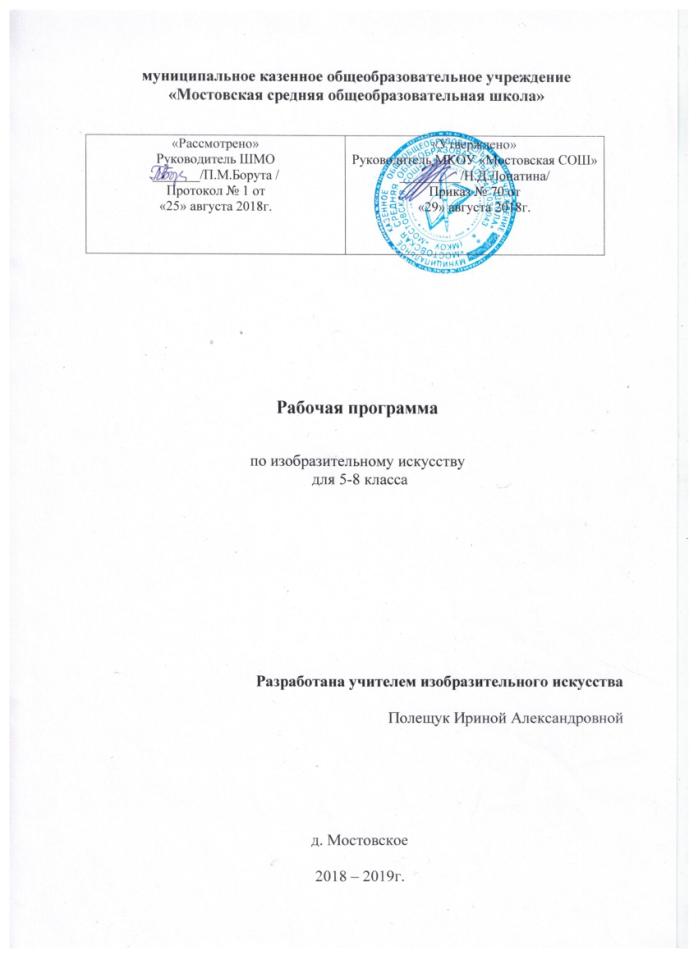 Пояснительная запискаРабочая программа учебного предмета «Изобразительное искусство» для 5-8 класса составлена на основеФедерального закона «Об образовании в Российской Федерации» № 273-ФЗ от 29.12.2012г.Приказа Министерства образования и науки Российской Федерации: «Об утверждении и введении в действие федерального государственного образовательного стандарта основного общего образования» №1897от 17.12.2010 г.Примерной основной образовательной программы основного общего образования по изобразительному искусству для 5-8 классов одобренной решением федерального учебно-методического объединения по общему образованию (протокол №1/15 от 08.04.2015 г.)Программы для общеобразовательных учреждений по изобразительному искусству.Положения о рабочей программе ОО.Устава МКОУ «Мостовская СОШ», утвержденного Постановлением Администрации Большемуртинского района № 825 от 12.11.2015г.Календарного учебного графика на 2018-2019 уч. год МКОУ «Мостовская СОШ», утвержденного приказом № 70.от 29.08.2018 года.Учебного плана на 2018-2019 уч. год МКОУ «Мостовская СОШ», утвержденного приказом № 70.от 29.08.2018 года.     Общая цель основного общего образования с учетом специфики учебного предмета «Изобразительное искусство» - развитие визуально-пространственного мышления учащихся как формы эмоционально-ценностного, эстетического освоения мира, как формы самовыражения и ориентации в художественном и нравственном пространстве культуры.   Задачи:- формирование опыта смыслового и эмоционально-ценностного восприятия визуального образа реальности и произведений искусства;- освоение художественной культуры как формы материального выражения в пространственных формах духовных ценностей;- формирование понимания эмоционального и ценностного смысла визуально-пространственной формы;- развитие творческого опыта как формирование способности к самостоятельным действиям в ситуации неопределенности;- формирование активного, заинтересованного отношения к традициям культуры как к смысловой, эстетической и личностно-значимой ценности;- воспитание уважения к истории культуры своего Отечества, выраженной в ее архитектуре, изобразительном искусстве, в национальных образах предметно-материальной и пространственной среды и понимании красоты человека;- развитие способности ориентироваться в мире современной художественной культуры;- овладение средствами художественного изображения как способом развития умения видеть реальный мир, как способностью к анализу и структурированию визуального образа на основе его эмоционально-нравственной оценки;- овладение основами культуры практической работы различными художественными материалами и инструментами для эстетической организации и оформления школьной, бытовой и производственной среды.Обоснование использования часов резерва и изменения, внесённых в рабочую программуЧасы резерва планируется использовать на проектную деятельность.Место учебного предмета в учебном планеВ соответствии с учебным планом образовательного учреждения рабочая программа рассчитана на 35 часов (1 часа в неделю) в 5-8 классах. Всего -140 часов.В организации учебного предмета предусмотрен контроль над уровнем качества знаний, учащихся в следующих формах:-промежуточный контроль-индивидуальные карточки-диктант-анализ схем, таблиц-понятийные диктанты-тематические тесты по изученному блоку, проект-итоговый контроль- творческие проектыУЧЕБНЫЕ И МЕТОДИЧЕСКИЕ МАТЕРИАЛЫ: Учебные 1. Горяева Н.А. Изобразительное искусство. Декоративно-прикладное искусство в жизни человека.5 класс: учебник для общеобразовательных организаций /Н.А. Горяева, О.В. Островская; под ред.Б.М. Неменского. – М.: Просвещение, 2014.191с.2.Твоя мастерская: рабочая тетрадь для 5-8 классов общеобразовательных учреждений /Н.А. Горяева; под редакцией Б.М. Неменского.- М.:Просвещение,2018.3..Н.А.Горяева «Изобразительное искусство. Декоративно-прикладное искусство. Методическое пособие.5 класс» / под ред. Б.М. Неменского. -М.:Просвещение,2017.4.Горяева Н.А. Уроки изобразительного искусства. Декоративно-прикладное искусство в жизни человека. Поурочные разработки. 5 класс / Н.А.Горяева; под ред. Б.М.Неменского. – М.: Просвещение, 2018.5.Неменская Л.А. Изобразительное искусство. Искусство в жизни человека. 6 класс: учебник для общеобразовательных организаций/Л.А. Неменская; под ред. Б.М. Неменского. – М.: Просвещение, 2013.6. «Изобразительное искусство. Искусство в жизни человека. Методическое пособие. 6 класс»; под редакцией Б.М. Неменского .-М.:Просвещение,2012.7.Питерских А.С., Гуров Г.Е. Изобразительное искусство. Дизайн и архитектура в жизни человека. 7 класс: учебник для общеобразовательных организаций /А.С. Питерских, Г.Е. Гуров; под ред. Б.М. Неменского. – М.: Просвещение, 2013.8. Питерских А.С. Изобразительное искусство. Изобразительное искусство в театре кино на телевидении. 8 класс: учебник для общеобразовательных организаций /А.С. Питерских; под ред. Б.М. Неменского. – М.: Просвещение, 2014. Методические1.Рабочая программа. Предметная линия учебников под редакцией Б.М. Неменского. 5-9 классы: пособие для учителей общеобразовательных. учреждений / Б.М. Неменский, Л.А. Неменская, Н.А. Горяева, А.С. Питерских. – М.: Просвещение, 2018. -129с.2.Г.Е.Гуров, А.С. Питерских. «Изобразительное искусство. Дизайн и архитектура в жизни человека. Методическое пособие.7-8 классы по редакцией Б.М. Неменского. -М.: Просвещение,20153.Примерные программы по учебным предметам. Изобразительное искусство. 5-7 классы. Музыка. 5-7 классы. Искусство. 8-9 классы. – М. Просвещение, 2017. – 48с. – (Стандарты второго поколения).2.ПЛАНИРУЕМЫЕ РЕЗУЛЬТАТЫ ОСВОЕНИЯ УЧЕБНОГО курса «Изобразительное искусство»ЛИЧНОСТНЫЕ РЕЗУЛЬТАТЫ:Личностные результаты отражаются в индивидуальных качественных свойствах учащихся, которые они должны приобрести в процессе освоения учебного предмета «Изобразительное искусство»:воспитание российской гражданской идентичности: патриотизма, любви и уважения к Отечеству, чувство гордости за свою Родину, прошлое и настоящее многонационального народа России; осознание своей этнической принадлежности, знание культуры своего народа, своего края, основ культурного наследия народов России и человечества; усвоение гуманистических, традиционных ценностей многонационального российского общества;формирование ответственного отношения к учению, готовности и способности, обучающихся к саморазвитию и самообразованию на основе мотивации к обучению и познанию;формирование целостного мировоззрения, учитывающего культурное, языковое духовное многообразие современного мира;формирование осознанного, уважительного и доброжелательного отношения к другому человеку, его мнению, многообразию, культуре; готовности и способности вести диалог с другими людьми и достигать в нем взаимопонимания;развитие морального сознания и компетентности в решении моральных проблем на основе личностного выбора, формирование нравственных чувств и нравственного поведения, осознанного и ответственного отношения к собственным поступкам;формирование коммуникативной компетентности в общении и сотрудничестве со сверстниками, взрослыми в процессе образовательной, творческой деятельности;осознание значения семьи в жизни человека и общества, принятие ценности семейной жизни, уважительное и заботливое отношение к членам своей семьи;развитие эстетического сознания через освоение художественного наследия народов России и мира, творческой деятельности эстетического характера.МЕТАПРЕДМЕТНЫЕ РЕЗУЛЬТАТЫ:Метапредметные результаты характеризуют уровень сформированности универсальных способностей учащихся, проявляющихся в познавательной и практической творческой деятельности:умение самостоятельно определять цели своего обучения, ставить и формулировать для себя новые задачи в учебе и познавательной деятельности, развивать мотивы и интересы своей познавательной деятельности;умение самостоятельно планировать пути достижения целей, в том числе альтернативные, осознанно выбирать наиболее эффективные способы решения учебных и познавательных задач;умение соотносить свои действия с планируемыми результатами, осуществлять контроль своей деятельности в процессе достижения результата, определять способы действий в рамках предложенных условий и требований, корректировать свои действия в соответствии с изменяющейся ситуацией;умение оценивать правильность выполнения учебной задачи, собственные возможности ее решения;владение основами самоконтроля, самооценки, принятия решений и осуществления осознанного выбора в учебной и познавательной деятельности;умение организовать учебное сотрудничество и совместную деятельность с учителем и сверстниками; работать индивидуально и в группе: находить общее решение и разрешать конфликты на основе согласования позиций и учета интересов; формулировать, аргументировать и отстаивать свое мнение.ПРЕДМЕТНЫЕ РЕЗУЛЬТАТЫ:Выпускник научится:- понимать место и значение изобразительных искусств в жизни человека и общества;- знать о существовании изобразительного искусства во все времена, иметь представления о многообразии образных языков искусства и особенностях видения мира в разные эпохи;- понимать взаимосвязь реальной действительности и ее художественного изображения в искусстве, ее претворение в художественный образ;- знать основные виды и жанры изобразительного искусства, иметь представление об основных этапах развития портрета, пейзажа и натюрморта в истории искусства;- называть имена выдающихся художников и произведения искусства в жанрах портрета, пейзажа и натюрморта в мировом и отечественном искусстве;- понимать особенности творчества и значение в отечественной культуре великих русских художников-пейзажистов, мастеров портрета и натюрморта;- знать основные средства художественной выразительности в изобразительном искусстве (линия, пятно, тон, цвет, форма, перспектива), особенности ритмической организации изображения;- знать разные художественные материалы, художественные техники и их значение в создании художественного образа;пользоваться красками (гуашь и акварель), несколькими графическими материалами (карандаш, тушь), обладать первичными навыками лепки;- видеть конструктивную форму предмета, владеть первичными навыками плоского и объемного изображений предмета и группы предметов; знать общие правила построения головы человека; уметь пользоваться начальными правилами линейной и воздушной перспективы;- видеть и использовать в качестве средств выражения соотношения пропорций, характер освещения, цветовые отношения при изображении с натуры, по представлению и по памяти;- создавать творческие композиционные работы в разных материалах с натуры, по памяти и по воображению;- активно воспринимать произведения искусства и анализировать разные уровни своего восприятия, понимать изобразительные метафоры и видеть целостную картину мира, присущую произведению искусства;Выпускник получит возможность научиться:- знать о жанровой системе в изобразительном искусстве и ее значении для анализа развития искусства и понимания изменений видения мира, следовательно, и способов его изображения;- знать о роли и истории тематической картины в изобразительном искусстве и ее жанровых видах (бытовой и исторический жанр, мифологическая и библейская темы в искусстве);- понимать процесс работы художника над картиной, смысл каждого этапа этой работы, роль эскизов и этюдов;- знать о композиции как о целостности и образном строе произведения, о композиционном построении произведения, роли формата, выразительном значении размера произведения, соотношении целого и детали, значении каждого фрагмента и его метафорическом смысле;- чувствовать поэтическую красоту повседневности, раскрываемую в творчестве художников; понимать роль искусства в утверждении значительности каждого момента жизни человека, в понимании и ощущении человеком своего бытия и красоты мира; знать о роли искусства в создании памятников в честь больших исторических событий, о влиянии образа, созданного художником, на понимание событий истории;- знать о роли изобразительного искусства в понимании вечных тем жизни, в создании культурного контекста;- знать о поэтическом (метафорическом) претворении реальности во всех жанрах изобразительного искусства; о разнице сюжета и содержания в картине; о роли конструктивного, изобразительного и декоративного начал в живописи, графике и скульптуре; понимать роль художественной иллюстрации;- называть наиболее значимые произведения на исторические и библейские темы в европейском и отечественном искусстве; понимать особую культуростроительную роль русской тематической картины XIX—XX столетий;- иметь представление об историческом художественном процессе, о содержательных изменениях картины мира и способах ее выражения, о существовании стилей и направлений в искусстве, о роли творческой индивидуальности художника;- иметь представление о сложном, противоречивом и насыщенном художественными событиями пути российского и мирового изобразительного искусства в XX веке;- получить первичные навыки передачи пропорций и движений фигуры человека с натуры и по представлению;научиться владеть материалами живописи, графики и лепки на доступном возрасту уровне;- развивать навыки наблюдательности, способность образного видения окружающей ежедневной жизни, формирующие чуткость и активность восприятия реальности;- получить навыки соотнесения собственных переживаний с контекстами художественной культуры; получить творческий опыт в построении тематических композиций, предполагающий сбор художественно-познавательного материала, формирование авторской позиции по выбранной теме и поиски способа ее выражения;По окончании основной школы учащиеся должны:5 класс:знать истоки и специфику образного языка декоративно-прикладного искусства;знать особенности уникального крестьянского искусства, семантическое значение традиционных образов, мотивов (древо жизни, конь, птица, солярные знаки);знать несколько народных художественных промыслов России;различать по стилистическим особенностям декоративное искусство разных народов и времён (например, Древнего Египта, Древней Греции, Китая, Западной Европы XVII века);различать по материалу, технике исполнения современные виды декоративно-прикладного искусства (художественное стекло, керамика, ковка, литьё, гобелен, батик и т. д.);выявлять в произведениях декоративно-прикладного искусства (народного, классического, современного) связь конструктивных, декоративных, изобразительных элементов, а также видеть единство материала, формы и декора;умело пользоваться языком декоративно-прикладного искусства, принципами декоративного обобщения, уметь передавать единство формы и декора (на доступном для данного возраста уровне);выстраивать декоративные, орнаментальные композиции в традиции народного искусства (используя традиционное письмо Гжели, Городца, Хохломы и т. д.) на основе ритмического повтора изобразительных или геометрических элементов;создавать художественно-декоративные объекты предметной среды, объединённые общей стилистикой (предметы быта, мебель, одежда, детали интерьера определённой эпохи);владеть практическими навыками выразительного использования фактуры, цвета, формы, объёма, пространства в процессе создания в конкретном материале плоскостных или объёмных декоративных композиций;владеть навыком работы в конкретном материале (батик, витраж и т. п.);6 класс:знать о месте и значении изобразительных искусств в жизни человека и общества;знать о существовании изобразительного искусства во все времена, иметь представление о многообразии образных языков искусства и особенностях видения мира в разные эпохи;понимать взаимосвязь реальной действительности и её художественного изображения в искусстве, её претворение в художественный образ;знать основные виды и жанры изобразительного искусства, иметь представление об основных этапах развития портрета, пейзажа и натюрморта в истории искусства;называть имена выдающихся художников и произведения искусства в жанрах портрета, пейзажа и натюрморта в мировом и отечественном искусстве;понимать особенности творчества и значение в отечественной культуре великих русских художников-пейзажистов, мастеров портрета и натюрморта;знать основные средства художественной выразительности в изобразительном искусстве (линия, пятно, тон, цвет, форма, перспектива), особенности ритмической организации изображения;знать разные художественные материалы, художественные техники и их значение в создании художественного образа;пользоваться красками (гуашь и акварель), несколькими графическими материалами (карандаш, тушь), обладать первичными навыками лепки, уметь использовать коллажные техники;видеть конструктивную форму предмета, владеть первичными навыками плоскостного и объёмного изображений предмета и группы предметов; знать общие правила построения головы человека; уметь пользоваться начальными правилами линейной и воздушной перспективы;видеть и использовать в качестве средств выражения соотношения пропорций, характер освещения, цветовые отношения при изображении с натуры, по представлению и по памяти;создавать творческие композиционные работы в разных материалах с натуры, по памяти и по воображению;активно воспринимать произведения искусства и аргументированно анализировать разные уровни своего восприятия, понимать изобразительные метафоры и видеть целостную картину мира, присущую произведению искусства;7 класс:уметь анализировать произведения архитектуры и дизайна; знать место конструктивных искусств в ряду пластических искусств, их общие начала и специфику;понимать особенности образного языка конструктивных видов искусства, единство функционального и художественно-образных начал и их социальную роль;знать основные этапы развития и истории архитектуры и дизайна, тенденции современного конструктивного искусства;конструировать объёмно-пространственные композиции, моделировать архитектурно-дизайнерские объекты (в графике и объёме);моделировать в своём творчестве основные этапы художественно-производственного процесса в конструктивных искусствах;работать с натуры, по памяти и воображению над зарисовкой и проектированием конкретных зданий и вещной среды;конструировать основные объёмно-пространственные объекты, реализуя при этом фронтальную, объёмную и глубинно-пространственную композицию; использовать в макетных и графических композициях ритм линий, цвета, объёмов, статику и динамику тектоники и фактур;владеть навыками формообразования, использования объёмов в дизайне и архитектуре (макеты из бумаги, картона, пластилина); создавать композиционные макеты объектов на предметной плоскостии в пространстве;создавать с натуры и по воображению архитектурные образы графическими материалами и др.; работать над эскизом монументального произведения (витраж, мозаика, роспись, монументальная скульптура); использовать выразительный язык при моделированииархитектурного ансамбля;использовать разнообразные художественные материалы;8 класс:освоить азбуку фотографирования;анализировать фотопроизведение, исходя из принципов художественности; применять критерии художественности, композиционнойграмотности в своей съёмочной практике;усвоить принципы построения изображения и пространственно-временного развития и построения видеоряда (раскадровки);усвоить принципы киномонтажа в создании художественного образа;осознавать технологическую цепочку производства видеофильма и быть способным на практике реализовать свои знания при работенад простейшими учебными и домашними кино- и видеоработами;быть готовыми к аргументированному подходу при анализе современных явлений в искусствах кино, телевидения, видео.содержание УЧЕБНОГО курса «Изобразительное искусство»5 класс«Декоративно-прикладное искусство в жизни человека» (35 ч)Древние корни народного искусства (8 часов).Древние образы в народном искусстве.Убранство русской избы.Внутренний мир русской избы.Конструкция и декор предметов народного быта.Русская народная вышивка.Народный праздничный костюм.Народные праздничные обряды.Связь времен в народном искусстве (8 часов).Древние образы в современных народных игрушках.Искусство Гжели.Городецкая роспись.Хохлома.Жостово. Роспись по металлу.Щепа. Роспись по лубу и дереву. Тиснение и резьба по бересте.Роль народных художественных промыслов в современной жизни.Декор - человек, общество, время (11 часов).Зачем людям украшения.Роль декоративного искусства в жизни древнего общества.Одежда «говорит» о человеке.О чём рассказывают нам гербы и эмблемы.Роль декоративного искусства в жизни человека и общества.Декоративное искусство в современном мире (8 часов).Современное выставочное искусство.Ты сам - мастер.6 класс«Изобразительное искусство в жизни человека» (35 часа)Виды изобразительного искусства и основы образного языка (8 часов)Изобразительное искусство. Семья пространственных искусств.Художественные материалы.Рисунок - основа изобразительного творчества.Линия и её выразительные возможности. Ритм линий.Пятно как средство выражения. Ритм пятен.Цвет. Основы цветоведения.Цвет в произведениях живописи.Объёмные изображения в скульптуре.Основы языка изображения.Мир наших вещей. Натюрморт (8 часов)Реальность и фантазия в творчестве художника.Изображение предметного мира - натюрморт.Понятие формы. Многообразие форм окружающего мира.Изображение объёма на плоскости и линейная перспектива.Освещение. Свет и тень.Натюрморт в графике.Цвет в натюрморте.Выразительные возможности натюрморта.Вглядываясь в человека. Портрет (11 часов)Образ человека - главная тема в искусстве.Конструкция головы человека и её основные пропорции.Изображение головы человека в пространстве.Портрет в скульптуре.Графический портретный рисунок.Сатирические образы человека.Образные возможности освещения в портрете.Роль цвета в портрете.Великие портретисты прошлого.Портрет в изобразительном искусстве XX века.Человек и пространство. Пейзаж (8 часов)Жанры в изобразительном искусстве.Изображение пространства.Правила построения перспективы. Воздушная перспектива.Пейзаж - большой мир.Пейзаж настроения. Природа и художник.Пейзаж в русской живописи.Пейзаж в графике.Городской пейзаж.Выразительные возможности изобразительного искусства. Язык и смысл.7класс«Дизайн и архитектура в жизни человека» (35 часов)Архитектура и дизайн – конструктивные искусства в ряду пространственных искусств. Мир, который создает человекХудожник – дизайн – архитектура. Искусство композиции – основа дизайна и архитектуры (8 часов)Основы композиции в конструктивных искусствах.Гармония, контраст и эмоциональная выразительность плоскостной композиции, или «Внесём порядок в хаос!»Прямые линии и организация пространства.Цвет – элемент композиционного творчества.Свободные формы: линии и тоновые пятна.Буква – строка – текст. Искусство шрифта.Когда текст и изображение вместе. Композиционные основы макетирования в графическом дизайне.В бескрайнем море книг и журналов. Многообразие форм графического дизайна.В мире вещей и зданий. Художественный язык конструктивных искусств (8 часов)Объект и пространство. От плоскостного изображения к объёмному макету.Взаимосвязь объектов в архитектурном макете.Конструкция: часть и целое. Здание как сочетание различных объёмов. Понятие модуля.Важнейшие архитектурные элементы здания.Красота и целесообразность. Вещь как сочетание объёмов и образ времени.Форма и материал.Цвет в архитектуре и дизайне. Роль цвета в формотворчестве.Город и человек. Социальное значение дизайна и архитектуры в жизни человека (11 часов)Город сквозь времена и страны. Образы материальной культуры прошлого.Город сегодня и завтра. Пути развития современной архитектуры и дизайна.Живое пространство города. Город, микрорайон, улица.Вещь в городе и дома. Городской дизайн.Интерьер и вещь в доме. Дизайн пространственно-вещной среды интерьера.Природа и архитектура. Организация архитектурно-ландшафтного пространства.Ты – архитектор! Замысел архитектурного проекта и его осуществление.Человек в зеркале дизайна и архитектуры. Образ жизни и индивидуальное проектирование (8 часов)Мой дом – мой образ жизни. Скажи мне, как ты живешь, и я скажу, какой у тебя дом.Интерьер, который мы создаём.Пугало в огороде, или … Под шепот фонтанных струй.Мода, культура и ты. Композиционно-конструктивные принципы дизайна одежды.Встречают по одёжке.Автопортрет на каждый день.Моделируя себя – моделируешь мир.8 классИзобразительное искусство в театре, кино, на телевидении (35 часов)Художник и искусство театра. Роль изображения в синтетических искусствах (8 часов)Искусство зримых образов. Изображение в театре и кино.Правда и магия театра. Театральное искусство и художник.Безграничное пространство сцены. Сценография — особый вид художественного творчества.Сценография — искусство и производство.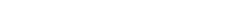 Тайны актёрского перевоплощения. Костюм, грим и маска, или Магическое «если бы».Привет от Карабаса Барабаса! Художник в театре кукол.Третий звонок. Спектакль: от замысла к воплощению.Эстафета искусств: от рисунка к фотографии. Эволюция изобразительных искусств и технологий. (8 часов)Фотография — взгляд, сохранённый навсегда. Фотография —новое изображение реальности.Грамота фото композиции и съёмки. Основа операторского мастерства: умение видеть и выбирать.Фотография — искусство светописи. Вещь: свет и фактура.«На фоне Пушкина снимается семейство». Искусство фото пейзажа и фото интерьера.Человек на фотографии. Операторское мастерство фотопортрета.Событие в кадре. Искусство фоторепортажа.Фотография и компьютер. Документ или фальсификация: факти его компьютерная трактовка.Фильм — творец и зритель. Что мы знаем об искусстве кино? (11 часов)Многоголосый язык экрана. Синтетическая природа фильма и монтаж. Пространство и время в кино.Художник — режиссёр — оператор. Художественное творчество в игровом фильме.От большого экрана к твоему видео. Азбука киноязыка. Фильм — «рассказ в картинках». Воплощение замысла. Чудо движения: увидеть и снять.Бесконечный мир кинематографа. Искусство анимации или когда художник больше, чем художник.Живые рисунки на твоём компьютере.Телевидение — пространство культуры? Экран — искусство — зритель (8 часов)Мир на экране: здесь и сейчас. Информационная и художественная природа телевизионного изображения.Телевидение и документальное кино. Телевизионная документалистика: от видеосюжета до телерепортажа и очерка.Жизнь врасплох, или Киноглаз.Телевидение, видео, Интернет… Что дальше? Современные формы экранного языка.В царстве кривых зеркал, или Вечные истины искусства.УЧЕБно-тематический план изобразительное искусство, 5-8 классКАЛЕНДАРНО-ТЕМАТИЧЕСКОЕ ПЛАНИРОВАНИЕпо учебному предмету «Изобразительное искусство» в 5 классе КАЛЕНДАРНО-ТЕМАТИЧЕСКОЕ ПЛАНИРОВАНИЕпо учебному предмету «Изобразительное искусство» в 6 классе КАЛЕНДАРНО-ТЕМАТИЧЕСКОЕ ПЛАНИРОВАНИЕпо учебному предмету «Изобразительное искусство» в 7 классе КАЛЕНДАРНО-ТЕМАТИЧЕСКОЕ ПЛАНИРОВАНИЕпо учебному предмету «Изобразительное искусство» в 8 классе Пояснительная записка к корректировке тематического планирования.Учитель: Полещук И.А./ _______ /    Разделы рабочей программыКол-во часовТемы разделов рабочей программыКол-во часовКонтрольные мероприятия5класс5класс5класс5класс5класс1.Древние корни народного искусства.8Убранство русской избы.5Практические работы, тестирование, понятийный диктант, контрольная работаНародный праздничный костюм.3Практические работы, тестирование, понятийный диктант, контрольная работа2.Связь времен в народном искусстве.9Древние образы в современных народных игрушках.7Практические работы, тестирование, понятийный диктант, контрольная работа, творческий проектЩепа. Роспись по лубу и дереву.2Практические работы, тестирование, понятийный диктант, контрольная работа, творческий проект3.Декор - человек, общество, время.10Зачем людям украшения.5Практические работы, тестирование, понятийный диктант, контрольная работаПутешествие в разные эпохи.5Практические работы, тестирование, понятийный диктант, контрольная работа4.Декоративное искусство в современном мире.8Современное выставочное искусство.8Практические работы, тестирование, понятийный диктант, контрольная работа, творческий проект6 класс6 класс6 класс6 класс6 класс1.Виды изобразительного искусства и основы образного языка.8Изобразительное искусство. 4Практические работы, тестирование, понятийный диктант, контрольная работаСемья пространственных искусств.4Практические работы, тестирование, понятийный диктант, контрольная работа2. Мир наших вещей. Натюрморт.8Реальность и фантазия в творчестве художника.8Практические работы, тестирование, понятийный диктант, контрольная работа, творческий проект3. Вглядываясь в человека. Портрет.12Образ человека - главная тема искусства.4Практические работы, тестирование, понятийный диктант, контрольная работаПортрет в скульптуре.3Практические работы, тестирование, понятийный диктант, контрольная работаСатирические образы человека3Практические работы, тестирование, понятийный диктант, контрольная работаОбразные возможности. 2Практические работы, тестирование, понятийный диктант, контрольная работа4. Человек и пространство. Пейзаж.7Изображение пространства、7Практические работы, тестирование, понятийный диктант, контрольная работа, творческий проект7 класс7 класс7 класс7 класс7 класс1. Художник – дизайн – архитектура. Искусство композиции – основа дизайна и архитектуры.9Основы композиции в конструктивных искусствах. 3Практические работы, тестирование, понятийный диктант, контрольная работаБуква-строка-текст. Искусство шрифта.3Практические работы, тестирование, понятийный диктант, контрольная работаВ бескрайнем мире книг и журналов. 3Практические работы, тестирование, понятийный диктант, контрольная работа2. В мире вещей и зданий. Художественный язык конструктивных искусств.7Объект и пространство.  От плоского изображения к объёмному макету.7Практические работы, тестирование, понятийный диктант, контрольная работа, творческий проект3. Город и человек. Социальное значение дизайна и архитектуры в жизни человека.10Город сквозь времени страны. Образы материальной культуры прошлого.5Практические работы, тестирование, понятийный диктант, контрольная работаИнтерьер и вещь в доме. Дизайн пространственно-вещной среды интерьера.5Практические работы, тестирование, понятийный диктант, контрольная работа4. Человек в зеркале дизайна и архитектуры. Образ жизни и индивидуальное проектирование.9Мой дом - мой образ жизни. Скажи мне, как ты живешь, и я скажу, какой у тебя дом.9Практические работы, тестирование, понятийный диктант, контрольная работа, творческий проект8класс8класс8класс8класс8класс1. Художник и искусство театра. Роль изображения в синтетических искусствах.8Искусство зримых образов. Изображение в театре и кино.8Практические работы, тестирование, понятийный диктант, контрольная работа2. Эстафета искусств: от рисунка к фотографии. Эволюция изобразительных искусств и технологий.8Фотография — взгляд, сохранённый навсегда. Фотография —новое изображение реальности.8Практические работы, тестирование, понятийный диктант, контрольная работа, творческий проект3. Фильм — творец и зритель. Что мы знаем об искусстве кино?11Многоголосый язык экрана.8Практические работы, тестирование, понятийный диктант, контрольная работаБесконечный мир кинематографа.3Практические работы, тестирование, понятийный диктант, контрольная работа4. Телевидение — пространство культуры? Экран — искусство — зритель.8Мир на экране: здесь и сейчас.Практические работы, тестирование, понятийный диктант, контрольная работа, творческий проект№ урока№ урокаРаздел/Тема урокаХарактеристика основных видов деятельности ученика (на уровне учебных действий)ДатаДата№ урока№ урокаРаздел/Тема урокаХарактеристика основных видов деятельности ученика (на уровне учебных действий)ДатаДата№ урока№ урокаРаздел/Тема урокаХарактеристика основных видов деятельности ученика (на уровне учебных действий)планфактДревние корни народного искусства (8 ч)Древние корни народного искусства (8 ч)Древние корни народного искусства (8 ч)Древние корни народного искусства (8 ч)Древние корни народного искусства (8 ч)Древние корни народного искусства (8 ч) 1Древние образы в народном искусстве.Древние образы в народном искусстве.Древние образы в народном искусстве.Древние образы в народном искусстве.Знание глубинных смыслов основных знаков-символов традиционного крестьянского уклада жизни, умение создавать выразительные декоративно-образные изображения на основе традиционных образов.Понимание целостности образного строя традиционного крестьянского жилища, знать символическое значение знаков-образов в декоративном убранстве избы, создавать эскизы декоративного убранства избы.Умение выполнять карандашный рисунок интерьера крестьянской избы с учетом законов линейной перспективы. Владение навыками работы акварельными красками, создание эскиза декоративного убранства избы.Умение изображать выразительную форму предметов крестьянского быта и украшать ее, выстраивать орнаментальную композицию в соответствии с традицией народного искусства. Умение создавать самостоятельные варианты орнамента с опорой на народную традицию, владение   величиной, выразительным контуром рисунка, цветом, декором главный мотив (птицы, коня, всадника, матери-земли, древа жизни). Умение понимать и объяснять ценность уникального крестьянского искусства как живой традиции, выполнять построение многофигурной композиции, синтезировать на основе ранее полученных знаний новый творческий опыт.2Убранство русской избы.Убранство русской избы.Убранство русской избы.Убранство русской избы.Знание глубинных смыслов основных знаков-символов традиционного крестьянского уклада жизни, умение создавать выразительные декоративно-образные изображения на основе традиционных образов.Понимание целостности образного строя традиционного крестьянского жилища, знать символическое значение знаков-образов в декоративном убранстве избы, создавать эскизы декоративного убранства избы.Умение выполнять карандашный рисунок интерьера крестьянской избы с учетом законов линейной перспективы. Владение навыками работы акварельными красками, создание эскиза декоративного убранства избы.Умение изображать выразительную форму предметов крестьянского быта и украшать ее, выстраивать орнаментальную композицию в соответствии с традицией народного искусства. Умение создавать самостоятельные варианты орнамента с опорой на народную традицию, владение   величиной, выразительным контуром рисунка, цветом, декором главный мотив (птицы, коня, всадника, матери-земли, древа жизни). Умение понимать и объяснять ценность уникального крестьянского искусства как живой традиции, выполнять построение многофигурной композиции, синтезировать на основе ранее полученных знаний новый творческий опыт.3Внутренний мир русской избы.Внутренний мир русской избы.Внутренний мир русской избы.Внутренний мир русской избы.Знание глубинных смыслов основных знаков-символов традиционного крестьянского уклада жизни, умение создавать выразительные декоративно-образные изображения на основе традиционных образов.Понимание целостности образного строя традиционного крестьянского жилища, знать символическое значение знаков-образов в декоративном убранстве избы, создавать эскизы декоративного убранства избы.Умение выполнять карандашный рисунок интерьера крестьянской избы с учетом законов линейной перспективы. Владение навыками работы акварельными красками, создание эскиза декоративного убранства избы.Умение изображать выразительную форму предметов крестьянского быта и украшать ее, выстраивать орнаментальную композицию в соответствии с традицией народного искусства. Умение создавать самостоятельные варианты орнамента с опорой на народную традицию, владение   величиной, выразительным контуром рисунка, цветом, декором главный мотив (птицы, коня, всадника, матери-земли, древа жизни). Умение понимать и объяснять ценность уникального крестьянского искусства как живой традиции, выполнять построение многофигурной композиции, синтезировать на основе ранее полученных знаний новый творческий опыт.4Конструкция предметов народного быта.Конструкция предметов народного быта.Конструкция предметов народного быта.Конструкция предметов народного быта.Знание глубинных смыслов основных знаков-символов традиционного крестьянского уклада жизни, умение создавать выразительные декоративно-образные изображения на основе традиционных образов.Понимание целостности образного строя традиционного крестьянского жилища, знать символическое значение знаков-образов в декоративном убранстве избы, создавать эскизы декоративного убранства избы.Умение выполнять карандашный рисунок интерьера крестьянской избы с учетом законов линейной перспективы. Владение навыками работы акварельными красками, создание эскиза декоративного убранства избы.Умение изображать выразительную форму предметов крестьянского быта и украшать ее, выстраивать орнаментальную композицию в соответствии с традицией народного искусства. Умение создавать самостоятельные варианты орнамента с опорой на народную традицию, владение   величиной, выразительным контуром рисунка, цветом, декором главный мотив (птицы, коня, всадника, матери-земли, древа жизни). Умение понимать и объяснять ценность уникального крестьянского искусства как живой традиции, выполнять построение многофигурной композиции, синтезировать на основе ранее полученных знаний новый творческий опыт.5Декор предметов народного быта.Декор предметов народного быта.Декор предметов народного быта.Декор предметов народного быта.Знание глубинных смыслов основных знаков-символов традиционного крестьянского уклада жизни, умение создавать выразительные декоративно-образные изображения на основе традиционных образов.Понимание целостности образного строя традиционного крестьянского жилища, знать символическое значение знаков-образов в декоративном убранстве избы, создавать эскизы декоративного убранства избы.Умение выполнять карандашный рисунок интерьера крестьянской избы с учетом законов линейной перспективы. Владение навыками работы акварельными красками, создание эскиза декоративного убранства избы.Умение изображать выразительную форму предметов крестьянского быта и украшать ее, выстраивать орнаментальную композицию в соответствии с традицией народного искусства. Умение создавать самостоятельные варианты орнамента с опорой на народную традицию, владение   величиной, выразительным контуром рисунка, цветом, декором главный мотив (птицы, коня, всадника, матери-земли, древа жизни). Умение понимать и объяснять ценность уникального крестьянского искусства как живой традиции, выполнять построение многофигурной композиции, синтезировать на основе ранее полученных знаний новый творческий опыт.6Русская народная вышивка.Русская народная вышивка.Русская народная вышивка.Русская народная вышивка.Знание глубинных смыслов основных знаков-символов традиционного крестьянского уклада жизни, умение создавать выразительные декоративно-образные изображения на основе традиционных образов.Понимание целостности образного строя традиционного крестьянского жилища, знать символическое значение знаков-образов в декоративном убранстве избы, создавать эскизы декоративного убранства избы.Умение выполнять карандашный рисунок интерьера крестьянской избы с учетом законов линейной перспективы. Владение навыками работы акварельными красками, создание эскиза декоративного убранства избы.Умение изображать выразительную форму предметов крестьянского быта и украшать ее, выстраивать орнаментальную композицию в соответствии с традицией народного искусства. Умение создавать самостоятельные варианты орнамента с опорой на народную традицию, владение   величиной, выразительным контуром рисунка, цветом, декором главный мотив (птицы, коня, всадника, матери-земли, древа жизни). Умение понимать и объяснять ценность уникального крестьянского искусства как живой традиции, выполнять построение многофигурной композиции, синтезировать на основе ранее полученных знаний новый творческий опыт.7Народный праздничный костюм.Народный праздничный костюм.Народный праздничный костюм.Народный праздничный костюм.Знание глубинных смыслов основных знаков-символов традиционного крестьянского уклада жизни, умение создавать выразительные декоративно-образные изображения на основе традиционных образов.Понимание целостности образного строя традиционного крестьянского жилища, знать символическое значение знаков-образов в декоративном убранстве избы, создавать эскизы декоративного убранства избы.Умение выполнять карандашный рисунок интерьера крестьянской избы с учетом законов линейной перспективы. Владение навыками работы акварельными красками, создание эскиза декоративного убранства избы.Умение изображать выразительную форму предметов крестьянского быта и украшать ее, выстраивать орнаментальную композицию в соответствии с традицией народного искусства. Умение создавать самостоятельные варианты орнамента с опорой на народную традицию, владение   величиной, выразительным контуром рисунка, цветом, декором главный мотив (птицы, коня, всадника, матери-земли, древа жизни). Умение понимать и объяснять ценность уникального крестьянского искусства как живой традиции, выполнять построение многофигурной композиции, синтезировать на основе ранее полученных знаний новый творческий опыт.8Народные праздничные обряды.Народные праздничные обряды.Народные праздничные обряды.Народные праздничные обряды.Знание глубинных смыслов основных знаков-символов традиционного крестьянского уклада жизни, умение создавать выразительные декоративно-образные изображения на основе традиционных образов.Понимание целостности образного строя традиционного крестьянского жилища, знать символическое значение знаков-образов в декоративном убранстве избы, создавать эскизы декоративного убранства избы.Умение выполнять карандашный рисунок интерьера крестьянской избы с учетом законов линейной перспективы. Владение навыками работы акварельными красками, создание эскиза декоративного убранства избы.Умение изображать выразительную форму предметов крестьянского быта и украшать ее, выстраивать орнаментальную композицию в соответствии с традицией народного искусства. Умение создавать самостоятельные варианты орнамента с опорой на народную традицию, владение   величиной, выразительным контуром рисунка, цветом, декором главный мотив (птицы, коня, всадника, матери-земли, древа жизни). Умение понимать и объяснять ценность уникального крестьянского искусства как живой традиции, выполнять построение многофигурной композиции, синтезировать на основе ранее полученных знаний новый творческий опыт.Связь времен в народном искусстве (9ч.)Связь времен в народном искусстве (9ч.)Связь времен в народном искусстве (9ч.)Связь времен в народном искусстве (9ч.)Связь времен в народном искусстве (9ч.)Связь времен в народном искусстве (9ч.)Связь времен в народном искусстве (9ч.)Связь времен в народном искусстве (9ч.)9Древние образы в современных народных игрушках.Древние образы в современных народных игрушках.Древние образы в современных народных игрушках.Древние образы в современных народных игрушках.Умение сравнивать форму, декор игрушек, принадлежащих различным художественным промыслам, распознавать и называть игрушки, ведущих народных художественных промыслов, осуществлять собственный художественный замысел, связанный с созданием выразительной формы игрушки и украшением ее декоративной росписью в традиции одного из промыслов. Знать и уметь выполнять характерные для того или иного промысла основные элементы народного орнамента и особенности цветового строя.Осваивать приемы росписи объемной формы.Осваивать приемы гжельского кистевого мазка, создавать композицию росписи в процессе практической творческой деятельности, уметь выполнять основные мотивы гжельской росписи.Иметь представление о видах хохломской росписи, различать их, создавать композицию травной росписи в единстве с формой, используя основные элементы травного узора.Различать и называть характерные особенности мезенской росписи, ее ярко выраженную графическую орнаментику, создавать композицию росписи или ее фрагментЗнание истории развития художественного промысла, выполнение разнообразных форм подносов.Осваивать основные приемы жостовского письма, создавать фрагмент жостовской росписи в живописной импровизационной манере в процессе выполнения творческого заданияРазличать и называть произведения ведущих центров народных художественных промыслов10Филимоновская, каргопольская, дымковская игрушка.Филимоновская, каргопольская, дымковская игрушка.Филимоновская, каргопольская, дымковская игрушка.Филимоновская, каргопольская, дымковская игрушка.Умение сравнивать форму, декор игрушек, принадлежащих различным художественным промыслам, распознавать и называть игрушки, ведущих народных художественных промыслов, осуществлять собственный художественный замысел, связанный с созданием выразительной формы игрушки и украшением ее декоративной росписью в традиции одного из промыслов. Знать и уметь выполнять характерные для того или иного промысла основные элементы народного орнамента и особенности цветового строя.Осваивать приемы росписи объемной формы.Осваивать приемы гжельского кистевого мазка, создавать композицию росписи в процессе практической творческой деятельности, уметь выполнять основные мотивы гжельской росписи.Иметь представление о видах хохломской росписи, различать их, создавать композицию травной росписи в единстве с формой, используя основные элементы травного узора.Различать и называть характерные особенности мезенской росписи, ее ярко выраженную графическую орнаментику, создавать композицию росписи или ее фрагментЗнание истории развития художественного промысла, выполнение разнообразных форм подносов.Осваивать основные приемы жостовского письма, создавать фрагмент жостовской росписи в живописной импровизационной манере в процессе выполнения творческого заданияРазличать и называть произведения ведущих центров народных художественных промыслов11Искусство Гжели.Искусство Гжели.Искусство Гжели.Искусство Гжели.Умение сравнивать форму, декор игрушек, принадлежащих различным художественным промыслам, распознавать и называть игрушки, ведущих народных художественных промыслов, осуществлять собственный художественный замысел, связанный с созданием выразительной формы игрушки и украшением ее декоративной росписью в традиции одного из промыслов. Знать и уметь выполнять характерные для того или иного промысла основные элементы народного орнамента и особенности цветового строя.Осваивать приемы росписи объемной формы.Осваивать приемы гжельского кистевого мазка, создавать композицию росписи в процессе практической творческой деятельности, уметь выполнять основные мотивы гжельской росписи.Иметь представление о видах хохломской росписи, различать их, создавать композицию травной росписи в единстве с формой, используя основные элементы травного узора.Различать и называть характерные особенности мезенской росписи, ее ярко выраженную графическую орнаментику, создавать композицию росписи или ее фрагментЗнание истории развития художественного промысла, выполнение разнообразных форм подносов.Осваивать основные приемы жостовского письма, создавать фрагмент жостовской росписи в живописной импровизационной манере в процессе выполнения творческого заданияРазличать и называть произведения ведущих центров народных художественных промыслов12Городецкая роспись.Городецкая роспись.Городецкая роспись.Городецкая роспись.Умение сравнивать форму, декор игрушек, принадлежащих различным художественным промыслам, распознавать и называть игрушки, ведущих народных художественных промыслов, осуществлять собственный художественный замысел, связанный с созданием выразительной формы игрушки и украшением ее декоративной росписью в традиции одного из промыслов. Знать и уметь выполнять характерные для того или иного промысла основные элементы народного орнамента и особенности цветового строя.Осваивать приемы росписи объемной формы.Осваивать приемы гжельского кистевого мазка, создавать композицию росписи в процессе практической творческой деятельности, уметь выполнять основные мотивы гжельской росписи.Иметь представление о видах хохломской росписи, различать их, создавать композицию травной росписи в единстве с формой, используя основные элементы травного узора.Различать и называть характерные особенности мезенской росписи, ее ярко выраженную графическую орнаментику, создавать композицию росписи или ее фрагментЗнание истории развития художественного промысла, выполнение разнообразных форм подносов.Осваивать основные приемы жостовского письма, создавать фрагмент жостовской росписи в живописной импровизационной манере в процессе выполнения творческого заданияРазличать и называть произведения ведущих центров народных художественных промыслов13Хохлома.Хохлома.Хохлома.Хохлома.Умение сравнивать форму, декор игрушек, принадлежащих различным художественным промыслам, распознавать и называть игрушки, ведущих народных художественных промыслов, осуществлять собственный художественный замысел, связанный с созданием выразительной формы игрушки и украшением ее декоративной росписью в традиции одного из промыслов. Знать и уметь выполнять характерные для того или иного промысла основные элементы народного орнамента и особенности цветового строя.Осваивать приемы росписи объемной формы.Осваивать приемы гжельского кистевого мазка, создавать композицию росписи в процессе практической творческой деятельности, уметь выполнять основные мотивы гжельской росписи.Иметь представление о видах хохломской росписи, различать их, создавать композицию травной росписи в единстве с формой, используя основные элементы травного узора.Различать и называть характерные особенности мезенской росписи, ее ярко выраженную графическую орнаментику, создавать композицию росписи или ее фрагментЗнание истории развития художественного промысла, выполнение разнообразных форм подносов.Осваивать основные приемы жостовского письма, создавать фрагмент жостовской росписи в живописной импровизационной манере в процессе выполнения творческого заданияРазличать и называть произведения ведущих центров народных художественных промыслов14Жостово.Жостово.Жостово.Жостово.Умение сравнивать форму, декор игрушек, принадлежащих различным художественным промыслам, распознавать и называть игрушки, ведущих народных художественных промыслов, осуществлять собственный художественный замысел, связанный с созданием выразительной формы игрушки и украшением ее декоративной росписью в традиции одного из промыслов. Знать и уметь выполнять характерные для того или иного промысла основные элементы народного орнамента и особенности цветового строя.Осваивать приемы росписи объемной формы.Осваивать приемы гжельского кистевого мазка, создавать композицию росписи в процессе практической творческой деятельности, уметь выполнять основные мотивы гжельской росписи.Иметь представление о видах хохломской росписи, различать их, создавать композицию травной росписи в единстве с формой, используя основные элементы травного узора.Различать и называть характерные особенности мезенской росписи, ее ярко выраженную графическую орнаментику, создавать композицию росписи или ее фрагментЗнание истории развития художественного промысла, выполнение разнообразных форм подносов.Осваивать основные приемы жостовского письма, создавать фрагмент жостовской росписи в живописной импровизационной манере в процессе выполнения творческого заданияРазличать и называть произведения ведущих центров народных художественных промыслов15Роспись по металлу.Роспись по металлу.Роспись по металлу.Роспись по металлу.Умение сравнивать форму, декор игрушек, принадлежащих различным художественным промыслам, распознавать и называть игрушки, ведущих народных художественных промыслов, осуществлять собственный художественный замысел, связанный с созданием выразительной формы игрушки и украшением ее декоративной росписью в традиции одного из промыслов. Знать и уметь выполнять характерные для того или иного промысла основные элементы народного орнамента и особенности цветового строя.Осваивать приемы росписи объемной формы.Осваивать приемы гжельского кистевого мазка, создавать композицию росписи в процессе практической творческой деятельности, уметь выполнять основные мотивы гжельской росписи.Иметь представление о видах хохломской росписи, различать их, создавать композицию травной росписи в единстве с формой, используя основные элементы травного узора.Различать и называть характерные особенности мезенской росписи, ее ярко выраженную графическую орнаментику, создавать композицию росписи или ее фрагментЗнание истории развития художественного промысла, выполнение разнообразных форм подносов.Осваивать основные приемы жостовского письма, создавать фрагмент жостовской росписи в живописной импровизационной манере в процессе выполнения творческого заданияРазличать и называть произведения ведущих центров народных художественных промыслов16Щепа. Роспись по лубу и дереву.Щепа. Роспись по лубу и дереву.Щепа. Роспись по лубу и дереву.Щепа. Роспись по лубу и дереву.Умение сравнивать форму, декор игрушек, принадлежащих различным художественным промыслам, распознавать и называть игрушки, ведущих народных художественных промыслов, осуществлять собственный художественный замысел, связанный с созданием выразительной формы игрушки и украшением ее декоративной росписью в традиции одного из промыслов. Знать и уметь выполнять характерные для того или иного промысла основные элементы народного орнамента и особенности цветового строя.Осваивать приемы росписи объемной формы.Осваивать приемы гжельского кистевого мазка, создавать композицию росписи в процессе практической творческой деятельности, уметь выполнять основные мотивы гжельской росписи.Иметь представление о видах хохломской росписи, различать их, создавать композицию травной росписи в единстве с формой, используя основные элементы травного узора.Различать и называть характерные особенности мезенской росписи, ее ярко выраженную графическую орнаментику, создавать композицию росписи или ее фрагментЗнание истории развития художественного промысла, выполнение разнообразных форм подносов.Осваивать основные приемы жостовского письма, создавать фрагмент жостовской росписи в живописной импровизационной манере в процессе выполнения творческого заданияРазличать и называть произведения ведущих центров народных художественных промыслов17Тиснение и резьба по бересте.Тиснение и резьба по бересте.Тиснение и резьба по бересте.Тиснение и резьба по бересте.Умение сравнивать форму, декор игрушек, принадлежащих различным художественным промыслам, распознавать и называть игрушки, ведущих народных художественных промыслов, осуществлять собственный художественный замысел, связанный с созданием выразительной формы игрушки и украшением ее декоративной росписью в традиции одного из промыслов. Знать и уметь выполнять характерные для того или иного промысла основные элементы народного орнамента и особенности цветового строя.Осваивать приемы росписи объемной формы.Осваивать приемы гжельского кистевого мазка, создавать композицию росписи в процессе практической творческой деятельности, уметь выполнять основные мотивы гжельской росписи.Иметь представление о видах хохломской росписи, различать их, создавать композицию травной росписи в единстве с формой, используя основные элементы травного узора.Различать и называть характерные особенности мезенской росписи, ее ярко выраженную графическую орнаментику, создавать композицию росписи или ее фрагментЗнание истории развития художественного промысла, выполнение разнообразных форм подносов.Осваивать основные приемы жостовского письма, создавать фрагмент жостовской росписи в живописной импровизационной манере в процессе выполнения творческого заданияРазличать и называть произведения ведущих центров народных художественных промысловДекор – человек, общество, время (10ч.)Декор – человек, общество, время (10ч.)Декор – человек, общество, время (10ч.)Декор – человек, общество, время (10ч.)Декор – человек, общество, время (10ч.)Декор – человек, общество, время (10ч.)Декор – человек, общество, время (10ч.)Декор – человек, общество, время (10ч.)18Зачем людям украшения.Зачем людям украшения.Зачем людям украшения.Зачем людям украшения.Понимать смысл декора как социального знака, определяющего роль хозяина вещи, уметь создавать эскизы декоративных украшений с использованием этнических мотивов.Выявлять в декоративно-прикладных искусствах связь конструктивных, декоративных и изобразительных элементов.Знать особенности построения композиции орнамента на объемных предметах, умение выполнять краснофигурную композицию.знать особенности построения композиции орнамента на объемных предметах, умение выполнять чернофигурную композициюОпределять и называть символические элементы герба и использовать их при создании собственного проекта герба.Соотносить образный строй одежды с положением владельца в обществе, участвовать в создании творческой работы, передавать в своей работе цветом, формой, пластикой линий стилевое содержание.Знать и различать основные элементы архитектурных стилей средневековья, освоить технику выполнения витража.19Роль декоративного искусства в жизни древнего общества.Роль декоративного искусства в жизни древнего общества.Роль декоративного искусства в жизни древнего общества.Роль декоративного искусства в жизни древнего общества.Понимать смысл декора как социального знака, определяющего роль хозяина вещи, уметь создавать эскизы декоративных украшений с использованием этнических мотивов.Выявлять в декоративно-прикладных искусствах связь конструктивных, декоративных и изобразительных элементов.Знать особенности построения композиции орнамента на объемных предметах, умение выполнять краснофигурную композицию.знать особенности построения композиции орнамента на объемных предметах, умение выполнять чернофигурную композициюОпределять и называть символические элементы герба и использовать их при создании собственного проекта герба.Соотносить образный строй одежды с положением владельца в обществе, участвовать в создании творческой работы, передавать в своей работе цветом, формой, пластикой линий стилевое содержание.Знать и различать основные элементы архитектурных стилей средневековья, освоить технику выполнения витража.20Украшения в жизни древних обществ.Украшения в жизни древних обществ.Украшения в жизни древних обществ.Украшения в жизни древних обществ.Понимать смысл декора как социального знака, определяющего роль хозяина вещи, уметь создавать эскизы декоративных украшений с использованием этнических мотивов.Выявлять в декоративно-прикладных искусствах связь конструктивных, декоративных и изобразительных элементов.Знать особенности построения композиции орнамента на объемных предметах, умение выполнять краснофигурную композицию.знать особенности построения композиции орнамента на объемных предметах, умение выполнять чернофигурную композициюОпределять и называть символические элементы герба и использовать их при создании собственного проекта герба.Соотносить образный строй одежды с положением владельца в обществе, участвовать в создании творческой работы, передавать в своей работе цветом, формой, пластикой линий стилевое содержание.Знать и различать основные элементы архитектурных стилей средневековья, освоить технику выполнения витража.21Декоративное искусство Древней Греции.Декоративное искусство Древней Греции.Декоративное искусство Древней Греции.Декоративное искусство Древней Греции.Понимать смысл декора как социального знака, определяющего роль хозяина вещи, уметь создавать эскизы декоративных украшений с использованием этнических мотивов.Выявлять в декоративно-прикладных искусствах связь конструктивных, декоративных и изобразительных элементов.Знать особенности построения композиции орнамента на объемных предметах, умение выполнять краснофигурную композицию.знать особенности построения композиции орнамента на объемных предметах, умение выполнять чернофигурную композициюОпределять и называть символические элементы герба и использовать их при создании собственного проекта герба.Соотносить образный строй одежды с положением владельца в обществе, участвовать в создании творческой работы, передавать в своей работе цветом, формой, пластикой линий стилевое содержание.Знать и различать основные элементы архитектурных стилей средневековья, освоить технику выполнения витража.22Одежда «говорит» о человекеОдежда «говорит» о человекеОдежда «говорит» о человекеОдежда «говорит» о человекеПонимать смысл декора как социального знака, определяющего роль хозяина вещи, уметь создавать эскизы декоративных украшений с использованием этнических мотивов.Выявлять в декоративно-прикладных искусствах связь конструктивных, декоративных и изобразительных элементов.Знать особенности построения композиции орнамента на объемных предметах, умение выполнять краснофигурную композицию.знать особенности построения композиции орнамента на объемных предметах, умение выполнять чернофигурную композициюОпределять и называть символические элементы герба и использовать их при создании собственного проекта герба.Соотносить образный строй одежды с положением владельца в обществе, участвовать в создании творческой работы, передавать в своей работе цветом, формой, пластикой линий стилевое содержание.Знать и различать основные элементы архитектурных стилей средневековья, освоить технику выполнения витража.23Путешествие в разные эпохиПутешествие в разные эпохиПутешествие в разные эпохиПутешествие в разные эпохиПонимать смысл декора как социального знака, определяющего роль хозяина вещи, уметь создавать эскизы декоративных украшений с использованием этнических мотивов.Выявлять в декоративно-прикладных искусствах связь конструктивных, декоративных и изобразительных элементов.Знать особенности построения композиции орнамента на объемных предметах, умение выполнять краснофигурную композицию.знать особенности построения композиции орнамента на объемных предметах, умение выполнять чернофигурную композициюОпределять и называть символические элементы герба и использовать их при создании собственного проекта герба.Соотносить образный строй одежды с положением владельца в обществе, участвовать в создании творческой работы, передавать в своей работе цветом, формой, пластикой линий стилевое содержание.Знать и различать основные элементы архитектурных стилей средневековья, освоить технику выполнения витража.24О чём рассказывают нам гербы и эмблемы.О чём рассказывают нам гербы и эмблемы.О чём рассказывают нам гербы и эмблемы.О чём рассказывают нам гербы и эмблемы.Понимать смысл декора как социального знака, определяющего роль хозяина вещи, уметь создавать эскизы декоративных украшений с использованием этнических мотивов.Выявлять в декоративно-прикладных искусствах связь конструктивных, декоративных и изобразительных элементов.Знать особенности построения композиции орнамента на объемных предметах, умение выполнять краснофигурную композицию.знать особенности построения композиции орнамента на объемных предметах, умение выполнять чернофигурную композициюОпределять и называть символические элементы герба и использовать их при создании собственного проекта герба.Соотносить образный строй одежды с положением владельца в обществе, участвовать в создании творческой работы, передавать в своей работе цветом, формой, пластикой линий стилевое содержание.Знать и различать основные элементы архитектурных стилей средневековья, освоить технику выполнения витража.25Символы и эмблемы в современном обществе.Символы и эмблемы в современном обществе.Символы и эмблемы в современном обществе.Символы и эмблемы в современном обществе.Понимать смысл декора как социального знака, определяющего роль хозяина вещи, уметь создавать эскизы декоративных украшений с использованием этнических мотивов.Выявлять в декоративно-прикладных искусствах связь конструктивных, декоративных и изобразительных элементов.Знать особенности построения композиции орнамента на объемных предметах, умение выполнять краснофигурную композицию.знать особенности построения композиции орнамента на объемных предметах, умение выполнять чернофигурную композициюОпределять и называть символические элементы герба и использовать их при создании собственного проекта герба.Соотносить образный строй одежды с положением владельца в обществе, участвовать в создании творческой работы, передавать в своей работе цветом, формой, пластикой линий стилевое содержание.Знать и различать основные элементы архитектурных стилей средневековья, освоить технику выполнения витража.26Роль декоративного искусства в жизни человека и общества.Роль декоративного искусства в жизни человека и общества.Роль декоративного искусства в жизни человека и общества.Роль декоративного искусства в жизни человека и общества.Понимать смысл декора как социального знака, определяющего роль хозяина вещи, уметь создавать эскизы декоративных украшений с использованием этнических мотивов.Выявлять в декоративно-прикладных искусствах связь конструктивных, декоративных и изобразительных элементов.Знать особенности построения композиции орнамента на объемных предметах, умение выполнять краснофигурную композицию.знать особенности построения композиции орнамента на объемных предметах, умение выполнять чернофигурную композициюОпределять и называть символические элементы герба и использовать их при создании собственного проекта герба.Соотносить образный строй одежды с положением владельца в обществе, участвовать в создании творческой работы, передавать в своей работе цветом, формой, пластикой линий стилевое содержание.Знать и различать основные элементы архитектурных стилей средневековья, освоить технику выполнения витража.27Знакомство с искусством Средневековой Европы.Знакомство с искусством Средневековой Европы.Знакомство с искусством Средневековой Европы.Знакомство с искусством Средневековой Европы.Понимать смысл декора как социального знака, определяющего роль хозяина вещи, уметь создавать эскизы декоративных украшений с использованием этнических мотивов.Выявлять в декоративно-прикладных искусствах связь конструктивных, декоративных и изобразительных элементов.Знать особенности построения композиции орнамента на объемных предметах, умение выполнять краснофигурную композицию.знать особенности построения композиции орнамента на объемных предметах, умение выполнять чернофигурную композициюОпределять и называть символические элементы герба и использовать их при создании собственного проекта герба.Соотносить образный строй одежды с положением владельца в обществе, участвовать в создании творческой работы, передавать в своей работе цветом, формой, пластикой линий стилевое содержание.Знать и различать основные элементы архитектурных стилей средневековья, освоить технику выполнения витража.Декоративное искусство в современном мире (8ч.)Декоративное искусство в современном мире (8ч.)Декоративное искусство в современном мире (8ч.)Декоративное искусство в современном мире (8ч.)Декоративное искусство в современном мире (8ч.)Декоративное искусство в современном мире (8ч.)Декоративное искусство в современном мире (8ч.)Декоративное искусство в современном мире (8ч.)28Современное выставочное искусство.Современное выставочное искусство.Современное выставочное искусство.Современное выставочное искусство.Находить и определять в произведениях декоративно-прикладного искусства связь конструктивного, декоративного и изобразительного вида деятельности, а также неразрывное единство материала, формы и декора.Выполнение графического эскиза художественного стекла.Владение практическими навыками использования формы, объема, цвета и фактуры в процессе создания декоративных композиций.Владеть практическими знаниями использования орнамента как декоративного украшения.Разрабатывать, создавать эскизы коллективных панно, витражей, коллажей, декоративных украшений интерьеров школы, знать и различать, основные типы орнаментальных композиций.Разрабатывать, создавать эскизы декоративных ваз,уметь сочетать композицию рисунка с ритмичным расположением цветовых акцентов.Владеть практическими навыками использования формы, объема, цвета и фактуры в процессе создания декоративных игрушек из мочала.Владеть практическими навыками использования формы, объема, цвета и фактуры в процессе создания декоративных кукол.29Художественное стекло.Художественное стекло.Художественное стекло.Художественное стекло.Находить и определять в произведениях декоративно-прикладного искусства связь конструктивного, декоративного и изобразительного вида деятельности, а также неразрывное единство материала, формы и декора.Выполнение графического эскиза художественного стекла.Владение практическими навыками использования формы, объема, цвета и фактуры в процессе создания декоративных композиций.Владеть практическими знаниями использования орнамента как декоративного украшения.Разрабатывать, создавать эскизы коллективных панно, витражей, коллажей, декоративных украшений интерьеров школы, знать и различать, основные типы орнаментальных композиций.Разрабатывать, создавать эскизы декоративных ваз,уметь сочетать композицию рисунка с ритмичным расположением цветовых акцентов.Владеть практическими навыками использования формы, объема, цвета и фактуры в процессе создания декоративных игрушек из мочала.Владеть практическими навыками использования формы, объема, цвета и фактуры в процессе создания декоративных кукол.30Ты сам – мастер.Ты сам – мастер.Ты сам – мастер.Ты сам – мастер.Находить и определять в произведениях декоративно-прикладного искусства связь конструктивного, декоративного и изобразительного вида деятельности, а также неразрывное единство материала, формы и декора.Выполнение графического эскиза художественного стекла.Владение практическими навыками использования формы, объема, цвета и фактуры в процессе создания декоративных композиций.Владеть практическими знаниями использования орнамента как декоративного украшения.Разрабатывать, создавать эскизы коллективных панно, витражей, коллажей, декоративных украшений интерьеров школы, знать и различать, основные типы орнаментальных композиций.Разрабатывать, создавать эскизы декоративных ваз,уметь сочетать композицию рисунка с ритмичным расположением цветовых акцентов.Владеть практическими навыками использования формы, объема, цвета и фактуры в процессе создания декоративных игрушек из мочала.Владеть практическими навыками использования формы, объема, цвета и фактуры в процессе создания декоративных кукол.31Лоскутная пластика, или коллаж.Лоскутная пластика, или коллаж.Лоскутная пластика, или коллаж.Лоскутная пластика, или коллаж.Находить и определять в произведениях декоративно-прикладного искусства связь конструктивного, декоративного и изобразительного вида деятельности, а также неразрывное единство материала, формы и декора.Выполнение графического эскиза художественного стекла.Владение практическими навыками использования формы, объема, цвета и фактуры в процессе создания декоративных композиций.Владеть практическими знаниями использования орнамента как декоративного украшения.Разрабатывать, создавать эскизы коллективных панно, витражей, коллажей, декоративных украшений интерьеров школы, знать и различать, основные типы орнаментальных композиций.Разрабатывать, создавать эскизы декоративных ваз,уметь сочетать композицию рисунка с ритмичным расположением цветовых акцентов.Владеть практическими навыками использования формы, объема, цвета и фактуры в процессе создания декоративных игрушек из мочала.Владеть практическими навыками использования формы, объема, цвета и фактуры в процессе создания декоративных кукол.32Витраж в оформлении интерьера школы.Витраж в оформлении интерьера школы.Витраж в оформлении интерьера школы.Витраж в оформлении интерьера школы.Находить и определять в произведениях декоративно-прикладного искусства связь конструктивного, декоративного и изобразительного вида деятельности, а также неразрывное единство материала, формы и декора.Выполнение графического эскиза художественного стекла.Владение практическими навыками использования формы, объема, цвета и фактуры в процессе создания декоративных композиций.Владеть практическими знаниями использования орнамента как декоративного украшения.Разрабатывать, создавать эскизы коллективных панно, витражей, коллажей, декоративных украшений интерьеров школы, знать и различать, основные типы орнаментальных композиций.Разрабатывать, создавать эскизы декоративных ваз,уметь сочетать композицию рисунка с ритмичным расположением цветовых акцентов.Владеть практическими навыками использования формы, объема, цвета и фактуры в процессе создания декоративных игрушек из мочала.Владеть практическими навыками использования формы, объема, цвета и фактуры в процессе создания декоративных кукол.33Нарядные декоративные вазы.Нарядные декоративные вазы.Нарядные декоративные вазы.Нарядные декоративные вазы.Находить и определять в произведениях декоративно-прикладного искусства связь конструктивного, декоративного и изобразительного вида деятельности, а также неразрывное единство материала, формы и декора.Выполнение графического эскиза художественного стекла.Владение практическими навыками использования формы, объема, цвета и фактуры в процессе создания декоративных композиций.Владеть практическими знаниями использования орнамента как декоративного украшения.Разрабатывать, создавать эскизы коллективных панно, витражей, коллажей, декоративных украшений интерьеров школы, знать и различать, основные типы орнаментальных композиций.Разрабатывать, создавать эскизы декоративных ваз,уметь сочетать композицию рисунка с ритмичным расположением цветовых акцентов.Владеть практическими навыками использования формы, объема, цвета и фактуры в процессе создания декоративных игрушек из мочала.Владеть практическими навыками использования формы, объема, цвета и фактуры в процессе создания декоративных кукол.34Декоративные игрушки из мочала.Декоративные игрушки из мочала.Декоративные игрушки из мочала.Декоративные игрушки из мочала.Находить и определять в произведениях декоративно-прикладного искусства связь конструктивного, декоративного и изобразительного вида деятельности, а также неразрывное единство материала, формы и декора.Выполнение графического эскиза художественного стекла.Владение практическими навыками использования формы, объема, цвета и фактуры в процессе создания декоративных композиций.Владеть практическими знаниями использования орнамента как декоративного украшения.Разрабатывать, создавать эскизы коллективных панно, витражей, коллажей, декоративных украшений интерьеров школы, знать и различать, основные типы орнаментальных композиций.Разрабатывать, создавать эскизы декоративных ваз,уметь сочетать композицию рисунка с ритмичным расположением цветовых акцентов.Владеть практическими навыками использования формы, объема, цвета и фактуры в процессе создания декоративных игрушек из мочала.Владеть практическими навыками использования формы, объема, цвета и фактуры в процессе создания декоративных кукол.35Декоративные куклы.Декоративные куклы.Декоративные куклы.Декоративные куклы.Находить и определять в произведениях декоративно-прикладного искусства связь конструктивного, декоративного и изобразительного вида деятельности, а также неразрывное единство материала, формы и декора.Выполнение графического эскиза художественного стекла.Владение практическими навыками использования формы, объема, цвета и фактуры в процессе создания декоративных композиций.Владеть практическими знаниями использования орнамента как декоративного украшения.Разрабатывать, создавать эскизы коллективных панно, витражей, коллажей, декоративных украшений интерьеров школы, знать и различать, основные типы орнаментальных композиций.Разрабатывать, создавать эскизы декоративных ваз,уметь сочетать композицию рисунка с ритмичным расположением цветовых акцентов.Владеть практическими навыками использования формы, объема, цвета и фактуры в процессе создания декоративных игрушек из мочала.Владеть практическими навыками использования формы, объема, цвета и фактуры в процессе создания декоративных кукол.Находить и определять в произведениях декоративно-прикладного искусства связь конструктивного, декоративного и изобразительного вида деятельности, а также неразрывное единство материала, формы и декора.Выполнение графического эскиза художественного стекла.Владение практическими навыками использования формы, объема, цвета и фактуры в процессе создания декоративных композиций.Владеть практическими знаниями использования орнамента как декоративного украшения.Разрабатывать, создавать эскизы коллективных панно, витражей, коллажей, декоративных украшений интерьеров школы, знать и различать, основные типы орнаментальных композиций.Разрабатывать, создавать эскизы декоративных ваз,уметь сочетать композицию рисунка с ритмичным расположением цветовых акцентов.Владеть практическими навыками использования формы, объема, цвета и фактуры в процессе создания декоративных игрушек из мочала.Владеть практическими навыками использования формы, объема, цвета и фактуры в процессе создания декоративных кукол.№ урока№ урокаРаздел/Тема урокаХарактеристика основных видов деятельности ученика (на уровне учебных действий)ДатаДата№ урока№ урокаРаздел/Тема урокаХарактеристика основных видов деятельности ученика (на уровне учебных действий)ДатаДата№ урока№ урокаРаздел/Тема урокаХарактеристика основных видов деятельности ученика (на уровне учебных действий)планфактВиды изобразительного искусства и основы образного языка (8 ч)Виды изобразительного искусства и основы образного языка (8 ч)Виды изобразительного искусства и основы образного языка (8 ч)Виды изобразительного искусства и основы образного языка (8 ч)Виды изобразительного искусства и основы образного языка (8 ч)Виды изобразительного искусства и основы образного языка (8 ч)Виды изобразительного искусства и основы образного языка (8 ч)Виды изобразительного искусства и основы образного языка (8 ч) 1Изобразительное искусство. Семья пространственных искусств.Изобразительное искусство. Семья пространственных искусств.Изобразительное искусство. Семья пространственных искусств.Изобразительное искусство. Семья пространственных искусств.Называть пространственные и временные виды искусства и объяснять, в чем состоит различие временных и пространственных видов искусства. Объяснять роль изобразительных искусств в повседневной жизни человека, в организации общения люде. Определять, к какому виду искусства относится рассматриваемое произведение. Характеризовать выразительные особенности различных художественных материалов при создании художественного образа. Называть и давать характеристики основным графическим и живописным материалам. Развивать композиционные навыки, чувство ритма, вкус в работе с художественными материалами. Различать виды рисунка по их целям и художественным задачам. Овладевать начальными навыками рисунка с натуры. Учиться рассматривать, сравнивать и обобщать пространственные формы. Овладевать навыками размещения рисунка в листе. Выполнять линейные рисунки трав, которые колышет ветер линейный ритм, линейные узоры травяных соцветий, разнообразие в характере линий- тонких, широких, ломких, корявых, волнистых и т.д.). Объяснять, что такое ритм и его значение в создании изобразительного образа. Овладевать навыками ритмического линейного изображения движения (динамики) и статики (спокойствия). Овладевать представлениями о пятне как одном из основных средств изображения. Развивать аналитические возможности глаза, умение видеть тональные отношения (светлее или темнее). Осваивать навыки композиционного мышления на основе ритма пятен, ритмической организации плоскости листа. Создавать фантазийные изображения сказочных царств с использованием ограниченной палитры. Получать представление о физической природе света и восприятии цвета человеком. Получать представление о воздействии цвета на человека. Объяснять значение понятий: цветовой круг, цветотональная шкала, насыщенность цвета. Различать и называть основные и составные, теплые и холодные, контрастные и дополнительные цвета. Объяснять понятия: цветовые отношения, теплые и холодные цвета, цветовой контраст, локальный цвет, сложный цвет. Различать и называть теплые и холодные оттенки цвета. Называть виды скульптурных изображений, объяснять их назначение в жизни людей. Характеризовать основные скульптурные материалы и условия их применения в объемных изображениях.2Художественные материалы.Художественные материалы.Художественные материалы.Художественные материалы.Называть пространственные и временные виды искусства и объяснять, в чем состоит различие временных и пространственных видов искусства. Объяснять роль изобразительных искусств в повседневной жизни человека, в организации общения люде. Определять, к какому виду искусства относится рассматриваемое произведение. Характеризовать выразительные особенности различных художественных материалов при создании художественного образа. Называть и давать характеристики основным графическим и живописным материалам. Развивать композиционные навыки, чувство ритма, вкус в работе с художественными материалами. Различать виды рисунка по их целям и художественным задачам. Овладевать начальными навыками рисунка с натуры. Учиться рассматривать, сравнивать и обобщать пространственные формы. Овладевать навыками размещения рисунка в листе. Выполнять линейные рисунки трав, которые колышет ветер линейный ритм, линейные узоры травяных соцветий, разнообразие в характере линий- тонких, широких, ломких, корявых, волнистых и т.д.). Объяснять, что такое ритм и его значение в создании изобразительного образа. Овладевать навыками ритмического линейного изображения движения (динамики) и статики (спокойствия). Овладевать представлениями о пятне как одном из основных средств изображения. Развивать аналитические возможности глаза, умение видеть тональные отношения (светлее или темнее). Осваивать навыки композиционного мышления на основе ритма пятен, ритмической организации плоскости листа. Создавать фантазийные изображения сказочных царств с использованием ограниченной палитры. Получать представление о физической природе света и восприятии цвета человеком. Получать представление о воздействии цвета на человека. Объяснять значение понятий: цветовой круг, цветотональная шкала, насыщенность цвета. Различать и называть основные и составные, теплые и холодные, контрастные и дополнительные цвета. Объяснять понятия: цветовые отношения, теплые и холодные цвета, цветовой контраст, локальный цвет, сложный цвет. Различать и называть теплые и холодные оттенки цвета. Называть виды скульптурных изображений, объяснять их назначение в жизни людей. Характеризовать основные скульптурные материалы и условия их применения в объемных изображениях.3Рисунок - основа изобразительного творчества.Рисунок - основа изобразительного творчества.Рисунок - основа изобразительного творчества.Рисунок - основа изобразительного творчества.Называть пространственные и временные виды искусства и объяснять, в чем состоит различие временных и пространственных видов искусства. Объяснять роль изобразительных искусств в повседневной жизни человека, в организации общения люде. Определять, к какому виду искусства относится рассматриваемое произведение. Характеризовать выразительные особенности различных художественных материалов при создании художественного образа. Называть и давать характеристики основным графическим и живописным материалам. Развивать композиционные навыки, чувство ритма, вкус в работе с художественными материалами. Различать виды рисунка по их целям и художественным задачам. Овладевать начальными навыками рисунка с натуры. Учиться рассматривать, сравнивать и обобщать пространственные формы. Овладевать навыками размещения рисунка в листе. Выполнять линейные рисунки трав, которые колышет ветер линейный ритм, линейные узоры травяных соцветий, разнообразие в характере линий- тонких, широких, ломких, корявых, волнистых и т.д.). Объяснять, что такое ритм и его значение в создании изобразительного образа. Овладевать навыками ритмического линейного изображения движения (динамики) и статики (спокойствия). Овладевать представлениями о пятне как одном из основных средств изображения. Развивать аналитические возможности глаза, умение видеть тональные отношения (светлее или темнее). Осваивать навыки композиционного мышления на основе ритма пятен, ритмической организации плоскости листа. Создавать фантазийные изображения сказочных царств с использованием ограниченной палитры. Получать представление о физической природе света и восприятии цвета человеком. Получать представление о воздействии цвета на человека. Объяснять значение понятий: цветовой круг, цветотональная шкала, насыщенность цвета. Различать и называть основные и составные, теплые и холодные, контрастные и дополнительные цвета. Объяснять понятия: цветовые отношения, теплые и холодные цвета, цветовой контраст, локальный цвет, сложный цвет. Различать и называть теплые и холодные оттенки цвета. Называть виды скульптурных изображений, объяснять их назначение в жизни людей. Характеризовать основные скульптурные материалы и условия их применения в объемных изображениях.4Линия и ее выразительные возможности. Ритм линий.Линия и ее выразительные возможности. Ритм линий.Линия и ее выразительные возможности. Ритм линий.Линия и ее выразительные возможности. Ритм линий.Называть пространственные и временные виды искусства и объяснять, в чем состоит различие временных и пространственных видов искусства. Объяснять роль изобразительных искусств в повседневной жизни человека, в организации общения люде. Определять, к какому виду искусства относится рассматриваемое произведение. Характеризовать выразительные особенности различных художественных материалов при создании художественного образа. Называть и давать характеристики основным графическим и живописным материалам. Развивать композиционные навыки, чувство ритма, вкус в работе с художественными материалами. Различать виды рисунка по их целям и художественным задачам. Овладевать начальными навыками рисунка с натуры. Учиться рассматривать, сравнивать и обобщать пространственные формы. Овладевать навыками размещения рисунка в листе. Выполнять линейные рисунки трав, которые колышет ветер линейный ритм, линейные узоры травяных соцветий, разнообразие в характере линий- тонких, широких, ломких, корявых, волнистых и т.д.). Объяснять, что такое ритм и его значение в создании изобразительного образа. Овладевать навыками ритмического линейного изображения движения (динамики) и статики (спокойствия). Овладевать представлениями о пятне как одном из основных средств изображения. Развивать аналитические возможности глаза, умение видеть тональные отношения (светлее или темнее). Осваивать навыки композиционного мышления на основе ритма пятен, ритмической организации плоскости листа. Создавать фантазийные изображения сказочных царств с использованием ограниченной палитры. Получать представление о физической природе света и восприятии цвета человеком. Получать представление о воздействии цвета на человека. Объяснять значение понятий: цветовой круг, цветотональная шкала, насыщенность цвета. Различать и называть основные и составные, теплые и холодные, контрастные и дополнительные цвета. Объяснять понятия: цветовые отношения, теплые и холодные цвета, цветовой контраст, локальный цвет, сложный цвет. Различать и называть теплые и холодные оттенки цвета. Называть виды скульптурных изображений, объяснять их назначение в жизни людей. Характеризовать основные скульптурные материалы и условия их применения в объемных изображениях.5Пятно как средство выражения. Ритм пятен.Пятно как средство выражения. Ритм пятен.Пятно как средство выражения. Ритм пятен.Пятно как средство выражения. Ритм пятен.Называть пространственные и временные виды искусства и объяснять, в чем состоит различие временных и пространственных видов искусства. Объяснять роль изобразительных искусств в повседневной жизни человека, в организации общения люде. Определять, к какому виду искусства относится рассматриваемое произведение. Характеризовать выразительные особенности различных художественных материалов при создании художественного образа. Называть и давать характеристики основным графическим и живописным материалам. Развивать композиционные навыки, чувство ритма, вкус в работе с художественными материалами. Различать виды рисунка по их целям и художественным задачам. Овладевать начальными навыками рисунка с натуры. Учиться рассматривать, сравнивать и обобщать пространственные формы. Овладевать навыками размещения рисунка в листе. Выполнять линейные рисунки трав, которые колышет ветер линейный ритм, линейные узоры травяных соцветий, разнообразие в характере линий- тонких, широких, ломких, корявых, волнистых и т.д.). Объяснять, что такое ритм и его значение в создании изобразительного образа. Овладевать навыками ритмического линейного изображения движения (динамики) и статики (спокойствия). Овладевать представлениями о пятне как одном из основных средств изображения. Развивать аналитические возможности глаза, умение видеть тональные отношения (светлее или темнее). Осваивать навыки композиционного мышления на основе ритма пятен, ритмической организации плоскости листа. Создавать фантазийные изображения сказочных царств с использованием ограниченной палитры. Получать представление о физической природе света и восприятии цвета человеком. Получать представление о воздействии цвета на человека. Объяснять значение понятий: цветовой круг, цветотональная шкала, насыщенность цвета. Различать и называть основные и составные, теплые и холодные, контрастные и дополнительные цвета. Объяснять понятия: цветовые отношения, теплые и холодные цвета, цветовой контраст, локальный цвет, сложный цвет. Различать и называть теплые и холодные оттенки цвета. Называть виды скульптурных изображений, объяснять их назначение в жизни людей. Характеризовать основные скульптурные материалы и условия их применения в объемных изображениях.6Цвет. Основы цветоведения.Цвет. Основы цветоведения.Цвет. Основы цветоведения.Цвет. Основы цветоведения.Называть пространственные и временные виды искусства и объяснять, в чем состоит различие временных и пространственных видов искусства. Объяснять роль изобразительных искусств в повседневной жизни человека, в организации общения люде. Определять, к какому виду искусства относится рассматриваемое произведение. Характеризовать выразительные особенности различных художественных материалов при создании художественного образа. Называть и давать характеристики основным графическим и живописным материалам. Развивать композиционные навыки, чувство ритма, вкус в работе с художественными материалами. Различать виды рисунка по их целям и художественным задачам. Овладевать начальными навыками рисунка с натуры. Учиться рассматривать, сравнивать и обобщать пространственные формы. Овладевать навыками размещения рисунка в листе. Выполнять линейные рисунки трав, которые колышет ветер линейный ритм, линейные узоры травяных соцветий, разнообразие в характере линий- тонких, широких, ломких, корявых, волнистых и т.д.). Объяснять, что такое ритм и его значение в создании изобразительного образа. Овладевать навыками ритмического линейного изображения движения (динамики) и статики (спокойствия). Овладевать представлениями о пятне как одном из основных средств изображения. Развивать аналитические возможности глаза, умение видеть тональные отношения (светлее или темнее). Осваивать навыки композиционного мышления на основе ритма пятен, ритмической организации плоскости листа. Создавать фантазийные изображения сказочных царств с использованием ограниченной палитры. Получать представление о физической природе света и восприятии цвета человеком. Получать представление о воздействии цвета на человека. Объяснять значение понятий: цветовой круг, цветотональная шкала, насыщенность цвета. Различать и называть основные и составные, теплые и холодные, контрастные и дополнительные цвета. Объяснять понятия: цветовые отношения, теплые и холодные цвета, цветовой контраст, локальный цвет, сложный цвет. Различать и называть теплые и холодные оттенки цвета. Называть виды скульптурных изображений, объяснять их назначение в жизни людей. Характеризовать основные скульптурные материалы и условия их применения в объемных изображениях.7Цвет в изображениях живописиЦвет в изображениях живописиЦвет в изображениях живописиЦвет в изображениях живописиНазывать пространственные и временные виды искусства и объяснять, в чем состоит различие временных и пространственных видов искусства. Объяснять роль изобразительных искусств в повседневной жизни человека, в организации общения люде. Определять, к какому виду искусства относится рассматриваемое произведение. Характеризовать выразительные особенности различных художественных материалов при создании художественного образа. Называть и давать характеристики основным графическим и живописным материалам. Развивать композиционные навыки, чувство ритма, вкус в работе с художественными материалами. Различать виды рисунка по их целям и художественным задачам. Овладевать начальными навыками рисунка с натуры. Учиться рассматривать, сравнивать и обобщать пространственные формы. Овладевать навыками размещения рисунка в листе. Выполнять линейные рисунки трав, которые колышет ветер линейный ритм, линейные узоры травяных соцветий, разнообразие в характере линий- тонких, широких, ломких, корявых, волнистых и т.д.). Объяснять, что такое ритм и его значение в создании изобразительного образа. Овладевать навыками ритмического линейного изображения движения (динамики) и статики (спокойствия). Овладевать представлениями о пятне как одном из основных средств изображения. Развивать аналитические возможности глаза, умение видеть тональные отношения (светлее или темнее). Осваивать навыки композиционного мышления на основе ритма пятен, ритмической организации плоскости листа. Создавать фантазийные изображения сказочных царств с использованием ограниченной палитры. Получать представление о физической природе света и восприятии цвета человеком. Получать представление о воздействии цвета на человека. Объяснять значение понятий: цветовой круг, цветотональная шкала, насыщенность цвета. Различать и называть основные и составные, теплые и холодные, контрастные и дополнительные цвета. Объяснять понятия: цветовые отношения, теплые и холодные цвета, цветовой контраст, локальный цвет, сложный цвет. Различать и называть теплые и холодные оттенки цвета. Называть виды скульптурных изображений, объяснять их назначение в жизни людей. Характеризовать основные скульптурные материалы и условия их применения в объемных изображениях.8Объемные изображения в скульптуреОбъемные изображения в скульптуреОбъемные изображения в скульптуреОбъемные изображения в скульптуреНазывать пространственные и временные виды искусства и объяснять, в чем состоит различие временных и пространственных видов искусства. Объяснять роль изобразительных искусств в повседневной жизни человека, в организации общения люде. Определять, к какому виду искусства относится рассматриваемое произведение. Характеризовать выразительные особенности различных художественных материалов при создании художественного образа. Называть и давать характеристики основным графическим и живописным материалам. Развивать композиционные навыки, чувство ритма, вкус в работе с художественными материалами. Различать виды рисунка по их целям и художественным задачам. Овладевать начальными навыками рисунка с натуры. Учиться рассматривать, сравнивать и обобщать пространственные формы. Овладевать навыками размещения рисунка в листе. Выполнять линейные рисунки трав, которые колышет ветер линейный ритм, линейные узоры травяных соцветий, разнообразие в характере линий- тонких, широких, ломких, корявых, волнистых и т.д.). Объяснять, что такое ритм и его значение в создании изобразительного образа. Овладевать навыками ритмического линейного изображения движения (динамики) и статики (спокойствия). Овладевать представлениями о пятне как одном из основных средств изображения. Развивать аналитические возможности глаза, умение видеть тональные отношения (светлее или темнее). Осваивать навыки композиционного мышления на основе ритма пятен, ритмической организации плоскости листа. Создавать фантазийные изображения сказочных царств с использованием ограниченной палитры. Получать представление о физической природе света и восприятии цвета человеком. Получать представление о воздействии цвета на человека. Объяснять значение понятий: цветовой круг, цветотональная шкала, насыщенность цвета. Различать и называть основные и составные, теплые и холодные, контрастные и дополнительные цвета. Объяснять понятия: цветовые отношения, теплые и холодные цвета, цветовой контраст, локальный цвет, сложный цвет. Различать и называть теплые и холодные оттенки цвета. Называть виды скульптурных изображений, объяснять их назначение в жизни людей. Характеризовать основные скульптурные материалы и условия их применения в объемных изображениях.Мир наших вещей. Натюрморт (8 ч)Мир наших вещей. Натюрморт (8 ч)Мир наших вещей. Натюрморт (8 ч)Мир наших вещей. Натюрморт (8 ч)Мир наших вещей. Натюрморт (8 ч)Мир наших вещей. Натюрморт (8 ч)Мир наших вещей. Натюрморт (8 ч)Мир наших вещей. Натюрморт (8 ч)9Реальность и фантазия в творчестве художника.Реальность и фантазия в творчестве художника.Реальность и фантазия в творчестве художника.Реальность и фантазия в творчестве художника.Понимать и объяснять условность изобразительного языка и его изменчивость в ходе истории человечества. Характеризовать смысл художественного образа как изображения реальности. Отрабатывать навык плоскостного силуэтного изображения обычных, простых предметов (кухонная утварь). Осваивать простые композиционные умения организации изобразительной плоскости в натюрморте. Выявлять конструкцию предмета через соотношение простых геометрических фигур. Изображать сложную форму предмета (силуэт) как простых геометрических фигур, соблюдая их пропорции. Строить изображения простых предметов по правилам линейной перспективы. Определять понятия: линия горизонта, точка зрения, точка схода вспомогательных линий, взгляд сверху, снизу и сбоку, а также использовать их в рисунке. Осваивать основные правила объемного изображения предмета. Передавать с помощью света характер формы и эмоциональное напряжение в композиции натюрморта. Получать представление о различных графических техниках и объяснять, что такое гравюра, каковы её виды. Понимать и использовать в творческой работе выразительные возможности цвета. Выражать цветом в натюрморте собственное настроение и переживания. Создать натюрморт, который можно было бы назвать «натюрморт-автопортрет». Развивать художественное видение, наблюдательность, умение взглянуть по-новому на окружающий предметный мир.10Изображение предметного мира – натюрморт.Изображение предметного мира – натюрморт.Изображение предметного мира – натюрморт.Изображение предметного мира – натюрморт.Понимать и объяснять условность изобразительного языка и его изменчивость в ходе истории человечества. Характеризовать смысл художественного образа как изображения реальности. Отрабатывать навык плоскостного силуэтного изображения обычных, простых предметов (кухонная утварь). Осваивать простые композиционные умения организации изобразительной плоскости в натюрморте. Выявлять конструкцию предмета через соотношение простых геометрических фигур. Изображать сложную форму предмета (силуэт) как простых геометрических фигур, соблюдая их пропорции. Строить изображения простых предметов по правилам линейной перспективы. Определять понятия: линия горизонта, точка зрения, точка схода вспомогательных линий, взгляд сверху, снизу и сбоку, а также использовать их в рисунке. Осваивать основные правила объемного изображения предмета. Передавать с помощью света характер формы и эмоциональное напряжение в композиции натюрморта. Получать представление о различных графических техниках и объяснять, что такое гравюра, каковы её виды. Понимать и использовать в творческой работе выразительные возможности цвета. Выражать цветом в натюрморте собственное настроение и переживания. Создать натюрморт, который можно было бы назвать «натюрморт-автопортрет». Развивать художественное видение, наблюдательность, умение взглянуть по-новому на окружающий предметный мир.11Понятие формы. Многообразие форм окружающего мира.Понятие формы. Многообразие форм окружающего мира.Понятие формы. Многообразие форм окружающего мира.Понятие формы. Многообразие форм окружающего мира.Понимать и объяснять условность изобразительного языка и его изменчивость в ходе истории человечества. Характеризовать смысл художественного образа как изображения реальности. Отрабатывать навык плоскостного силуэтного изображения обычных, простых предметов (кухонная утварь). Осваивать простые композиционные умения организации изобразительной плоскости в натюрморте. Выявлять конструкцию предмета через соотношение простых геометрических фигур. Изображать сложную форму предмета (силуэт) как простых геометрических фигур, соблюдая их пропорции. Строить изображения простых предметов по правилам линейной перспективы. Определять понятия: линия горизонта, точка зрения, точка схода вспомогательных линий, взгляд сверху, снизу и сбоку, а также использовать их в рисунке. Осваивать основные правила объемного изображения предмета. Передавать с помощью света характер формы и эмоциональное напряжение в композиции натюрморта. Получать представление о различных графических техниках и объяснять, что такое гравюра, каковы её виды. Понимать и использовать в творческой работе выразительные возможности цвета. Выражать цветом в натюрморте собственное настроение и переживания. Создать натюрморт, который можно было бы назвать «натюрморт-автопортрет». Развивать художественное видение, наблюдательность, умение взглянуть по-новому на окружающий предметный мир.12Изображение объема на плоскости и линейная перспектива.Изображение объема на плоскости и линейная перспектива.Изображение объема на плоскости и линейная перспектива.Изображение объема на плоскости и линейная перспектива.Понимать и объяснять условность изобразительного языка и его изменчивость в ходе истории человечества. Характеризовать смысл художественного образа как изображения реальности. Отрабатывать навык плоскостного силуэтного изображения обычных, простых предметов (кухонная утварь). Осваивать простые композиционные умения организации изобразительной плоскости в натюрморте. Выявлять конструкцию предмета через соотношение простых геометрических фигур. Изображать сложную форму предмета (силуэт) как простых геометрических фигур, соблюдая их пропорции. Строить изображения простых предметов по правилам линейной перспективы. Определять понятия: линия горизонта, точка зрения, точка схода вспомогательных линий, взгляд сверху, снизу и сбоку, а также использовать их в рисунке. Осваивать основные правила объемного изображения предмета. Передавать с помощью света характер формы и эмоциональное напряжение в композиции натюрморта. Получать представление о различных графических техниках и объяснять, что такое гравюра, каковы её виды. Понимать и использовать в творческой работе выразительные возможности цвета. Выражать цветом в натюрморте собственное настроение и переживания. Создать натюрморт, который можно было бы назвать «натюрморт-автопортрет». Развивать художественное видение, наблюдательность, умение взглянуть по-новому на окружающий предметный мир.13Освещение. Свет и тень.Освещение. Свет и тень.Освещение. Свет и тень.Освещение. Свет и тень.Понимать и объяснять условность изобразительного языка и его изменчивость в ходе истории человечества. Характеризовать смысл художественного образа как изображения реальности. Отрабатывать навык плоскостного силуэтного изображения обычных, простых предметов (кухонная утварь). Осваивать простые композиционные умения организации изобразительной плоскости в натюрморте. Выявлять конструкцию предмета через соотношение простых геометрических фигур. Изображать сложную форму предмета (силуэт) как простых геометрических фигур, соблюдая их пропорции. Строить изображения простых предметов по правилам линейной перспективы. Определять понятия: линия горизонта, точка зрения, точка схода вспомогательных линий, взгляд сверху, снизу и сбоку, а также использовать их в рисунке. Осваивать основные правила объемного изображения предмета. Передавать с помощью света характер формы и эмоциональное напряжение в композиции натюрморта. Получать представление о различных графических техниках и объяснять, что такое гравюра, каковы её виды. Понимать и использовать в творческой работе выразительные возможности цвета. Выражать цветом в натюрморте собственное настроение и переживания. Создать натюрморт, который можно было бы назвать «натюрморт-автопортрет». Развивать художественное видение, наблюдательность, умение взглянуть по-новому на окружающий предметный мир.14Натюрморт  в графике.Натюрморт  в графике.Натюрморт  в графике.Натюрморт  в графике.Понимать и объяснять условность изобразительного языка и его изменчивость в ходе истории человечества. Характеризовать смысл художественного образа как изображения реальности. Отрабатывать навык плоскостного силуэтного изображения обычных, простых предметов (кухонная утварь). Осваивать простые композиционные умения организации изобразительной плоскости в натюрморте. Выявлять конструкцию предмета через соотношение простых геометрических фигур. Изображать сложную форму предмета (силуэт) как простых геометрических фигур, соблюдая их пропорции. Строить изображения простых предметов по правилам линейной перспективы. Определять понятия: линия горизонта, точка зрения, точка схода вспомогательных линий, взгляд сверху, снизу и сбоку, а также использовать их в рисунке. Осваивать основные правила объемного изображения предмета. Передавать с помощью света характер формы и эмоциональное напряжение в композиции натюрморта. Получать представление о различных графических техниках и объяснять, что такое гравюра, каковы её виды. Понимать и использовать в творческой работе выразительные возможности цвета. Выражать цветом в натюрморте собственное настроение и переживания. Создать натюрморт, который можно было бы назвать «натюрморт-автопортрет». Развивать художественное видение, наблюдательность, умение взглянуть по-новому на окружающий предметный мир.15Цвет в натюрморте.Цвет в натюрморте.Цвет в натюрморте.Цвет в натюрморте.Понимать и объяснять условность изобразительного языка и его изменчивость в ходе истории человечества. Характеризовать смысл художественного образа как изображения реальности. Отрабатывать навык плоскостного силуэтного изображения обычных, простых предметов (кухонная утварь). Осваивать простые композиционные умения организации изобразительной плоскости в натюрморте. Выявлять конструкцию предмета через соотношение простых геометрических фигур. Изображать сложную форму предмета (силуэт) как простых геометрических фигур, соблюдая их пропорции. Строить изображения простых предметов по правилам линейной перспективы. Определять понятия: линия горизонта, точка зрения, точка схода вспомогательных линий, взгляд сверху, снизу и сбоку, а также использовать их в рисунке. Осваивать основные правила объемного изображения предмета. Передавать с помощью света характер формы и эмоциональное напряжение в композиции натюрморта. Получать представление о различных графических техниках и объяснять, что такое гравюра, каковы её виды. Понимать и использовать в творческой работе выразительные возможности цвета. Выражать цветом в натюрморте собственное настроение и переживания. Создать натюрморт, который можно было бы назвать «натюрморт-автопортрет». Развивать художественное видение, наблюдательность, умение взглянуть по-новому на окружающий предметный мир.16Выразительные возможности натюрмортаВыразительные возможности натюрмортаВыразительные возможности натюрмортаВыразительные возможности натюрмортаПонимать и объяснять условность изобразительного языка и его изменчивость в ходе истории человечества. Характеризовать смысл художественного образа как изображения реальности. Отрабатывать навык плоскостного силуэтного изображения обычных, простых предметов (кухонная утварь). Осваивать простые композиционные умения организации изобразительной плоскости в натюрморте. Выявлять конструкцию предмета через соотношение простых геометрических фигур. Изображать сложную форму предмета (силуэт) как простых геометрических фигур, соблюдая их пропорции. Строить изображения простых предметов по правилам линейной перспективы. Определять понятия: линия горизонта, точка зрения, точка схода вспомогательных линий, взгляд сверху, снизу и сбоку, а также использовать их в рисунке. Осваивать основные правила объемного изображения предмета. Передавать с помощью света характер формы и эмоциональное напряжение в композиции натюрморта. Получать представление о различных графических техниках и объяснять, что такое гравюра, каковы её виды. Понимать и использовать в творческой работе выразительные возможности цвета. Выражать цветом в натюрморте собственное настроение и переживания. Создать натюрморт, который можно было бы назвать «натюрморт-автопортрет». Развивать художественное видение, наблюдательность, умение взглянуть по-новому на окружающий предметный мир.Вглядываясь в человека. Портрет (12 ч)Вглядываясь в человека. Портрет (12 ч)Вглядываясь в человека. Портрет (12 ч)Вглядываясь в человека. Портрет (12 ч)Вглядываясь в человека. Портрет (12 ч)Вглядываясь в человека. Портрет (12 ч)Вглядываясь в человека. Портрет (12 ч)Вглядываясь в человека. Портрет (12 ч)17Образ человека - главная тема искусства.Образ человека - главная тема искусства.Образ человека - главная тема искусства.Образ человека - главная тема искусства.Получать представление об изменчивости образа человека в истории. Формировать преставление об истории портрета в русском искусстве. Различать виды портрета (парадный и лирический портрет).Выполнять портрет в технике аппликации (изображение головы с соотнесенными по-разному деталями лица: нос, губы, глаза, брови…) Овладевать первичными навыками изображения головы человека. Приобретать навыки создания портрета в рисунке средствами аппликации. Рисовать объемную конструкцию головы, движения головы относительно шеи. Создать зарисовки объемной конструкции головы. Приобретать опыт восприятия скульптурного портрета. Приобретать опыт и навыки лепки портретного изображения головы человека. Получать представление о выразительных средствах скульптурного образа.Развивать художественное видение, наблюдательность, умение замечать индивидуальные особенности и характер человека. Получать представление о графических портретах мастеров разных эпох, о разнообразии графических средств в решении образа человека. Овладевать новыми умениями в рисунке. Выполнять наброски и зарисовки близких людей, передавать индивидуальные особенности человека в портрете. Приобретать интерес к изображениям человека. Получать представление о жанре сатирического рисунка и его задачах. Видеть индивидуальный характер человека, творчески искать средства выразительности для его изображения. Приобретать навыки рисунка, видения и понимания пропорций, использования линии и пятна как средств выразительного изображения человека. Узнавать о выразительных возможностях освещения при создании художественного образа. Различать освещение «по свету», «против света», боковой свет. Характеризовать освещение в произведениях искусства и его эмоциональное и смысловое воздействие на зрителя. Рассказывать об истории жанра портрета как о последовательности изменений представлений о человеке и выражения духовных ценностей эпохи.18Конструкция головы человека и ее основные пропорции.Конструкция головы человека и ее основные пропорции.Конструкция головы человека и ее основные пропорции.Конструкция головы человека и ее основные пропорции.Получать представление об изменчивости образа человека в истории. Формировать преставление об истории портрета в русском искусстве. Различать виды портрета (парадный и лирический портрет).Выполнять портрет в технике аппликации (изображение головы с соотнесенными по-разному деталями лица: нос, губы, глаза, брови…) Овладевать первичными навыками изображения головы человека. Приобретать навыки создания портрета в рисунке средствами аппликации. Рисовать объемную конструкцию головы, движения головы относительно шеи. Создать зарисовки объемной конструкции головы. Приобретать опыт восприятия скульптурного портрета. Приобретать опыт и навыки лепки портретного изображения головы человека. Получать представление о выразительных средствах скульптурного образа.Развивать художественное видение, наблюдательность, умение замечать индивидуальные особенности и характер человека. Получать представление о графических портретах мастеров разных эпох, о разнообразии графических средств в решении образа человека. Овладевать новыми умениями в рисунке. Выполнять наброски и зарисовки близких людей, передавать индивидуальные особенности человека в портрете. Приобретать интерес к изображениям человека. Получать представление о жанре сатирического рисунка и его задачах. Видеть индивидуальный характер человека, творчески искать средства выразительности для его изображения. Приобретать навыки рисунка, видения и понимания пропорций, использования линии и пятна как средств выразительного изображения человека. Узнавать о выразительных возможностях освещения при создании художественного образа. Различать освещение «по свету», «против света», боковой свет. Характеризовать освещение в произведениях искусства и его эмоциональное и смысловое воздействие на зрителя. Рассказывать об истории жанра портрета как о последовательности изменений представлений о человеке и выражения духовных ценностей эпохи.19 Основные пропорции головы человека. Основные пропорции головы человека. Основные пропорции головы человека. Основные пропорции головы человека.Получать представление об изменчивости образа человека в истории. Формировать преставление об истории портрета в русском искусстве. Различать виды портрета (парадный и лирический портрет).Выполнять портрет в технике аппликации (изображение головы с соотнесенными по-разному деталями лица: нос, губы, глаза, брови…) Овладевать первичными навыками изображения головы человека. Приобретать навыки создания портрета в рисунке средствами аппликации. Рисовать объемную конструкцию головы, движения головы относительно шеи. Создать зарисовки объемной конструкции головы. Приобретать опыт восприятия скульптурного портрета. Приобретать опыт и навыки лепки портретного изображения головы человека. Получать представление о выразительных средствах скульптурного образа.Развивать художественное видение, наблюдательность, умение замечать индивидуальные особенности и характер человека. Получать представление о графических портретах мастеров разных эпох, о разнообразии графических средств в решении образа человека. Овладевать новыми умениями в рисунке. Выполнять наброски и зарисовки близких людей, передавать индивидуальные особенности человека в портрете. Приобретать интерес к изображениям человека. Получать представление о жанре сатирического рисунка и его задачах. Видеть индивидуальный характер человека, творчески искать средства выразительности для его изображения. Приобретать навыки рисунка, видения и понимания пропорций, использования линии и пятна как средств выразительного изображения человека. Узнавать о выразительных возможностях освещения при создании художественного образа. Различать освещение «по свету», «против света», боковой свет. Характеризовать освещение в произведениях искусства и его эмоциональное и смысловое воздействие на зрителя. Рассказывать об истории жанра портрета как о последовательности изменений представлений о человеке и выражения духовных ценностей эпохи.20Изображение головы человека в пространстве.Изображение головы человека в пространстве.Изображение головы человека в пространстве.Изображение головы человека в пространстве.Получать представление об изменчивости образа человека в истории. Формировать преставление об истории портрета в русском искусстве. Различать виды портрета (парадный и лирический портрет).Выполнять портрет в технике аппликации (изображение головы с соотнесенными по-разному деталями лица: нос, губы, глаза, брови…) Овладевать первичными навыками изображения головы человека. Приобретать навыки создания портрета в рисунке средствами аппликации. Рисовать объемную конструкцию головы, движения головы относительно шеи. Создать зарисовки объемной конструкции головы. Приобретать опыт восприятия скульптурного портрета. Приобретать опыт и навыки лепки портретного изображения головы человека. Получать представление о выразительных средствах скульптурного образа.Развивать художественное видение, наблюдательность, умение замечать индивидуальные особенности и характер человека. Получать представление о графических портретах мастеров разных эпох, о разнообразии графических средств в решении образа человека. Овладевать новыми умениями в рисунке. Выполнять наброски и зарисовки близких людей, передавать индивидуальные особенности человека в портрете. Приобретать интерес к изображениям человека. Получать представление о жанре сатирического рисунка и его задачах. Видеть индивидуальный характер человека, творчески искать средства выразительности для его изображения. Приобретать навыки рисунка, видения и понимания пропорций, использования линии и пятна как средств выразительного изображения человека. Узнавать о выразительных возможностях освещения при создании художественного образа. Различать освещение «по свету», «против света», боковой свет. Характеризовать освещение в произведениях искусства и его эмоциональное и смысловое воздействие на зрителя. Рассказывать об истории жанра портрета как о последовательности изменений представлений о человеке и выражения духовных ценностей эпохи.21Портрет в скульптуре.Портрет в скульптуре.Портрет в скульптуре.Портрет в скульптуре.Получать представление об изменчивости образа человека в истории. Формировать преставление об истории портрета в русском искусстве. Различать виды портрета (парадный и лирический портрет).Выполнять портрет в технике аппликации (изображение головы с соотнесенными по-разному деталями лица: нос, губы, глаза, брови…) Овладевать первичными навыками изображения головы человека. Приобретать навыки создания портрета в рисунке средствами аппликации. Рисовать объемную конструкцию головы, движения головы относительно шеи. Создать зарисовки объемной конструкции головы. Приобретать опыт восприятия скульптурного портрета. Приобретать опыт и навыки лепки портретного изображения головы человека. Получать представление о выразительных средствах скульптурного образа.Развивать художественное видение, наблюдательность, умение замечать индивидуальные особенности и характер человека. Получать представление о графических портретах мастеров разных эпох, о разнообразии графических средств в решении образа человека. Овладевать новыми умениями в рисунке. Выполнять наброски и зарисовки близких людей, передавать индивидуальные особенности человека в портрете. Приобретать интерес к изображениям человека. Получать представление о жанре сатирического рисунка и его задачах. Видеть индивидуальный характер человека, творчески искать средства выразительности для его изображения. Приобретать навыки рисунка, видения и понимания пропорций, использования линии и пятна как средств выразительного изображения человека. Узнавать о выразительных возможностях освещения при создании художественного образа. Различать освещение «по свету», «против света», боковой свет. Характеризовать освещение в произведениях искусства и его эмоциональное и смысловое воздействие на зрителя. Рассказывать об истории жанра портрета как о последовательности изменений представлений о человеке и выражения духовных ценностей эпохи.22Графический рисунок.Графический рисунок.Графический рисунок.Графический рисунок.Получать представление об изменчивости образа человека в истории. Формировать преставление об истории портрета в русском искусстве. Различать виды портрета (парадный и лирический портрет).Выполнять портрет в технике аппликации (изображение головы с соотнесенными по-разному деталями лица: нос, губы, глаза, брови…) Овладевать первичными навыками изображения головы человека. Приобретать навыки создания портрета в рисунке средствами аппликации. Рисовать объемную конструкцию головы, движения головы относительно шеи. Создать зарисовки объемной конструкции головы. Приобретать опыт восприятия скульптурного портрета. Приобретать опыт и навыки лепки портретного изображения головы человека. Получать представление о выразительных средствах скульптурного образа.Развивать художественное видение, наблюдательность, умение замечать индивидуальные особенности и характер человека. Получать представление о графических портретах мастеров разных эпох, о разнообразии графических средств в решении образа человека. Овладевать новыми умениями в рисунке. Выполнять наброски и зарисовки близких людей, передавать индивидуальные особенности человека в портрете. Приобретать интерес к изображениям человека. Получать представление о жанре сатирического рисунка и его задачах. Видеть индивидуальный характер человека, творчески искать средства выразительности для его изображения. Приобретать навыки рисунка, видения и понимания пропорций, использования линии и пятна как средств выразительного изображения человека. Узнавать о выразительных возможностях освещения при создании художественного образа. Различать освещение «по свету», «против света», боковой свет. Характеризовать освещение в произведениях искусства и его эмоциональное и смысловое воздействие на зрителя. Рассказывать об истории жанра портрета как о последовательности изменений представлений о человеке и выражения духовных ценностей эпохи.23 Портретный рисунок. Портретный рисунок. Портретный рисунок. Портретный рисунок.Получать представление об изменчивости образа человека в истории. Формировать преставление об истории портрета в русском искусстве. Различать виды портрета (парадный и лирический портрет).Выполнять портрет в технике аппликации (изображение головы с соотнесенными по-разному деталями лица: нос, губы, глаза, брови…) Овладевать первичными навыками изображения головы человека. Приобретать навыки создания портрета в рисунке средствами аппликации. Рисовать объемную конструкцию головы, движения головы относительно шеи. Создать зарисовки объемной конструкции головы. Приобретать опыт восприятия скульптурного портрета. Приобретать опыт и навыки лепки портретного изображения головы человека. Получать представление о выразительных средствах скульптурного образа.Развивать художественное видение, наблюдательность, умение замечать индивидуальные особенности и характер человека. Получать представление о графических портретах мастеров разных эпох, о разнообразии графических средств в решении образа человека. Овладевать новыми умениями в рисунке. Выполнять наброски и зарисовки близких людей, передавать индивидуальные особенности человека в портрете. Приобретать интерес к изображениям человека. Получать представление о жанре сатирического рисунка и его задачах. Видеть индивидуальный характер человека, творчески искать средства выразительности для его изображения. Приобретать навыки рисунка, видения и понимания пропорций, использования линии и пятна как средств выразительного изображения человека. Узнавать о выразительных возможностях освещения при создании художественного образа. Различать освещение «по свету», «против света», боковой свет. Характеризовать освещение в произведениях искусства и его эмоциональное и смысловое воздействие на зрителя. Рассказывать об истории жанра портрета как о последовательности изменений представлений о человеке и выражения духовных ценностей эпохи.24Сатирические образы человекаСатирические образы человекаСатирические образы человекаСатирические образы человекаПолучать представление об изменчивости образа человека в истории. Формировать преставление об истории портрета в русском искусстве. Различать виды портрета (парадный и лирический портрет).Выполнять портрет в технике аппликации (изображение головы с соотнесенными по-разному деталями лица: нос, губы, глаза, брови…) Овладевать первичными навыками изображения головы человека. Приобретать навыки создания портрета в рисунке средствами аппликации. Рисовать объемную конструкцию головы, движения головы относительно шеи. Создать зарисовки объемной конструкции головы. Приобретать опыт восприятия скульптурного портрета. Приобретать опыт и навыки лепки портретного изображения головы человека. Получать представление о выразительных средствах скульптурного образа.Развивать художественное видение, наблюдательность, умение замечать индивидуальные особенности и характер человека. Получать представление о графических портретах мастеров разных эпох, о разнообразии графических средств в решении образа человека. Овладевать новыми умениями в рисунке. Выполнять наброски и зарисовки близких людей, передавать индивидуальные особенности человека в портрете. Приобретать интерес к изображениям человека. Получать представление о жанре сатирического рисунка и его задачах. Видеть индивидуальный характер человека, творчески искать средства выразительности для его изображения. Приобретать навыки рисунка, видения и понимания пропорций, использования линии и пятна как средств выразительного изображения человека. Узнавать о выразительных возможностях освещения при создании художественного образа. Различать освещение «по свету», «против света», боковой свет. Характеризовать освещение в произведениях искусства и его эмоциональное и смысловое воздействие на зрителя. Рассказывать об истории жанра портрета как о последовательности изменений представлений о человеке и выражения духовных ценностей эпохи.25Сатирический образ одноклассника. Сатирический образ одноклассника. Сатирический образ одноклассника. Сатирический образ одноклассника. Получать представление об изменчивости образа человека в истории. Формировать преставление об истории портрета в русском искусстве. Различать виды портрета (парадный и лирический портрет).Выполнять портрет в технике аппликации (изображение головы с соотнесенными по-разному деталями лица: нос, губы, глаза, брови…) Овладевать первичными навыками изображения головы человека. Приобретать навыки создания портрета в рисунке средствами аппликации. Рисовать объемную конструкцию головы, движения головы относительно шеи. Создать зарисовки объемной конструкции головы. Приобретать опыт восприятия скульптурного портрета. Приобретать опыт и навыки лепки портретного изображения головы человека. Получать представление о выразительных средствах скульптурного образа.Развивать художественное видение, наблюдательность, умение замечать индивидуальные особенности и характер человека. Получать представление о графических портретах мастеров разных эпох, о разнообразии графических средств в решении образа человека. Овладевать новыми умениями в рисунке. Выполнять наброски и зарисовки близких людей, передавать индивидуальные особенности человека в портрете. Приобретать интерес к изображениям человека. Получать представление о жанре сатирического рисунка и его задачах. Видеть индивидуальный характер человека, творчески искать средства выразительности для его изображения. Приобретать навыки рисунка, видения и понимания пропорций, использования линии и пятна как средств выразительного изображения человека. Узнавать о выразительных возможностях освещения при создании художественного образа. Различать освещение «по свету», «против света», боковой свет. Характеризовать освещение в произведениях искусства и его эмоциональное и смысловое воздействие на зрителя. Рассказывать об истории жанра портрета как о последовательности изменений представлений о человеке и выражения духовных ценностей эпохи.26Образные возможности. Образные возможности. Образные возможности. Образные возможности. Получать представление об изменчивости образа человека в истории. Формировать преставление об истории портрета в русском искусстве. Различать виды портрета (парадный и лирический портрет).Выполнять портрет в технике аппликации (изображение головы с соотнесенными по-разному деталями лица: нос, губы, глаза, брови…) Овладевать первичными навыками изображения головы человека. Приобретать навыки создания портрета в рисунке средствами аппликации. Рисовать объемную конструкцию головы, движения головы относительно шеи. Создать зарисовки объемной конструкции головы. Приобретать опыт восприятия скульптурного портрета. Приобретать опыт и навыки лепки портретного изображения головы человека. Получать представление о выразительных средствах скульптурного образа.Развивать художественное видение, наблюдательность, умение замечать индивидуальные особенности и характер человека. Получать представление о графических портретах мастеров разных эпох, о разнообразии графических средств в решении образа человека. Овладевать новыми умениями в рисунке. Выполнять наброски и зарисовки близких людей, передавать индивидуальные особенности человека в портрете. Приобретать интерес к изображениям человека. Получать представление о жанре сатирического рисунка и его задачах. Видеть индивидуальный характер человека, творчески искать средства выразительности для его изображения. Приобретать навыки рисунка, видения и понимания пропорций, использования линии и пятна как средств выразительного изображения человека. Узнавать о выразительных возможностях освещения при создании художественного образа. Различать освещение «по свету», «против света», боковой свет. Характеризовать освещение в произведениях искусства и его эмоциональное и смысловое воздействие на зрителя. Рассказывать об истории жанра портрета как о последовательности изменений представлений о человеке и выражения духовных ценностей эпохи.27Освещения в портрете.Освещения в портрете.Освещения в портрете.Освещения в портрете.Получать представление об изменчивости образа человека в истории. Формировать преставление об истории портрета в русском искусстве. Различать виды портрета (парадный и лирический портрет).Выполнять портрет в технике аппликации (изображение головы с соотнесенными по-разному деталями лица: нос, губы, глаза, брови…) Овладевать первичными навыками изображения головы человека. Приобретать навыки создания портрета в рисунке средствами аппликации. Рисовать объемную конструкцию головы, движения головы относительно шеи. Создать зарисовки объемной конструкции головы. Приобретать опыт восприятия скульптурного портрета. Приобретать опыт и навыки лепки портретного изображения головы человека. Получать представление о выразительных средствах скульптурного образа.Развивать художественное видение, наблюдательность, умение замечать индивидуальные особенности и характер человека. Получать представление о графических портретах мастеров разных эпох, о разнообразии графических средств в решении образа человека. Овладевать новыми умениями в рисунке. Выполнять наброски и зарисовки близких людей, передавать индивидуальные особенности человека в портрете. Приобретать интерес к изображениям человека. Получать представление о жанре сатирического рисунка и его задачах. Видеть индивидуальный характер человека, творчески искать средства выразительности для его изображения. Приобретать навыки рисунка, видения и понимания пропорций, использования линии и пятна как средств выразительного изображения человека. Узнавать о выразительных возможностях освещения при создании художественного образа. Различать освещение «по свету», «против света», боковой свет. Характеризовать освещение в произведениях искусства и его эмоциональное и смысловое воздействие на зрителя. Рассказывать об истории жанра портрета как о последовательности изменений представлений о человеке и выражения духовных ценностей эпохи.28Портрет в изобразительном искусстве 20 века (обобщение темы).Портрет в изобразительном искусстве 20 века (обобщение темы).Портрет в изобразительном искусстве 20 века (обобщение темы).Портрет в изобразительном искусстве 20 века (обобщение темы).Получать представление об изменчивости образа человека в истории. Формировать преставление об истории портрета в русском искусстве. Различать виды портрета (парадный и лирический портрет).Выполнять портрет в технике аппликации (изображение головы с соотнесенными по-разному деталями лица: нос, губы, глаза, брови…) Овладевать первичными навыками изображения головы человека. Приобретать навыки создания портрета в рисунке средствами аппликации. Рисовать объемную конструкцию головы, движения головы относительно шеи. Создать зарисовки объемной конструкции головы. Приобретать опыт восприятия скульптурного портрета. Приобретать опыт и навыки лепки портретного изображения головы человека. Получать представление о выразительных средствах скульптурного образа.Развивать художественное видение, наблюдательность, умение замечать индивидуальные особенности и характер человека. Получать представление о графических портретах мастеров разных эпох, о разнообразии графических средств в решении образа человека. Овладевать новыми умениями в рисунке. Выполнять наброски и зарисовки близких людей, передавать индивидуальные особенности человека в портрете. Приобретать интерес к изображениям человека. Получать представление о жанре сатирического рисунка и его задачах. Видеть индивидуальный характер человека, творчески искать средства выразительности для его изображения. Приобретать навыки рисунка, видения и понимания пропорций, использования линии и пятна как средств выразительного изображения человека. Узнавать о выразительных возможностях освещения при создании художественного образа. Различать освещение «по свету», «против света», боковой свет. Характеризовать освещение в произведениях искусства и его эмоциональное и смысловое воздействие на зрителя. Рассказывать об истории жанра портрета как о последовательности изменений представлений о человеке и выражения духовных ценностей эпохи.Человек и пространство (7 ч)Человек и пространство (7 ч)Человек и пространство (7 ч)Человек и пространство (7 ч)Человек и пространство (7 ч)Человек и пространство (7 ч)Человек и пространство (7 ч)Человек и пространство (7 ч)29Жанры в изобразительном искусстве、Жанры в изобразительном искусстве、Жанры в изобразительном искусстве、Жанры в изобразительном искусстве、Называть жанры в изобразительном искусстве. Объяснять разницу между предметом изображения, сюжетом и содержанием изображения. Объяснять, как изучение развития жанра в изобразительном искусстве дает возможность увидеть изменения в видении мира.Получать представление о различных способах изображения пространства, о перспективе как о средстве выражения в изобразительном искусстве разных эпох. Объяснять понятия «линия горизонта», «точка схода», «вспомогательные линии», «высокий и низкий горизонт». Объяснять правила воздушной перспективы.Различать и характеризовать эпический и романтический образы в пейзажных произведениях живописи и графики. Экспериментировать на основе правил линейной и воздушной перспективы в изображении большого природного пространства.Получать представление о том, как понимали красоту природы и использовали новые средства выразительности в живописи 19 века. Характеризовать направления импрессионизма и постимпрессионизма в истории изобразительного искусства. Видеть, наблюдать и эстетически переживать изменчивость цветового состояния и настроения в природе.    Приобретать навыки передачи в цвете состояний природы и настроения человека. Характеризовать особенности понимания красоты природы в творчестве И. Шишкина, И. Левитана. Рассуждать о значении художественного образа отечественного пейзажа в развитии чувства РодиныРазвивать культуру восприятия и понимания образности в графических произведениях. Приобретать навыки создания пейзажных зарисовок.30Изображение пространства、Изображение пространства、Изображение пространства、Изображение пространства、Называть жанры в изобразительном искусстве. Объяснять разницу между предметом изображения, сюжетом и содержанием изображения. Объяснять, как изучение развития жанра в изобразительном искусстве дает возможность увидеть изменения в видении мира.Получать представление о различных способах изображения пространства, о перспективе как о средстве выражения в изобразительном искусстве разных эпох. Объяснять понятия «линия горизонта», «точка схода», «вспомогательные линии», «высокий и низкий горизонт». Объяснять правила воздушной перспективы.Различать и характеризовать эпический и романтический образы в пейзажных произведениях живописи и графики. Экспериментировать на основе правил линейной и воздушной перспективы в изображении большого природного пространства.Получать представление о том, как понимали красоту природы и использовали новые средства выразительности в живописи 19 века. Характеризовать направления импрессионизма и постимпрессионизма в истории изобразительного искусства. Видеть, наблюдать и эстетически переживать изменчивость цветового состояния и настроения в природе.    Приобретать навыки передачи в цвете состояний природы и настроения человека. Характеризовать особенности понимания красоты природы в творчестве И. Шишкина, И. Левитана. Рассуждать о значении художественного образа отечественного пейзажа в развитии чувства РодиныРазвивать культуру восприятия и понимания образности в графических произведениях. Приобретать навыки создания пейзажных зарисовок.31Правила построения перспективы. Воздушная перспектива. Правила построения перспективы. Воздушная перспектива. Правила построения перспективы. Воздушная перспектива. Правила построения перспективы. Воздушная перспектива. Называть жанры в изобразительном искусстве. Объяснять разницу между предметом изображения, сюжетом и содержанием изображения. Объяснять, как изучение развития жанра в изобразительном искусстве дает возможность увидеть изменения в видении мира.Получать представление о различных способах изображения пространства, о перспективе как о средстве выражения в изобразительном искусстве разных эпох. Объяснять понятия «линия горизонта», «точка схода», «вспомогательные линии», «высокий и низкий горизонт». Объяснять правила воздушной перспективы.Различать и характеризовать эпический и романтический образы в пейзажных произведениях живописи и графики. Экспериментировать на основе правил линейной и воздушной перспективы в изображении большого природного пространства.Получать представление о том, как понимали красоту природы и использовали новые средства выразительности в живописи 19 века. Характеризовать направления импрессионизма и постимпрессионизма в истории изобразительного искусства. Видеть, наблюдать и эстетически переживать изменчивость цветового состояния и настроения в природе.    Приобретать навыки передачи в цвете состояний природы и настроения человека. Характеризовать особенности понимания красоты природы в творчестве И. Шишкина, И. Левитана. Рассуждать о значении художественного образа отечественного пейзажа в развитии чувства РодиныРазвивать культуру восприятия и понимания образности в графических произведениях. Приобретать навыки создания пейзажных зарисовок.32Пейзаж – большой мирПейзаж – большой мирПейзаж – большой мирПейзаж – большой мирНазывать жанры в изобразительном искусстве. Объяснять разницу между предметом изображения, сюжетом и содержанием изображения. Объяснять, как изучение развития жанра в изобразительном искусстве дает возможность увидеть изменения в видении мира.Получать представление о различных способах изображения пространства, о перспективе как о средстве выражения в изобразительном искусстве разных эпох. Объяснять понятия «линия горизонта», «точка схода», «вспомогательные линии», «высокий и низкий горизонт». Объяснять правила воздушной перспективы.Различать и характеризовать эпический и романтический образы в пейзажных произведениях живописи и графики. Экспериментировать на основе правил линейной и воздушной перспективы в изображении большого природного пространства.Получать представление о том, как понимали красоту природы и использовали новые средства выразительности в живописи 19 века. Характеризовать направления импрессионизма и постимпрессионизма в истории изобразительного искусства. Видеть, наблюдать и эстетически переживать изменчивость цветового состояния и настроения в природе.    Приобретать навыки передачи в цвете состояний природы и настроения человека. Характеризовать особенности понимания красоты природы в творчестве И. Шишкина, И. Левитана. Рассуждать о значении художественного образа отечественного пейзажа в развитии чувства РодиныРазвивать культуру восприятия и понимания образности в графических произведениях. Приобретать навыки создания пейзажных зарисовок.33Пейзаж настроения. Природа и художник、Пейзаж настроения. Природа и художник、Пейзаж настроения. Природа и художник、Пейзаж настроения. Природа и художник、Называть жанры в изобразительном искусстве. Объяснять разницу между предметом изображения, сюжетом и содержанием изображения. Объяснять, как изучение развития жанра в изобразительном искусстве дает возможность увидеть изменения в видении мира.Получать представление о различных способах изображения пространства, о перспективе как о средстве выражения в изобразительном искусстве разных эпох. Объяснять понятия «линия горизонта», «точка схода», «вспомогательные линии», «высокий и низкий горизонт». Объяснять правила воздушной перспективы.Различать и характеризовать эпический и романтический образы в пейзажных произведениях живописи и графики. Экспериментировать на основе правил линейной и воздушной перспективы в изображении большого природного пространства.Получать представление о том, как понимали красоту природы и использовали новые средства выразительности в живописи 19 века. Характеризовать направления импрессионизма и постимпрессионизма в истории изобразительного искусства. Видеть, наблюдать и эстетически переживать изменчивость цветового состояния и настроения в природе.    Приобретать навыки передачи в цвете состояний природы и настроения человека. Характеризовать особенности понимания красоты природы в творчестве И. Шишкина, И. Левитана. Рассуждать о значении художественного образа отечественного пейзажа в развитии чувства РодиныРазвивать культуру восприятия и понимания образности в графических произведениях. Приобретать навыки создания пейзажных зарисовок.34Пейзаж в русской живописи、Пейзаж в русской живописи、Пейзаж в русской живописи、Пейзаж в русской живописи、Называть жанры в изобразительном искусстве. Объяснять разницу между предметом изображения, сюжетом и содержанием изображения. Объяснять, как изучение развития жанра в изобразительном искусстве дает возможность увидеть изменения в видении мира.Получать представление о различных способах изображения пространства, о перспективе как о средстве выражения в изобразительном искусстве разных эпох. Объяснять понятия «линия горизонта», «точка схода», «вспомогательные линии», «высокий и низкий горизонт». Объяснять правила воздушной перспективы.Различать и характеризовать эпический и романтический образы в пейзажных произведениях живописи и графики. Экспериментировать на основе правил линейной и воздушной перспективы в изображении большого природного пространства.Получать представление о том, как понимали красоту природы и использовали новые средства выразительности в живописи 19 века. Характеризовать направления импрессионизма и постимпрессионизма в истории изобразительного искусства. Видеть, наблюдать и эстетически переживать изменчивость цветового состояния и настроения в природе.    Приобретать навыки передачи в цвете состояний природы и настроения человека. Характеризовать особенности понимания красоты природы в творчестве И. Шишкина, И. Левитана. Рассуждать о значении художественного образа отечественного пейзажа в развитии чувства РодиныРазвивать культуру восприятия и понимания образности в графических произведениях. Приобретать навыки создания пейзажных зарисовок.35Пейзаж в графикеПейзаж в графикеПейзаж в графикеПейзаж в графикеНазывать жанры в изобразительном искусстве. Объяснять разницу между предметом изображения, сюжетом и содержанием изображения. Объяснять, как изучение развития жанра в изобразительном искусстве дает возможность увидеть изменения в видении мира.Получать представление о различных способах изображения пространства, о перспективе как о средстве выражения в изобразительном искусстве разных эпох. Объяснять понятия «линия горизонта», «точка схода», «вспомогательные линии», «высокий и низкий горизонт». Объяснять правила воздушной перспективы.Различать и характеризовать эпический и романтический образы в пейзажных произведениях живописи и графики. Экспериментировать на основе правил линейной и воздушной перспективы в изображении большого природного пространства.Получать представление о том, как понимали красоту природы и использовали новые средства выразительности в живописи 19 века. Характеризовать направления импрессионизма и постимпрессионизма в истории изобразительного искусства. Видеть, наблюдать и эстетически переживать изменчивость цветового состояния и настроения в природе.    Приобретать навыки передачи в цвете состояний природы и настроения человека. Характеризовать особенности понимания красоты природы в творчестве И. Шишкина, И. Левитана. Рассуждать о значении художественного образа отечественного пейзажа в развитии чувства РодиныРазвивать культуру восприятия и понимания образности в графических произведениях. Приобретать навыки создания пейзажных зарисовок.№ урока№ урокаРаздел/тема урокаХарактеристика основных видов деятельности ученика (на уровне учебных действий)ДатаДата№ урока№ урокаРаздел/тема урокаХарактеристика основных видов деятельности ученика (на уровне учебных действий)ДатаДата№ урока№ урокаРаздел/тема урокаХарактеристика основных видов деятельности ученика (на уровне учебных действий)планфактАрхитектура и дизайн –конструктивные искусства в ряду пространственных искусств. Мир, который создаёт человек. Художник – дизайн – архитектура. Искусство композиции –основа дизайна и архитектуры (9 часов)Архитектура и дизайн –конструктивные искусства в ряду пространственных искусств. Мир, который создаёт человек. Художник – дизайн – архитектура. Искусство композиции –основа дизайна и архитектуры (9 часов)Архитектура и дизайн –конструктивные искусства в ряду пространственных искусств. Мир, который создаёт человек. Художник – дизайн – архитектура. Искусство композиции –основа дизайна и архитектуры (9 часов)Архитектура и дизайн –конструктивные искусства в ряду пространственных искусств. Мир, который создаёт человек. Художник – дизайн – архитектура. Искусство композиции –основа дизайна и архитектуры (9 часов)Архитектура и дизайн –конструктивные искусства в ряду пространственных искусств. Мир, который создаёт человек. Художник – дизайн – архитектура. Искусство композиции –основа дизайна и архитектуры (9 часов)Архитектура и дизайн –конструктивные искусства в ряду пространственных искусств. Мир, который создаёт человек. Художник – дизайн – архитектура. Искусство композиции –основа дизайна и архитектуры (9 часов)Архитектура и дизайн –конструктивные искусства в ряду пространственных искусств. Мир, который создаёт человек. Художник – дизайн – архитектура. Искусство композиции –основа дизайна и архитектуры (9 часов)Архитектура и дизайн –конструктивные искусства в ряду пространственных искусств. Мир, который создаёт человек. Художник – дизайн – архитектура. Искусство композиции –основа дизайна и архитектуры (9 часов)1Основы композиции в конструктивных искусствах. Основы композиции в конструктивных искусствах. Основы композиции в конструктивных искусствах. Основы композиции в конструктивных искусствах. Знать определение композиции и её закономерности; типы композиций. центр композиции, доминанта. Научиться создавать уравновешенную композицию из простых геометрических фигур. Познакомиться с творчеством художников абстракционистов.Знать образно – художественную осмысленность простейших плоскостных композиций. Продолжить знакомство с творчеством художников абстракционистов. Развитие навыков составления плоскостной композиции с введением в неё прямых линий.Знать функциональные задачи цвета в конструктивных искусствах. Уметь применять локальный цвет при создании композиции;Уметь определять и использовать в творческой работе средства художественной выразительности.Знать определение шрифта. Уметь определять способы и материалы написания букв. Понимать образную эмоциональность шрифта – как элемента композиции. Используя разные художественные материалы, цвет, добиться эмоциональной выразительности буквыУметь составлять композицию из букв, с применением разных способов их написания. Сделать букву или надпись центром композиции. Отработать навыки написания шрифта пером, кистью, маркером.Знать искусство композиции лежит в основе графического дизайна;-отличия изобразительного языка плаката от языка реалистической картины. Виды плаката.Уметь применять правила дизайнерской грамоты.Знать понятие коллажа. Использовать шрифт, как элемент коллажа в композиции. Уметь применять опыт составления динамичной композиции с ярким акцентом в творческой работе.Знать историю полиграфии, изобразительный стиль книги или журнала. Уметь составлять композицию с шрифтом для создания макета обложки книги или журнала.Знать способы работы в технике коллажа. Уметь применять разные художественные материалы для достижения выразительности композиции.2Прямые линии и организация пространства.Прямые линии и организация пространства.Прямые линии и организация пространства.Прямые линии и организация пространства.Знать определение композиции и её закономерности; типы композиций. центр композиции, доминанта. Научиться создавать уравновешенную композицию из простых геометрических фигур. Познакомиться с творчеством художников абстракционистов.Знать образно – художественную осмысленность простейших плоскостных композиций. Продолжить знакомство с творчеством художников абстракционистов. Развитие навыков составления плоскостной композиции с введением в неё прямых линий.Знать функциональные задачи цвета в конструктивных искусствах. Уметь применять локальный цвет при создании композиции;Уметь определять и использовать в творческой работе средства художественной выразительности.Знать определение шрифта. Уметь определять способы и материалы написания букв. Понимать образную эмоциональность шрифта – как элемента композиции. Используя разные художественные материалы, цвет, добиться эмоциональной выразительности буквыУметь составлять композицию из букв, с применением разных способов их написания. Сделать букву или надпись центром композиции. Отработать навыки написания шрифта пером, кистью, маркером.Знать искусство композиции лежит в основе графического дизайна;-отличия изобразительного языка плаката от языка реалистической картины. Виды плаката.Уметь применять правила дизайнерской грамоты.Знать понятие коллажа. Использовать шрифт, как элемент коллажа в композиции. Уметь применять опыт составления динамичной композиции с ярким акцентом в творческой работе.Знать историю полиграфии, изобразительный стиль книги или журнала. Уметь составлять композицию с шрифтом для создания макета обложки книги или журнала.Знать способы работы в технике коллажа. Уметь применять разные художественные материалы для достижения выразительности композиции.3Цвет - элемент композиционного творчества. Цвет - элемент композиционного творчества. Цвет - элемент композиционного творчества. Цвет - элемент композиционного творчества. Знать определение композиции и её закономерности; типы композиций. центр композиции, доминанта. Научиться создавать уравновешенную композицию из простых геометрических фигур. Познакомиться с творчеством художников абстракционистов.Знать образно – художественную осмысленность простейших плоскостных композиций. Продолжить знакомство с творчеством художников абстракционистов. Развитие навыков составления плоскостной композиции с введением в неё прямых линий.Знать функциональные задачи цвета в конструктивных искусствах. Уметь применять локальный цвет при создании композиции;Уметь определять и использовать в творческой работе средства художественной выразительности.Знать определение шрифта. Уметь определять способы и материалы написания букв. Понимать образную эмоциональность шрифта – как элемента композиции. Используя разные художественные материалы, цвет, добиться эмоциональной выразительности буквыУметь составлять композицию из букв, с применением разных способов их написания. Сделать букву или надпись центром композиции. Отработать навыки написания шрифта пером, кистью, маркером.Знать искусство композиции лежит в основе графического дизайна;-отличия изобразительного языка плаката от языка реалистической картины. Виды плаката.Уметь применять правила дизайнерской грамоты.Знать понятие коллажа. Использовать шрифт, как элемент коллажа в композиции. Уметь применять опыт составления динамичной композиции с ярким акцентом в творческой работе.Знать историю полиграфии, изобразительный стиль книги или журнала. Уметь составлять композицию с шрифтом для создания макета обложки книги или журнала.Знать способы работы в технике коллажа. Уметь применять разные художественные материалы для достижения выразительности композиции.4Буква - строка –текст. Искусство шрифта.Буква - строка –текст. Искусство шрифта.Буква - строка –текст. Искусство шрифта.Буква - строка –текст. Искусство шрифта.Знать определение композиции и её закономерности; типы композиций. центр композиции, доминанта. Научиться создавать уравновешенную композицию из простых геометрических фигур. Познакомиться с творчеством художников абстракционистов.Знать образно – художественную осмысленность простейших плоскостных композиций. Продолжить знакомство с творчеством художников абстракционистов. Развитие навыков составления плоскостной композиции с введением в неё прямых линий.Знать функциональные задачи цвета в конструктивных искусствах. Уметь применять локальный цвет при создании композиции;Уметь определять и использовать в творческой работе средства художественной выразительности.Знать определение шрифта. Уметь определять способы и материалы написания букв. Понимать образную эмоциональность шрифта – как элемента композиции. Используя разные художественные материалы, цвет, добиться эмоциональной выразительности буквыУметь составлять композицию из букв, с применением разных способов их написания. Сделать букву или надпись центром композиции. Отработать навыки написания шрифта пером, кистью, маркером.Знать искусство композиции лежит в основе графического дизайна;-отличия изобразительного языка плаката от языка реалистической картины. Виды плаката.Уметь применять правила дизайнерской грамоты.Знать понятие коллажа. Использовать шрифт, как элемент коллажа в композиции. Уметь применять опыт составления динамичной композиции с ярким акцентом в творческой работе.Знать историю полиграфии, изобразительный стиль книги или журнала. Уметь составлять композицию с шрифтом для создания макета обложки книги или журнала.Знать способы работы в технике коллажа. Уметь применять разные художественные материалы для достижения выразительности композиции.5 Искусство шрифта. Искусство шрифта. Искусство шрифта. Искусство шрифта.Знать определение композиции и её закономерности; типы композиций. центр композиции, доминанта. Научиться создавать уравновешенную композицию из простых геометрических фигур. Познакомиться с творчеством художников абстракционистов.Знать образно – художественную осмысленность простейших плоскостных композиций. Продолжить знакомство с творчеством художников абстракционистов. Развитие навыков составления плоскостной композиции с введением в неё прямых линий.Знать функциональные задачи цвета в конструктивных искусствах. Уметь применять локальный цвет при создании композиции;Уметь определять и использовать в творческой работе средства художественной выразительности.Знать определение шрифта. Уметь определять способы и материалы написания букв. Понимать образную эмоциональность шрифта – как элемента композиции. Используя разные художественные материалы, цвет, добиться эмоциональной выразительности буквыУметь составлять композицию из букв, с применением разных способов их написания. Сделать букву или надпись центром композиции. Отработать навыки написания шрифта пером, кистью, маркером.Знать искусство композиции лежит в основе графического дизайна;-отличия изобразительного языка плаката от языка реалистической картины. Виды плаката.Уметь применять правила дизайнерской грамоты.Знать понятие коллажа. Использовать шрифт, как элемент коллажа в композиции. Уметь применять опыт составления динамичной композиции с ярким акцентом в творческой работе.Знать историю полиграфии, изобразительный стиль книги или журнала. Уметь составлять композицию с шрифтом для создания макета обложки книги или журнала.Знать способы работы в технике коллажа. Уметь применять разные художественные материалы для достижения выразительности композиции.6Когда текст и изображение вместе. Когда текст и изображение вместе. Когда текст и изображение вместе. Когда текст и изображение вместе. Знать определение композиции и её закономерности; типы композиций. центр композиции, доминанта. Научиться создавать уравновешенную композицию из простых геометрических фигур. Познакомиться с творчеством художников абстракционистов.Знать образно – художественную осмысленность простейших плоскостных композиций. Продолжить знакомство с творчеством художников абстракционистов. Развитие навыков составления плоскостной композиции с введением в неё прямых линий.Знать функциональные задачи цвета в конструктивных искусствах. Уметь применять локальный цвет при создании композиции;Уметь определять и использовать в творческой работе средства художественной выразительности.Знать определение шрифта. Уметь определять способы и материалы написания букв. Понимать образную эмоциональность шрифта – как элемента композиции. Используя разные художественные материалы, цвет, добиться эмоциональной выразительности буквыУметь составлять композицию из букв, с применением разных способов их написания. Сделать букву или надпись центром композиции. Отработать навыки написания шрифта пером, кистью, маркером.Знать искусство композиции лежит в основе графического дизайна;-отличия изобразительного языка плаката от языка реалистической картины. Виды плаката.Уметь применять правила дизайнерской грамоты.Знать понятие коллажа. Использовать шрифт, как элемент коллажа в композиции. Уметь применять опыт составления динамичной композиции с ярким акцентом в творческой работе.Знать историю полиграфии, изобразительный стиль книги или журнала. Уметь составлять композицию с шрифтом для создания макета обложки книги или журнала.Знать способы работы в технике коллажа. Уметь применять разные художественные материалы для достижения выразительности композиции.7Композиционные основы макетирования в полиграфическом дизайне.  Композиционные основы макетирования в полиграфическом дизайне.  Композиционные основы макетирования в полиграфическом дизайне.  Композиционные основы макетирования в полиграфическом дизайне.  Знать определение композиции и её закономерности; типы композиций. центр композиции, доминанта. Научиться создавать уравновешенную композицию из простых геометрических фигур. Познакомиться с творчеством художников абстракционистов.Знать образно – художественную осмысленность простейших плоскостных композиций. Продолжить знакомство с творчеством художников абстракционистов. Развитие навыков составления плоскостной композиции с введением в неё прямых линий.Знать функциональные задачи цвета в конструктивных искусствах. Уметь применять локальный цвет при создании композиции;Уметь определять и использовать в творческой работе средства художественной выразительности.Знать определение шрифта. Уметь определять способы и материалы написания букв. Понимать образную эмоциональность шрифта – как элемента композиции. Используя разные художественные материалы, цвет, добиться эмоциональной выразительности буквыУметь составлять композицию из букв, с применением разных способов их написания. Сделать букву или надпись центром композиции. Отработать навыки написания шрифта пером, кистью, маркером.Знать искусство композиции лежит в основе графического дизайна;-отличия изобразительного языка плаката от языка реалистической картины. Виды плаката.Уметь применять правила дизайнерской грамоты.Знать понятие коллажа. Использовать шрифт, как элемент коллажа в композиции. Уметь применять опыт составления динамичной композиции с ярким акцентом в творческой работе.Знать историю полиграфии, изобразительный стиль книги или журнала. Уметь составлять композицию с шрифтом для создания макета обложки книги или журнала.Знать способы работы в технике коллажа. Уметь применять разные художественные материалы для достижения выразительности композиции.8В бескрайнем мире книг и журналов. В бескрайнем мире книг и журналов. В бескрайнем мире книг и журналов. В бескрайнем мире книг и журналов. Знать определение композиции и её закономерности; типы композиций. центр композиции, доминанта. Научиться создавать уравновешенную композицию из простых геометрических фигур. Познакомиться с творчеством художников абстракционистов.Знать образно – художественную осмысленность простейших плоскостных композиций. Продолжить знакомство с творчеством художников абстракционистов. Развитие навыков составления плоскостной композиции с введением в неё прямых линий.Знать функциональные задачи цвета в конструктивных искусствах. Уметь применять локальный цвет при создании композиции;Уметь определять и использовать в творческой работе средства художественной выразительности.Знать определение шрифта. Уметь определять способы и материалы написания букв. Понимать образную эмоциональность шрифта – как элемента композиции. Используя разные художественные материалы, цвет, добиться эмоциональной выразительности буквыУметь составлять композицию из букв, с применением разных способов их написания. Сделать букву или надпись центром композиции. Отработать навыки написания шрифта пером, кистью, маркером.Знать искусство композиции лежит в основе графического дизайна;-отличия изобразительного языка плаката от языка реалистической картины. Виды плаката.Уметь применять правила дизайнерской грамоты.Знать понятие коллажа. Использовать шрифт, как элемент коллажа в композиции. Уметь применять опыт составления динамичной композиции с ярким акцентом в творческой работе.Знать историю полиграфии, изобразительный стиль книги или журнала. Уметь составлять композицию с шрифтом для создания макета обложки книги или журнала.Знать способы работы в технике коллажа. Уметь применять разные художественные материалы для достижения выразительности композиции.9Многообразие форм дизайна.Многообразие форм дизайна.Многообразие форм дизайна.Многообразие форм дизайна.Знать определение композиции и её закономерности; типы композиций. центр композиции, доминанта. Научиться создавать уравновешенную композицию из простых геометрических фигур. Познакомиться с творчеством художников абстракционистов.Знать образно – художественную осмысленность простейших плоскостных композиций. Продолжить знакомство с творчеством художников абстракционистов. Развитие навыков составления плоскостной композиции с введением в неё прямых линий.Знать функциональные задачи цвета в конструктивных искусствах. Уметь применять локальный цвет при создании композиции;Уметь определять и использовать в творческой работе средства художественной выразительности.Знать определение шрифта. Уметь определять способы и материалы написания букв. Понимать образную эмоциональность шрифта – как элемента композиции. Используя разные художественные материалы, цвет, добиться эмоциональной выразительности буквыУметь составлять композицию из букв, с применением разных способов их написания. Сделать букву или надпись центром композиции. Отработать навыки написания шрифта пером, кистью, маркером.Знать искусство композиции лежит в основе графического дизайна;-отличия изобразительного языка плаката от языка реалистической картины. Виды плаката.Уметь применять правила дизайнерской грамоты.Знать понятие коллажа. Использовать шрифт, как элемент коллажа в композиции. Уметь применять опыт составления динамичной композиции с ярким акцентом в творческой работе.Знать историю полиграфии, изобразительный стиль книги или журнала. Уметь составлять композицию с шрифтом для создания макета обложки книги или журнала.Знать способы работы в технике коллажа. Уметь применять разные художественные материалы для достижения выразительности композиции.В мире вещей и зданий. Художественный язык конструктивных искусств (7 часов)В мире вещей и зданий. Художественный язык конструктивных искусств (7 часов)В мире вещей и зданий. Художественный язык конструктивных искусств (7 часов)В мире вещей и зданий. Художественный язык конструктивных искусств (7 часов)В мире вещей и зданий. Художественный язык конструктивных искусств (7 часов)В мире вещей и зданий. Художественный язык конструктивных искусств (7 часов)В мире вещей и зданий. Художественный язык конструктивных искусств (7 часов)В мире вещей и зданий. Художественный язык конструктивных искусств (7 часов)10Объект и пространство.  От плоского изображения к объёмному макету.Объект и пространство.  От плоского изображения к объёмному макету.Объект и пространство.  От плоского изображения к объёмному макету.Объект и пространство.  От плоского изображения к объёмному макету.Знать исторические аспекты развития художественного языка конструктивных искусств. Знать, что такое макет и его значение в архитектуре. Уметь читать плоскостные композиции. Уметь изображать баланс объёмов на плоскости.Знать вспомогательные соединительные элементы в пространственной композиции. Уметь подобрать способ изображения материала образно выражающего природную среду. Уметь показывать рельеф в эскизеЗнать способы достижения пластической выразительности здания (за счёт большого композиционного разнообразия и гармонии форм). Модуль – как элемент здания.Уметь моделировать в объёме.Знать и называть главные архитектурные элементы здания. Знать историю развития главных архитектурных элементов здания.Понимать их роль в архитектурной постройке.  Уметь изображать элементы здания.Уметь использовать принципы компоновки, ритмического расположения масс, общего цветового решения. Уметь сочетать образное и рациональное. Понимать, что дизайн вещи -это искусство и социальное проектирование.Знать и объяснять –особенности влияния технологии на изменение формы вещи. Уметь анализировать и выявлять взаимосвязь формы и материала.Уметь изображать возможное соединение разнообразных материалов и форм в вещи.Знать отличие роли цвета в живописи от его назначения в конструктивных видах искусства.Уметь работать по воображению.11Взаимосвязь объектов в архитектурном макете.Взаимосвязь объектов в архитектурном макете.Взаимосвязь объектов в архитектурном макете.Взаимосвязь объектов в архитектурном макете.Знать исторические аспекты развития художественного языка конструктивных искусств. Знать, что такое макет и его значение в архитектуре. Уметь читать плоскостные композиции. Уметь изображать баланс объёмов на плоскости.Знать вспомогательные соединительные элементы в пространственной композиции. Уметь подобрать способ изображения материала образно выражающего природную среду. Уметь показывать рельеф в эскизеЗнать способы достижения пластической выразительности здания (за счёт большого композиционного разнообразия и гармонии форм). Модуль – как элемент здания.Уметь моделировать в объёме.Знать и называть главные архитектурные элементы здания. Знать историю развития главных архитектурных элементов здания.Понимать их роль в архитектурной постройке.  Уметь изображать элементы здания.Уметь использовать принципы компоновки, ритмического расположения масс, общего цветового решения. Уметь сочетать образное и рациональное. Понимать, что дизайн вещи -это искусство и социальное проектирование.Знать и объяснять –особенности влияния технологии на изменение формы вещи. Уметь анализировать и выявлять взаимосвязь формы и материала.Уметь изображать возможное соединение разнообразных материалов и форм в вещи.Знать отличие роли цвета в живописи от его назначения в конструктивных видах искусства.Уметь работать по воображению.12Конструкция: часть и целое. Здание как сочетание различных объёмных форм. Понятие модуля.Конструкция: часть и целое. Здание как сочетание различных объёмных форм. Понятие модуля.Конструкция: часть и целое. Здание как сочетание различных объёмных форм. Понятие модуля.Конструкция: часть и целое. Здание как сочетание различных объёмных форм. Понятие модуля.Знать исторические аспекты развития художественного языка конструктивных искусств. Знать, что такое макет и его значение в архитектуре. Уметь читать плоскостные композиции. Уметь изображать баланс объёмов на плоскости.Знать вспомогательные соединительные элементы в пространственной композиции. Уметь подобрать способ изображения материала образно выражающего природную среду. Уметь показывать рельеф в эскизеЗнать способы достижения пластической выразительности здания (за счёт большого композиционного разнообразия и гармонии форм). Модуль – как элемент здания.Уметь моделировать в объёме.Знать и называть главные архитектурные элементы здания. Знать историю развития главных архитектурных элементов здания.Понимать их роль в архитектурной постройке.  Уметь изображать элементы здания.Уметь использовать принципы компоновки, ритмического расположения масс, общего цветового решения. Уметь сочетать образное и рациональное. Понимать, что дизайн вещи -это искусство и социальное проектирование.Знать и объяснять –особенности влияния технологии на изменение формы вещи. Уметь анализировать и выявлять взаимосвязь формы и материала.Уметь изображать возможное соединение разнообразных материалов и форм в вещи.Знать отличие роли цвета в живописи от его назначения в конструктивных видах искусства.Уметь работать по воображению.13Важнейшие архитектурные элементы здания. Важнейшие архитектурные элементы здания. Важнейшие архитектурные элементы здания. Важнейшие архитектурные элементы здания. Знать исторические аспекты развития художественного языка конструктивных искусств. Знать, что такое макет и его значение в архитектуре. Уметь читать плоскостные композиции. Уметь изображать баланс объёмов на плоскости.Знать вспомогательные соединительные элементы в пространственной композиции. Уметь подобрать способ изображения материала образно выражающего природную среду. Уметь показывать рельеф в эскизеЗнать способы достижения пластической выразительности здания (за счёт большого композиционного разнообразия и гармонии форм). Модуль – как элемент здания.Уметь моделировать в объёме.Знать и называть главные архитектурные элементы здания. Знать историю развития главных архитектурных элементов здания.Понимать их роль в архитектурной постройке.  Уметь изображать элементы здания.Уметь использовать принципы компоновки, ритмического расположения масс, общего цветового решения. Уметь сочетать образное и рациональное. Понимать, что дизайн вещи -это искусство и социальное проектирование.Знать и объяснять –особенности влияния технологии на изменение формы вещи. Уметь анализировать и выявлять взаимосвязь формы и материала.Уметь изображать возможное соединение разнообразных материалов и форм в вещи.Знать отличие роли цвета в живописи от его назначения в конструктивных видах искусства.Уметь работать по воображению.14Красота и целесообразность. Вещь как сочетание объёмов и образ времени.Красота и целесообразность. Вещь как сочетание объёмов и образ времени.Красота и целесообразность. Вещь как сочетание объёмов и образ времени.Красота и целесообразность. Вещь как сочетание объёмов и образ времени.Знать исторические аспекты развития художественного языка конструктивных искусств. Знать, что такое макет и его значение в архитектуре. Уметь читать плоскостные композиции. Уметь изображать баланс объёмов на плоскости.Знать вспомогательные соединительные элементы в пространственной композиции. Уметь подобрать способ изображения материала образно выражающего природную среду. Уметь показывать рельеф в эскизеЗнать способы достижения пластической выразительности здания (за счёт большого композиционного разнообразия и гармонии форм). Модуль – как элемент здания.Уметь моделировать в объёме.Знать и называть главные архитектурные элементы здания. Знать историю развития главных архитектурных элементов здания.Понимать их роль в архитектурной постройке.  Уметь изображать элементы здания.Уметь использовать принципы компоновки, ритмического расположения масс, общего цветового решения. Уметь сочетать образное и рациональное. Понимать, что дизайн вещи -это искусство и социальное проектирование.Знать и объяснять –особенности влияния технологии на изменение формы вещи. Уметь анализировать и выявлять взаимосвязь формы и материала.Уметь изображать возможное соединение разнообразных материалов и форм в вещи.Знать отличие роли цвета в живописи от его назначения в конструктивных видах искусства.Уметь работать по воображению.15Форма и материал.Форма и материал.Форма и материал.Форма и материал.Знать исторические аспекты развития художественного языка конструктивных искусств. Знать, что такое макет и его значение в архитектуре. Уметь читать плоскостные композиции. Уметь изображать баланс объёмов на плоскости.Знать вспомогательные соединительные элементы в пространственной композиции. Уметь подобрать способ изображения материала образно выражающего природную среду. Уметь показывать рельеф в эскизеЗнать способы достижения пластической выразительности здания (за счёт большого композиционного разнообразия и гармонии форм). Модуль – как элемент здания.Уметь моделировать в объёме.Знать и называть главные архитектурные элементы здания. Знать историю развития главных архитектурных элементов здания.Понимать их роль в архитектурной постройке.  Уметь изображать элементы здания.Уметь использовать принципы компоновки, ритмического расположения масс, общего цветового решения. Уметь сочетать образное и рациональное. Понимать, что дизайн вещи -это искусство и социальное проектирование.Знать и объяснять –особенности влияния технологии на изменение формы вещи. Уметь анализировать и выявлять взаимосвязь формы и материала.Уметь изображать возможное соединение разнообразных материалов и форм в вещи.Знать отличие роли цвета в живописи от его назначения в конструктивных видах искусства.Уметь работать по воображению.16Цвет в архитектуре и дизайне.  Роль цвета в формотворчестве.Цвет в архитектуре и дизайне.  Роль цвета в формотворчестве.Цвет в архитектуре и дизайне.  Роль цвета в формотворчестве.Цвет в архитектуре и дизайне.  Роль цвета в формотворчестве.Знать исторические аспекты развития художественного языка конструктивных искусств. Знать, что такое макет и его значение в архитектуре. Уметь читать плоскостные композиции. Уметь изображать баланс объёмов на плоскости.Знать вспомогательные соединительные элементы в пространственной композиции. Уметь подобрать способ изображения материала образно выражающего природную среду. Уметь показывать рельеф в эскизеЗнать способы достижения пластической выразительности здания (за счёт большого композиционного разнообразия и гармонии форм). Модуль – как элемент здания.Уметь моделировать в объёме.Знать и называть главные архитектурные элементы здания. Знать историю развития главных архитектурных элементов здания.Понимать их роль в архитектурной постройке.  Уметь изображать элементы здания.Уметь использовать принципы компоновки, ритмического расположения масс, общего цветового решения. Уметь сочетать образное и рациональное. Понимать, что дизайн вещи -это искусство и социальное проектирование.Знать и объяснять –особенности влияния технологии на изменение формы вещи. Уметь анализировать и выявлять взаимосвязь формы и материала.Уметь изображать возможное соединение разнообразных материалов и форм в вещи.Знать отличие роли цвета в живописи от его назначения в конструктивных видах искусства.Уметь работать по воображению.Город и человек. Социальное значение дизайна и архитектуры как среды в жизни человека (10 часов)Город и человек. Социальное значение дизайна и архитектуры как среды в жизни человека (10 часов)Город и человек. Социальное значение дизайна и архитектуры как среды в жизни человека (10 часов)Город и человек. Социальное значение дизайна и архитектуры как среды в жизни человека (10 часов)Город и человек. Социальное значение дизайна и архитектуры как среды в жизни человека (10 часов)Город и человек. Социальное значение дизайна и архитектуры как среды в жизни человека (10 часов)Город и человек. Социальное значение дизайна и архитектуры как среды в жизни человека (10 часов)Город и человек. Социальное значение дизайна и архитектуры как среды в жизни человека (10 часов)17Город сквозь времени страны. Образы материальной культуры прошлого.Город сквозь времени страны. Образы материальной культуры прошлого.Город сквозь времени страны. Образы материальной культуры прошлого.Город сквозь времени страны. Образы материальной культуры прошлого.Знать основные стили в архитектуре: античный, готический, романский, ренессанс, барокко, классицизм;Знать памятники архитектуры в разных странах и в России. Уметь зарисовывать историческое здание с передачей особенностей его стиля.Знать имена архитекторов 20 века. Уметь анализировать архитектуру разных стилей, создавать по воображению архитектурные образы графическими материалами.Знать различные композиционные виды планировки города. Понятие микрорайон, улица, пешеходная зона. Понимать роль цвета в формировании пространства. Уметь создавать план микрорайона с учетом всей инфраструктурыЗакрепить знания по планировке города. Понять необходимость сохранения исторических частей города.Уметь проектировать пешеходную зону.Применять разные художественные материалы в творческой работе.Знать особенности малой архитектуры и архитектурного дизайна среды.Уметь создавать архитектурные образы графическими материаламиЗнать особенности организации интерьеров общественных. Жилых и производственных зданий. Уметь создавать интерьер общественных мест по воображению.Знать термин ландшафтная архитектура. Уметь создавать элементы ландшафтной архитектуры. С помощью разных графических материалов спроектировать фонтан для парка, сквера или бульвара. Знать фонтаны Петергофа.Мост- как элемент ландшафтной архитектуры. Знать виды мостов и их инженерные особенности. Уметь изображать мост характерного вида (подвесной, арочный, вантовый, понтонный и т.д.) в ландшафте местности.Беседка и её виды в ландшафтной архитектуре. Эстетическая составляющая беседки в городской ландшафтной архитектуре. Работа с объёмами в композиции бумагопластика. Проект беседки из бумаги.Уметь использовать разнообразные материалы при создании макетов архитектурных объектов на предметной плоскости и в пространстве. Уметь создавать сложную архитектурную композицию в группе.18Город сегодня и завтра. Пути развития современной архитектуры и дизайна.Город сегодня и завтра. Пути развития современной архитектуры и дизайна.Город сегодня и завтра. Пути развития современной архитектуры и дизайна.Город сегодня и завтра. Пути развития современной архитектуры и дизайна.Знать основные стили в архитектуре: античный, готический, романский, ренессанс, барокко, классицизм;Знать памятники архитектуры в разных странах и в России. Уметь зарисовывать историческое здание с передачей особенностей его стиля.Знать имена архитекторов 20 века. Уметь анализировать архитектуру разных стилей, создавать по воображению архитектурные образы графическими материалами.Знать различные композиционные виды планировки города. Понятие микрорайон, улица, пешеходная зона. Понимать роль цвета в формировании пространства. Уметь создавать план микрорайона с учетом всей инфраструктурыЗакрепить знания по планировке города. Понять необходимость сохранения исторических частей города.Уметь проектировать пешеходную зону.Применять разные художественные материалы в творческой работе.Знать особенности малой архитектуры и архитектурного дизайна среды.Уметь создавать архитектурные образы графическими материаламиЗнать особенности организации интерьеров общественных. Жилых и производственных зданий. Уметь создавать интерьер общественных мест по воображению.Знать термин ландшафтная архитектура. Уметь создавать элементы ландшафтной архитектуры. С помощью разных графических материалов спроектировать фонтан для парка, сквера или бульвара. Знать фонтаны Петергофа.Мост- как элемент ландшафтной архитектуры. Знать виды мостов и их инженерные особенности. Уметь изображать мост характерного вида (подвесной, арочный, вантовый, понтонный и т.д.) в ландшафте местности.Беседка и её виды в ландшафтной архитектуре. Эстетическая составляющая беседки в городской ландшафтной архитектуре. Работа с объёмами в композиции бумагопластика. Проект беседки из бумаги.Уметь использовать разнообразные материалы при создании макетов архитектурных объектов на предметной плоскости и в пространстве. Уметь создавать сложную архитектурную композицию в группе.19Живое пространство города. Живое пространство города. Живое пространство города. Живое пространство города. Знать основные стили в архитектуре: античный, готический, романский, ренессанс, барокко, классицизм;Знать памятники архитектуры в разных странах и в России. Уметь зарисовывать историческое здание с передачей особенностей его стиля.Знать имена архитекторов 20 века. Уметь анализировать архитектуру разных стилей, создавать по воображению архитектурные образы графическими материалами.Знать различные композиционные виды планировки города. Понятие микрорайон, улица, пешеходная зона. Понимать роль цвета в формировании пространства. Уметь создавать план микрорайона с учетом всей инфраструктурыЗакрепить знания по планировке города. Понять необходимость сохранения исторических частей города.Уметь проектировать пешеходную зону.Применять разные художественные материалы в творческой работе.Знать особенности малой архитектуры и архитектурного дизайна среды.Уметь создавать архитектурные образы графическими материаламиЗнать особенности организации интерьеров общественных. Жилых и производственных зданий. Уметь создавать интерьер общественных мест по воображению.Знать термин ландшафтная архитектура. Уметь создавать элементы ландшафтной архитектуры. С помощью разных графических материалов спроектировать фонтан для парка, сквера или бульвара. Знать фонтаны Петергофа.Мост- как элемент ландшафтной архитектуры. Знать виды мостов и их инженерные особенности. Уметь изображать мост характерного вида (подвесной, арочный, вантовый, понтонный и т.д.) в ландшафте местности.Беседка и её виды в ландшафтной архитектуре. Эстетическая составляющая беседки в городской ландшафтной архитектуре. Работа с объёмами в композиции бумагопластика. Проект беседки из бумаги.Уметь использовать разнообразные материалы при создании макетов архитектурных объектов на предметной плоскости и в пространстве. Уметь создавать сложную архитектурную композицию в группе.20Город, микрорайон, улица.Город, микрорайон, улица.Город, микрорайон, улица.Город, микрорайон, улица.Знать основные стили в архитектуре: античный, готический, романский, ренессанс, барокко, классицизм;Знать памятники архитектуры в разных странах и в России. Уметь зарисовывать историческое здание с передачей особенностей его стиля.Знать имена архитекторов 20 века. Уметь анализировать архитектуру разных стилей, создавать по воображению архитектурные образы графическими материалами.Знать различные композиционные виды планировки города. Понятие микрорайон, улица, пешеходная зона. Понимать роль цвета в формировании пространства. Уметь создавать план микрорайона с учетом всей инфраструктурыЗакрепить знания по планировке города. Понять необходимость сохранения исторических частей города.Уметь проектировать пешеходную зону.Применять разные художественные материалы в творческой работе.Знать особенности малой архитектуры и архитектурного дизайна среды.Уметь создавать архитектурные образы графическими материаламиЗнать особенности организации интерьеров общественных. Жилых и производственных зданий. Уметь создавать интерьер общественных мест по воображению.Знать термин ландшафтная архитектура. Уметь создавать элементы ландшафтной архитектуры. С помощью разных графических материалов спроектировать фонтан для парка, сквера или бульвара. Знать фонтаны Петергофа.Мост- как элемент ландшафтной архитектуры. Знать виды мостов и их инженерные особенности. Уметь изображать мост характерного вида (подвесной, арочный, вантовый, понтонный и т.д.) в ландшафте местности.Беседка и её виды в ландшафтной архитектуре. Эстетическая составляющая беседки в городской ландшафтной архитектуре. Работа с объёмами в композиции бумагопластика. Проект беседки из бумаги.Уметь использовать разнообразные материалы при создании макетов архитектурных объектов на предметной плоскости и в пространстве. Уметь создавать сложную архитектурную композицию в группе.21Вещь в городе и дома. Городской дизайн.Вещь в городе и дома. Городской дизайн.Вещь в городе и дома. Городской дизайн.Вещь в городе и дома. Городской дизайн.Знать основные стили в архитектуре: античный, готический, романский, ренессанс, барокко, классицизм;Знать памятники архитектуры в разных странах и в России. Уметь зарисовывать историческое здание с передачей особенностей его стиля.Знать имена архитекторов 20 века. Уметь анализировать архитектуру разных стилей, создавать по воображению архитектурные образы графическими материалами.Знать различные композиционные виды планировки города. Понятие микрорайон, улица, пешеходная зона. Понимать роль цвета в формировании пространства. Уметь создавать план микрорайона с учетом всей инфраструктурыЗакрепить знания по планировке города. Понять необходимость сохранения исторических частей города.Уметь проектировать пешеходную зону.Применять разные художественные материалы в творческой работе.Знать особенности малой архитектуры и архитектурного дизайна среды.Уметь создавать архитектурные образы графическими материаламиЗнать особенности организации интерьеров общественных. Жилых и производственных зданий. Уметь создавать интерьер общественных мест по воображению.Знать термин ландшафтная архитектура. Уметь создавать элементы ландшафтной архитектуры. С помощью разных графических материалов спроектировать фонтан для парка, сквера или бульвара. Знать фонтаны Петергофа.Мост- как элемент ландшафтной архитектуры. Знать виды мостов и их инженерные особенности. Уметь изображать мост характерного вида (подвесной, арочный, вантовый, понтонный и т.д.) в ландшафте местности.Беседка и её виды в ландшафтной архитектуре. Эстетическая составляющая беседки в городской ландшафтной архитектуре. Работа с объёмами в композиции бумагопластика. Проект беседки из бумаги.Уметь использовать разнообразные материалы при создании макетов архитектурных объектов на предметной плоскости и в пространстве. Уметь создавать сложную архитектурную композицию в группе.22Интерьер и вещь в доме. Дизайн пространственно- вещной среды интерьера.Интерьер и вещь в доме. Дизайн пространственно- вещной среды интерьера.Интерьер и вещь в доме. Дизайн пространственно- вещной среды интерьера.Интерьер и вещь в доме. Дизайн пространственно- вещной среды интерьера.Знать основные стили в архитектуре: античный, готический, романский, ренессанс, барокко, классицизм;Знать памятники архитектуры в разных странах и в России. Уметь зарисовывать историческое здание с передачей особенностей его стиля.Знать имена архитекторов 20 века. Уметь анализировать архитектуру разных стилей, создавать по воображению архитектурные образы графическими материалами.Знать различные композиционные виды планировки города. Понятие микрорайон, улица, пешеходная зона. Понимать роль цвета в формировании пространства. Уметь создавать план микрорайона с учетом всей инфраструктурыЗакрепить знания по планировке города. Понять необходимость сохранения исторических частей города.Уметь проектировать пешеходную зону.Применять разные художественные материалы в творческой работе.Знать особенности малой архитектуры и архитектурного дизайна среды.Уметь создавать архитектурные образы графическими материаламиЗнать особенности организации интерьеров общественных. Жилых и производственных зданий. Уметь создавать интерьер общественных мест по воображению.Знать термин ландшафтная архитектура. Уметь создавать элементы ландшафтной архитектуры. С помощью разных графических материалов спроектировать фонтан для парка, сквера или бульвара. Знать фонтаны Петергофа.Мост- как элемент ландшафтной архитектуры. Знать виды мостов и их инженерные особенности. Уметь изображать мост характерного вида (подвесной, арочный, вантовый, понтонный и т.д.) в ландшафте местности.Беседка и её виды в ландшафтной архитектуре. Эстетическая составляющая беседки в городской ландшафтной архитектуре. Работа с объёмами в композиции бумагопластика. Проект беседки из бумаги.Уметь использовать разнообразные материалы при создании макетов архитектурных объектов на предметной плоскости и в пространстве. Уметь создавать сложную архитектурную композицию в группе.23Природа и архитектура.Природа и архитектура.Природа и архитектура.Природа и архитектура.Знать основные стили в архитектуре: античный, готический, романский, ренессанс, барокко, классицизм;Знать памятники архитектуры в разных странах и в России. Уметь зарисовывать историческое здание с передачей особенностей его стиля.Знать имена архитекторов 20 века. Уметь анализировать архитектуру разных стилей, создавать по воображению архитектурные образы графическими материалами.Знать различные композиционные виды планировки города. Понятие микрорайон, улица, пешеходная зона. Понимать роль цвета в формировании пространства. Уметь создавать план микрорайона с учетом всей инфраструктурыЗакрепить знания по планировке города. Понять необходимость сохранения исторических частей города.Уметь проектировать пешеходную зону.Применять разные художественные материалы в творческой работе.Знать особенности малой архитектуры и архитектурного дизайна среды.Уметь создавать архитектурные образы графическими материаламиЗнать особенности организации интерьеров общественных. Жилых и производственных зданий. Уметь создавать интерьер общественных мест по воображению.Знать термин ландшафтная архитектура. Уметь создавать элементы ландшафтной архитектуры. С помощью разных графических материалов спроектировать фонтан для парка, сквера или бульвара. Знать фонтаны Петергофа.Мост- как элемент ландшафтной архитектуры. Знать виды мостов и их инженерные особенности. Уметь изображать мост характерного вида (подвесной, арочный, вантовый, понтонный и т.д.) в ландшафте местности.Беседка и её виды в ландшафтной архитектуре. Эстетическая составляющая беседки в городской ландшафтной архитектуре. Работа с объёмами в композиции бумагопластика. Проект беседки из бумаги.Уметь использовать разнообразные материалы при создании макетов архитектурных объектов на предметной плоскости и в пространстве. Уметь создавать сложную архитектурную композицию в группе.24Организация архитектурно- ландшафтного пространства.Организация архитектурно- ландшафтного пространства.Организация архитектурно- ландшафтного пространства.Организация архитектурно- ландшафтного пространства.Знать основные стили в архитектуре: античный, готический, романский, ренессанс, барокко, классицизм;Знать памятники архитектуры в разных странах и в России. Уметь зарисовывать историческое здание с передачей особенностей его стиля.Знать имена архитекторов 20 века. Уметь анализировать архитектуру разных стилей, создавать по воображению архитектурные образы графическими материалами.Знать различные композиционные виды планировки города. Понятие микрорайон, улица, пешеходная зона. Понимать роль цвета в формировании пространства. Уметь создавать план микрорайона с учетом всей инфраструктурыЗакрепить знания по планировке города. Понять необходимость сохранения исторических частей города.Уметь проектировать пешеходную зону.Применять разные художественные материалы в творческой работе.Знать особенности малой архитектуры и архитектурного дизайна среды.Уметь создавать архитектурные образы графическими материаламиЗнать особенности организации интерьеров общественных. Жилых и производственных зданий. Уметь создавать интерьер общественных мест по воображению.Знать термин ландшафтная архитектура. Уметь создавать элементы ландшафтной архитектуры. С помощью разных графических материалов спроектировать фонтан для парка, сквера или бульвара. Знать фонтаны Петергофа.Мост- как элемент ландшафтной архитектуры. Знать виды мостов и их инженерные особенности. Уметь изображать мост характерного вида (подвесной, арочный, вантовый, понтонный и т.д.) в ландшафте местности.Беседка и её виды в ландшафтной архитектуре. Эстетическая составляющая беседки в городской ландшафтной архитектуре. Работа с объёмами в композиции бумагопластика. Проект беседки из бумаги.Уметь использовать разнообразные материалы при создании макетов архитектурных объектов на предметной плоскости и в пространстве. Уметь создавать сложную архитектурную композицию в группе.25Ты- архитектор. Ты- архитектор. Ты- архитектор. Ты- архитектор. Знать основные стили в архитектуре: античный, готический, романский, ренессанс, барокко, классицизм;Знать памятники архитектуры в разных странах и в России. Уметь зарисовывать историческое здание с передачей особенностей его стиля.Знать имена архитекторов 20 века. Уметь анализировать архитектуру разных стилей, создавать по воображению архитектурные образы графическими материалами.Знать различные композиционные виды планировки города. Понятие микрорайон, улица, пешеходная зона. Понимать роль цвета в формировании пространства. Уметь создавать план микрорайона с учетом всей инфраструктурыЗакрепить знания по планировке города. Понять необходимость сохранения исторических частей города.Уметь проектировать пешеходную зону.Применять разные художественные материалы в творческой работе.Знать особенности малой архитектуры и архитектурного дизайна среды.Уметь создавать архитектурные образы графическими материаламиЗнать особенности организации интерьеров общественных. Жилых и производственных зданий. Уметь создавать интерьер общественных мест по воображению.Знать термин ландшафтная архитектура. Уметь создавать элементы ландшафтной архитектуры. С помощью разных графических материалов спроектировать фонтан для парка, сквера или бульвара. Знать фонтаны Петергофа.Мост- как элемент ландшафтной архитектуры. Знать виды мостов и их инженерные особенности. Уметь изображать мост характерного вида (подвесной, арочный, вантовый, понтонный и т.д.) в ландшафте местности.Беседка и её виды в ландшафтной архитектуре. Эстетическая составляющая беседки в городской ландшафтной архитектуре. Работа с объёмами в композиции бумагопластика. Проект беседки из бумаги.Уметь использовать разнообразные материалы при создании макетов архитектурных объектов на предметной плоскости и в пространстве. Уметь создавать сложную архитектурную композицию в группе.26Замысел архитектурного проекта и его осуществление.Замысел архитектурного проекта и его осуществление.Замысел архитектурного проекта и его осуществление.Замысел архитектурного проекта и его осуществление.Знать основные стили в архитектуре: античный, готический, романский, ренессанс, барокко, классицизм;Знать памятники архитектуры в разных странах и в России. Уметь зарисовывать историческое здание с передачей особенностей его стиля.Знать имена архитекторов 20 века. Уметь анализировать архитектуру разных стилей, создавать по воображению архитектурные образы графическими материалами.Знать различные композиционные виды планировки города. Понятие микрорайон, улица, пешеходная зона. Понимать роль цвета в формировании пространства. Уметь создавать план микрорайона с учетом всей инфраструктурыЗакрепить знания по планировке города. Понять необходимость сохранения исторических частей города.Уметь проектировать пешеходную зону.Применять разные художественные материалы в творческой работе.Знать особенности малой архитектуры и архитектурного дизайна среды.Уметь создавать архитектурные образы графическими материаламиЗнать особенности организации интерьеров общественных. Жилых и производственных зданий. Уметь создавать интерьер общественных мест по воображению.Знать термин ландшафтная архитектура. Уметь создавать элементы ландшафтной архитектуры. С помощью разных графических материалов спроектировать фонтан для парка, сквера или бульвара. Знать фонтаны Петергофа.Мост- как элемент ландшафтной архитектуры. Знать виды мостов и их инженерные особенности. Уметь изображать мост характерного вида (подвесной, арочный, вантовый, понтонный и т.д.) в ландшафте местности.Беседка и её виды в ландшафтной архитектуре. Эстетическая составляющая беседки в городской ландшафтной архитектуре. Работа с объёмами в композиции бумагопластика. Проект беседки из бумаги.Уметь использовать разнообразные материалы при создании макетов архитектурных объектов на предметной плоскости и в пространстве. Уметь создавать сложную архитектурную композицию в группе.Человек в зеркале дизайна и архитектуры. Образ человека и индивидуальное проектирование (9 часов)Человек в зеркале дизайна и архитектуры. Образ человека и индивидуальное проектирование (9 часов)Человек в зеркале дизайна и архитектуры. Образ человека и индивидуальное проектирование (9 часов)Человек в зеркале дизайна и архитектуры. Образ человека и индивидуальное проектирование (9 часов)Человек в зеркале дизайна и архитектуры. Образ человека и индивидуальное проектирование (9 часов)Человек в зеркале дизайна и архитектуры. Образ человека и индивидуальное проектирование (9 часов)Человек в зеркале дизайна и архитектуры. Образ человека и индивидуальное проектирование (9 часов)Человек в зеркале дизайна и архитектуры. Образ человека и индивидуальное проектирование (9 часов)27Мой дом - мой образ жизни. Скажи мне, как ты живешь, и я скажу, какой у тебя дом.Мой дом - мой образ жизни. Скажи мне, как ты живешь, и я скажу, какой у тебя дом.Мой дом - мой образ жизни. Скажи мне, как ты живешь, и я скажу, какой у тебя дом.Мой дом - мой образ жизни. Скажи мне, как ты живешь, и я скажу, какой у тебя дом.Знать принципы организации и членения пространства на различные функциональные зоны. Уметь работать с графическими материалами при моделировании архитектурного объекта. Изображать план квартиры.Знать принципы организации пространства квартиры. Применять навыки работы разными художественными материалами. Опираться на умение составлять композицию.Знать композиционные приемы паркового дизайна разных стилей. Фитодизайн. Уметь использовать разнообразные художественные материалы для передачи стиля сада.Иметь представление о технологии создания одежды. Применять законы композиции в одежде. Уметь работать над эскизом костюма. Совершенствовать приемы работы различными материалами.Расширить представление о конструктивных особенностях одежды. Фигура и силуэт. Уметь создавать костюм для разных типов фигур.Понимать демократичность в моде. Принцип функциональности. Уметь трансформировать одежду. Совершенствование навыков работы в технике коллаж.Ориентироваться в технологии нанесения и снятия бытового и театрального грима.  Знать, что грим и причёска являются продолжением костюма. Профессия стилиста и визажиста.Уметь создавать имидж человека в группе, опираясь на свой визуальный опыт и опыт одноклассников.   Понимать связь имидж –дизайна с публичностью, технологией социального поведения, рекламой, общественной деятельностью и политикой.Уметь видеть искусство вокруг себя, обсуждать практические работы одноклассников. Понимать роль дизайна и архитектуры в современном обществе как важной формирующей его социокультурного облика.28Интерьер, который мы создаём.Интерьер, который мы создаём.Интерьер, который мы создаём.Интерьер, который мы создаём.Знать принципы организации и членения пространства на различные функциональные зоны. Уметь работать с графическими материалами при моделировании архитектурного объекта. Изображать план квартиры.Знать принципы организации пространства квартиры. Применять навыки работы разными художественными материалами. Опираться на умение составлять композицию.Знать композиционные приемы паркового дизайна разных стилей. Фитодизайн. Уметь использовать разнообразные художественные материалы для передачи стиля сада.Иметь представление о технологии создания одежды. Применять законы композиции в одежде. Уметь работать над эскизом костюма. Совершенствовать приемы работы различными материалами.Расширить представление о конструктивных особенностях одежды. Фигура и силуэт. Уметь создавать костюм для разных типов фигур.Понимать демократичность в моде. Принцип функциональности. Уметь трансформировать одежду. Совершенствование навыков работы в технике коллаж.Ориентироваться в технологии нанесения и снятия бытового и театрального грима.  Знать, что грим и причёска являются продолжением костюма. Профессия стилиста и визажиста.Уметь создавать имидж человека в группе, опираясь на свой визуальный опыт и опыт одноклассников.   Понимать связь имидж –дизайна с публичностью, технологией социального поведения, рекламой, общественной деятельностью и политикой.Уметь видеть искусство вокруг себя, обсуждать практические работы одноклассников. Понимать роль дизайна и архитектуры в современном обществе как важной формирующей его социокультурного облика.29Пугало в огороде, или … шёпот фонтанных струй.Пугало в огороде, или … шёпот фонтанных струй.Пугало в огороде, или … шёпот фонтанных струй.Пугало в огороде, или … шёпот фонтанных струй.Знать принципы организации и членения пространства на различные функциональные зоны. Уметь работать с графическими материалами при моделировании архитектурного объекта. Изображать план квартиры.Знать принципы организации пространства квартиры. Применять навыки работы разными художественными материалами. Опираться на умение составлять композицию.Знать композиционные приемы паркового дизайна разных стилей. Фитодизайн. Уметь использовать разнообразные художественные материалы для передачи стиля сада.Иметь представление о технологии создания одежды. Применять законы композиции в одежде. Уметь работать над эскизом костюма. Совершенствовать приемы работы различными материалами.Расширить представление о конструктивных особенностях одежды. Фигура и силуэт. Уметь создавать костюм для разных типов фигур.Понимать демократичность в моде. Принцип функциональности. Уметь трансформировать одежду. Совершенствование навыков работы в технике коллаж.Ориентироваться в технологии нанесения и снятия бытового и театрального грима.  Знать, что грим и причёска являются продолжением костюма. Профессия стилиста и визажиста.Уметь создавать имидж человека в группе, опираясь на свой визуальный опыт и опыт одноклассников.   Понимать связь имидж –дизайна с публичностью, технологией социального поведения, рекламой, общественной деятельностью и политикой.Уметь видеть искусство вокруг себя, обсуждать практические работы одноклассников. Понимать роль дизайна и архитектуры в современном обществе как важной формирующей его социокультурного облика.30Мода, культура и ты.Мода, культура и ты.Мода, культура и ты.Мода, культура и ты.Знать принципы организации и членения пространства на различные функциональные зоны. Уметь работать с графическими материалами при моделировании архитектурного объекта. Изображать план квартиры.Знать принципы организации пространства квартиры. Применять навыки работы разными художественными материалами. Опираться на умение составлять композицию.Знать композиционные приемы паркового дизайна разных стилей. Фитодизайн. Уметь использовать разнообразные художественные материалы для передачи стиля сада.Иметь представление о технологии создания одежды. Применять законы композиции в одежде. Уметь работать над эскизом костюма. Совершенствовать приемы работы различными материалами.Расширить представление о конструктивных особенностях одежды. Фигура и силуэт. Уметь создавать костюм для разных типов фигур.Понимать демократичность в моде. Принцип функциональности. Уметь трансформировать одежду. Совершенствование навыков работы в технике коллаж.Ориентироваться в технологии нанесения и снятия бытового и театрального грима.  Знать, что грим и причёска являются продолжением костюма. Профессия стилиста и визажиста.Уметь создавать имидж человека в группе, опираясь на свой визуальный опыт и опыт одноклассников.   Понимать связь имидж –дизайна с публичностью, технологией социального поведения, рекламой, общественной деятельностью и политикой.Уметь видеть искусство вокруг себя, обсуждать практические работы одноклассников. Понимать роль дизайна и архитектуры в современном обществе как важной формирующей его социокультурного облика.31Композиционно – конструктивные принципы дизайна одежды.Композиционно – конструктивные принципы дизайна одежды.Композиционно – конструктивные принципы дизайна одежды.Композиционно – конструктивные принципы дизайна одежды.Знать принципы организации и членения пространства на различные функциональные зоны. Уметь работать с графическими материалами при моделировании архитектурного объекта. Изображать план квартиры.Знать принципы организации пространства квартиры. Применять навыки работы разными художественными материалами. Опираться на умение составлять композицию.Знать композиционные приемы паркового дизайна разных стилей. Фитодизайн. Уметь использовать разнообразные художественные материалы для передачи стиля сада.Иметь представление о технологии создания одежды. Применять законы композиции в одежде. Уметь работать над эскизом костюма. Совершенствовать приемы работы различными материалами.Расширить представление о конструктивных особенностях одежды. Фигура и силуэт. Уметь создавать костюм для разных типов фигур.Понимать демократичность в моде. Принцип функциональности. Уметь трансформировать одежду. Совершенствование навыков работы в технике коллаж.Ориентироваться в технологии нанесения и снятия бытового и театрального грима.  Знать, что грим и причёска являются продолжением костюма. Профессия стилиста и визажиста.Уметь создавать имидж человека в группе, опираясь на свой визуальный опыт и опыт одноклассников.   Понимать связь имидж –дизайна с публичностью, технологией социального поведения, рекламой, общественной деятельностью и политикой.Уметь видеть искусство вокруг себя, обсуждать практические работы одноклассников. Понимать роль дизайна и архитектуры в современном обществе как важной формирующей его социокультурного облика.32Встречают по одёжке. Встречают по одёжке. Встречают по одёжке. Встречают по одёжке. Знать принципы организации и членения пространства на различные функциональные зоны. Уметь работать с графическими материалами при моделировании архитектурного объекта. Изображать план квартиры.Знать принципы организации пространства квартиры. Применять навыки работы разными художественными материалами. Опираться на умение составлять композицию.Знать композиционные приемы паркового дизайна разных стилей. Фитодизайн. Уметь использовать разнообразные художественные материалы для передачи стиля сада.Иметь представление о технологии создания одежды. Применять законы композиции в одежде. Уметь работать над эскизом костюма. Совершенствовать приемы работы различными материалами.Расширить представление о конструктивных особенностях одежды. Фигура и силуэт. Уметь создавать костюм для разных типов фигур.Понимать демократичность в моде. Принцип функциональности. Уметь трансформировать одежду. Совершенствование навыков работы в технике коллаж.Ориентироваться в технологии нанесения и снятия бытового и театрального грима.  Знать, что грим и причёска являются продолжением костюма. Профессия стилиста и визажиста.Уметь создавать имидж человека в группе, опираясь на свой визуальный опыт и опыт одноклассников.   Понимать связь имидж –дизайна с публичностью, технологией социального поведения, рекламой, общественной деятельностью и политикой.Уметь видеть искусство вокруг себя, обсуждать практические работы одноклассников. Понимать роль дизайна и архитектуры в современном обществе как важной формирующей его социокультурного облика.33Автопортрет на каждый день.Автопортрет на каждый день.Автопортрет на каждый день.Автопортрет на каждый день.Знать принципы организации и членения пространства на различные функциональные зоны. Уметь работать с графическими материалами при моделировании архитектурного объекта. Изображать план квартиры.Знать принципы организации пространства квартиры. Применять навыки работы разными художественными материалами. Опираться на умение составлять композицию.Знать композиционные приемы паркового дизайна разных стилей. Фитодизайн. Уметь использовать разнообразные художественные материалы для передачи стиля сада.Иметь представление о технологии создания одежды. Применять законы композиции в одежде. Уметь работать над эскизом костюма. Совершенствовать приемы работы различными материалами.Расширить представление о конструктивных особенностях одежды. Фигура и силуэт. Уметь создавать костюм для разных типов фигур.Понимать демократичность в моде. Принцип функциональности. Уметь трансформировать одежду. Совершенствование навыков работы в технике коллаж.Ориентироваться в технологии нанесения и снятия бытового и театрального грима.  Знать, что грим и причёска являются продолжением костюма. Профессия стилиста и визажиста.Уметь создавать имидж человека в группе, опираясь на свой визуальный опыт и опыт одноклассников.   Понимать связь имидж –дизайна с публичностью, технологией социального поведения, рекламой, общественной деятельностью и политикой.Уметь видеть искусство вокруг себя, обсуждать практические работы одноклассников. Понимать роль дизайна и архитектуры в современном обществе как важной формирующей его социокультурного облика.34Имидж: лик или личина? Сфера имидж-дизайна. Имидж: лик или личина? Сфера имидж-дизайна. Имидж: лик или личина? Сфера имидж-дизайна. Имидж: лик или личина? Сфера имидж-дизайна. Знать принципы организации и членения пространства на различные функциональные зоны. Уметь работать с графическими материалами при моделировании архитектурного объекта. Изображать план квартиры.Знать принципы организации пространства квартиры. Применять навыки работы разными художественными материалами. Опираться на умение составлять композицию.Знать композиционные приемы паркового дизайна разных стилей. Фитодизайн. Уметь использовать разнообразные художественные материалы для передачи стиля сада.Иметь представление о технологии создания одежды. Применять законы композиции в одежде. Уметь работать над эскизом костюма. Совершенствовать приемы работы различными материалами.Расширить представление о конструктивных особенностях одежды. Фигура и силуэт. Уметь создавать костюм для разных типов фигур.Понимать демократичность в моде. Принцип функциональности. Уметь трансформировать одежду. Совершенствование навыков работы в технике коллаж.Ориентироваться в технологии нанесения и снятия бытового и театрального грима.  Знать, что грим и причёска являются продолжением костюма. Профессия стилиста и визажиста.Уметь создавать имидж человека в группе, опираясь на свой визуальный опыт и опыт одноклассников.   Понимать связь имидж –дизайна с публичностью, технологией социального поведения, рекламой, общественной деятельностью и политикой.Уметь видеть искусство вокруг себя, обсуждать практические работы одноклассников. Понимать роль дизайна и архитектуры в современном обществе как важной формирующей его социокультурного облика.35Моделируя себя, моделируешь мир.Моделируя себя, моделируешь мир.Моделируя себя, моделируешь мир.Моделируя себя, моделируешь мир.Знать принципы организации и членения пространства на различные функциональные зоны. Уметь работать с графическими материалами при моделировании архитектурного объекта. Изображать план квартиры.Знать принципы организации пространства квартиры. Применять навыки работы разными художественными материалами. Опираться на умение составлять композицию.Знать композиционные приемы паркового дизайна разных стилей. Фитодизайн. Уметь использовать разнообразные художественные материалы для передачи стиля сада.Иметь представление о технологии создания одежды. Применять законы композиции в одежде. Уметь работать над эскизом костюма. Совершенствовать приемы работы различными материалами.Расширить представление о конструктивных особенностях одежды. Фигура и силуэт. Уметь создавать костюм для разных типов фигур.Понимать демократичность в моде. Принцип функциональности. Уметь трансформировать одежду. Совершенствование навыков работы в технике коллаж.Ориентироваться в технологии нанесения и снятия бытового и театрального грима.  Знать, что грим и причёска являются продолжением костюма. Профессия стилиста и визажиста.Уметь создавать имидж человека в группе, опираясь на свой визуальный опыт и опыт одноклассников.   Понимать связь имидж –дизайна с публичностью, технологией социального поведения, рекламой, общественной деятельностью и политикой.Уметь видеть искусство вокруг себя, обсуждать практические работы одноклассников. Понимать роль дизайна и архитектуры в современном обществе как важной формирующей его социокультурного облика.№ урока№ урокаРаздел/тема урокаХарактеристика основных видов деятельности ученика (на уровне учебных действий)ДатаДата№ урока№ урокаРаздел/тема урокаХарактеристика основных видов деятельности ученика (на уровне учебных действий)ДатаДата№ урока№ урокаРаздел/тема урокаХарактеристика основных видов деятельности ученика (на уровне учебных действий)планфактХудожник и искусство театра. Роль изображения в синтетических искусствах (8 часов)Художник и искусство театра. Роль изображения в синтетических искусствах (8 часов)Художник и искусство театра. Роль изображения в синтетических искусствах (8 часов)Художник и искусство театра. Роль изображения в синтетических искусствах (8 часов)Художник и искусство театра. Роль изображения в синтетических искусствах (8 часов)Художник и искусство театра. Роль изображения в синтетических искусствах (8 часов) 1Искусство зримых образов. Изображение в театре и кино.Искусство зримых образов. Изображение в театре и кино.Искусство зримых образов. Изображение в театре и кино.Искусство зримых образов. Изображение в театре и кино.Понимать специфику изображения и визуально-пластической образности в театре и на киноэкране.Приобретать    представления   осинтетической природе и коллективности творческого процесса в театре, о роли художника-сценографа в содружестве драматурга, режиссера и актера. Узнавать о жанровом многообразии театрального искусстваУзнавать, что актер — основа театрального искусства и носитель его специфики.Представлять значение актера в создании визуального облика спектакля. Понимать соотнесение правды и условности в актерской игре и сценографии спектакля. Понимать, что все замыслы художника и созданное им оформление живут на сцене только через актера, благодаря его игре. Получать представление об истории развития искусства театра, эволюции театрального здания и устройства сцены.Узнавать, что образное решение сценического пространства спектакля и облика его персонажей составляют основную творческую задачу театрального художника. Понимать различия в творческой работе художника-живописца и сценографа. Осознавать отличие бытового предмета и среды от их сценических аналогов. Приобретать представление об исторической эволюции театрально-декорационного искусства и типах сценического оформления и уметь их творчески использовать в своей сценической практике.Представлять многообразие типов современных сценических зрелищ (шоу, праздников, концертов) и художнических профессий людей, участвующих в их оформленииПолучать представление об основных формах работы сценографа (эскизы, макет, чертежи и др.), об этапах их воплощения на сцене в содружестве с бутафорами, пошивочными, декорационными и иными цехами.Уметь применять полученные знания о типах оформления сцены при создании школьного спектакляПонимать и объяснять условность театрального костюма и его отличия от бытового.Представлять, каково значение костюма в создании образа персонажа и уметь рассматривать его как средство внешнего перевоплощения актера (наряду с гримом, прической и др.).Уметь применять в практике любительского театра художественно-творческие умения по созданию костюмов для спектакля из доступных материалов, понимать роль детали в создании сценического образа. Уметь добиваться наибольшей выразительности костюма и его стилевого единства со сценографией спектакля, частью которого он являетсяПонимать и объяснять, в чем заключается ведущая роль художника кукольного спектакля как соавтора режиссера и актера в процессе создания образа персонажа. Представлять разнообразие кукол (тростевые, перчаточные, ростовые) и уметь пользоваться этими знаниями при создании кукол для любительского спектакля, участвуя в нем в качестве художника, режиссера или актераПонимать единство творческой природы театрального и школьного спектакля.Осознавать специфику спектакля как неповторимого действа, происходящего здесь и сейчас, т. е. на глазах у зрителя — равноправного участника сценического зрелища. Развивать свою зрительскую культуру от которой зависит степень понимания спектакля и получения эмоционально-художественного впечатления — катарсиса.2Правда и магия театра. Театральное искусство и художник.Правда и магия театра. Театральное искусство и художник.Правда и магия театра. Театральное искусство и художник.Правда и магия театра. Театральное искусство и художник.Понимать специфику изображения и визуально-пластической образности в театре и на киноэкране.Приобретать    представления   осинтетической природе и коллективности творческого процесса в театре, о роли художника-сценографа в содружестве драматурга, режиссера и актера. Узнавать о жанровом многообразии театрального искусстваУзнавать, что актер — основа театрального искусства и носитель его специфики.Представлять значение актера в создании визуального облика спектакля. Понимать соотнесение правды и условности в актерской игре и сценографии спектакля. Понимать, что все замыслы художника и созданное им оформление живут на сцене только через актера, благодаря его игре. Получать представление об истории развития искусства театра, эволюции театрального здания и устройства сцены.Узнавать, что образное решение сценического пространства спектакля и облика его персонажей составляют основную творческую задачу театрального художника. Понимать различия в творческой работе художника-живописца и сценографа. Осознавать отличие бытового предмета и среды от их сценических аналогов. Приобретать представление об исторической эволюции театрально-декорационного искусства и типах сценического оформления и уметь их творчески использовать в своей сценической практике.Представлять многообразие типов современных сценических зрелищ (шоу, праздников, концертов) и художнических профессий людей, участвующих в их оформленииПолучать представление об основных формах работы сценографа (эскизы, макет, чертежи и др.), об этапах их воплощения на сцене в содружестве с бутафорами, пошивочными, декорационными и иными цехами.Уметь применять полученные знания о типах оформления сцены при создании школьного спектакляПонимать и объяснять условность театрального костюма и его отличия от бытового.Представлять, каково значение костюма в создании образа персонажа и уметь рассматривать его как средство внешнего перевоплощения актера (наряду с гримом, прической и др.).Уметь применять в практике любительского театра художественно-творческие умения по созданию костюмов для спектакля из доступных материалов, понимать роль детали в создании сценического образа. Уметь добиваться наибольшей выразительности костюма и его стилевого единства со сценографией спектакля, частью которого он являетсяПонимать и объяснять, в чем заключается ведущая роль художника кукольного спектакля как соавтора режиссера и актера в процессе создания образа персонажа. Представлять разнообразие кукол (тростевые, перчаточные, ростовые) и уметь пользоваться этими знаниями при создании кукол для любительского спектакля, участвуя в нем в качестве художника, режиссера или актераПонимать единство творческой природы театрального и школьного спектакля.Осознавать специфику спектакля как неповторимого действа, происходящего здесь и сейчас, т. е. на глазах у зрителя — равноправного участника сценического зрелища. Развивать свою зрительскую культуру от которой зависит степень понимания спектакля и получения эмоционально-художественного впечатления — катарсиса.3Безграничное пространство сцены.Безграничное пространство сцены.Безграничное пространство сцены.Безграничное пространство сцены.Понимать специфику изображения и визуально-пластической образности в театре и на киноэкране.Приобретать    представления   осинтетической природе и коллективности творческого процесса в театре, о роли художника-сценографа в содружестве драматурга, режиссера и актера. Узнавать о жанровом многообразии театрального искусстваУзнавать, что актер — основа театрального искусства и носитель его специфики.Представлять значение актера в создании визуального облика спектакля. Понимать соотнесение правды и условности в актерской игре и сценографии спектакля. Понимать, что все замыслы художника и созданное им оформление живут на сцене только через актера, благодаря его игре. Получать представление об истории развития искусства театра, эволюции театрального здания и устройства сцены.Узнавать, что образное решение сценического пространства спектакля и облика его персонажей составляют основную творческую задачу театрального художника. Понимать различия в творческой работе художника-живописца и сценографа. Осознавать отличие бытового предмета и среды от их сценических аналогов. Приобретать представление об исторической эволюции театрально-декорационного искусства и типах сценического оформления и уметь их творчески использовать в своей сценической практике.Представлять многообразие типов современных сценических зрелищ (шоу, праздников, концертов) и художнических профессий людей, участвующих в их оформленииПолучать представление об основных формах работы сценографа (эскизы, макет, чертежи и др.), об этапах их воплощения на сцене в содружестве с бутафорами, пошивочными, декорационными и иными цехами.Уметь применять полученные знания о типах оформления сцены при создании школьного спектакляПонимать и объяснять условность театрального костюма и его отличия от бытового.Представлять, каково значение костюма в создании образа персонажа и уметь рассматривать его как средство внешнего перевоплощения актера (наряду с гримом, прической и др.).Уметь применять в практике любительского театра художественно-творческие умения по созданию костюмов для спектакля из доступных материалов, понимать роль детали в создании сценического образа. Уметь добиваться наибольшей выразительности костюма и его стилевого единства со сценографией спектакля, частью которого он являетсяПонимать и объяснять, в чем заключается ведущая роль художника кукольного спектакля как соавтора режиссера и актера в процессе создания образа персонажа. Представлять разнообразие кукол (тростевые, перчаточные, ростовые) и уметь пользоваться этими знаниями при создании кукол для любительского спектакля, участвуя в нем в качестве художника, режиссера или актераПонимать единство творческой природы театрального и школьного спектакля.Осознавать специфику спектакля как неповторимого действа, происходящего здесь и сейчас, т. е. на глазах у зрителя — равноправного участника сценического зрелища. Развивать свою зрительскую культуру от которой зависит степень понимания спектакля и получения эмоционально-художественного впечатления — катарсиса.4Сценография — особый вид художественного творчества.Сценография — особый вид художественного творчества.Сценография — особый вид художественного творчества.Сценография — особый вид художественного творчества.Понимать специфику изображения и визуально-пластической образности в театре и на киноэкране.Приобретать    представления   осинтетической природе и коллективности творческого процесса в театре, о роли художника-сценографа в содружестве драматурга, режиссера и актера. Узнавать о жанровом многообразии театрального искусстваУзнавать, что актер — основа театрального искусства и носитель его специфики.Представлять значение актера в создании визуального облика спектакля. Понимать соотнесение правды и условности в актерской игре и сценографии спектакля. Понимать, что все замыслы художника и созданное им оформление живут на сцене только через актера, благодаря его игре. Получать представление об истории развития искусства театра, эволюции театрального здания и устройства сцены.Узнавать, что образное решение сценического пространства спектакля и облика его персонажей составляют основную творческую задачу театрального художника. Понимать различия в творческой работе художника-живописца и сценографа. Осознавать отличие бытового предмета и среды от их сценических аналогов. Приобретать представление об исторической эволюции театрально-декорационного искусства и типах сценического оформления и уметь их творчески использовать в своей сценической практике.Представлять многообразие типов современных сценических зрелищ (шоу, праздников, концертов) и художнических профессий людей, участвующих в их оформленииПолучать представление об основных формах работы сценографа (эскизы, макет, чертежи и др.), об этапах их воплощения на сцене в содружестве с бутафорами, пошивочными, декорационными и иными цехами.Уметь применять полученные знания о типах оформления сцены при создании школьного спектакляПонимать и объяснять условность театрального костюма и его отличия от бытового.Представлять, каково значение костюма в создании образа персонажа и уметь рассматривать его как средство внешнего перевоплощения актера (наряду с гримом, прической и др.).Уметь применять в практике любительского театра художественно-творческие умения по созданию костюмов для спектакля из доступных материалов, понимать роль детали в создании сценического образа. Уметь добиваться наибольшей выразительности костюма и его стилевого единства со сценографией спектакля, частью которого он являетсяПонимать и объяснять, в чем заключается ведущая роль художника кукольного спектакля как соавтора режиссера и актера в процессе создания образа персонажа. Представлять разнообразие кукол (тростевые, перчаточные, ростовые) и уметь пользоваться этими знаниями при создании кукол для любительского спектакля, участвуя в нем в качестве художника, режиссера или актераПонимать единство творческой природы театрального и школьного спектакля.Осознавать специфику спектакля как неповторимого действа, происходящего здесь и сейчас, т. е. на глазах у зрителя — равноправного участника сценического зрелища. Развивать свою зрительскую культуру от которой зависит степень понимания спектакля и получения эмоционально-художественного впечатления — катарсиса.5Сценография — искусство и производство.Сценография — искусство и производство.Сценография — искусство и производство.Сценография — искусство и производство.Понимать специфику изображения и визуально-пластической образности в театре и на киноэкране.Приобретать    представления   осинтетической природе и коллективности творческого процесса в театре, о роли художника-сценографа в содружестве драматурга, режиссера и актера. Узнавать о жанровом многообразии театрального искусстваУзнавать, что актер — основа театрального искусства и носитель его специфики.Представлять значение актера в создании визуального облика спектакля. Понимать соотнесение правды и условности в актерской игре и сценографии спектакля. Понимать, что все замыслы художника и созданное им оформление живут на сцене только через актера, благодаря его игре. Получать представление об истории развития искусства театра, эволюции театрального здания и устройства сцены.Узнавать, что образное решение сценического пространства спектакля и облика его персонажей составляют основную творческую задачу театрального художника. Понимать различия в творческой работе художника-живописца и сценографа. Осознавать отличие бытового предмета и среды от их сценических аналогов. Приобретать представление об исторической эволюции театрально-декорационного искусства и типах сценического оформления и уметь их творчески использовать в своей сценической практике.Представлять многообразие типов современных сценических зрелищ (шоу, праздников, концертов) и художнических профессий людей, участвующих в их оформленииПолучать представление об основных формах работы сценографа (эскизы, макет, чертежи и др.), об этапах их воплощения на сцене в содружестве с бутафорами, пошивочными, декорационными и иными цехами.Уметь применять полученные знания о типах оформления сцены при создании школьного спектакляПонимать и объяснять условность театрального костюма и его отличия от бытового.Представлять, каково значение костюма в создании образа персонажа и уметь рассматривать его как средство внешнего перевоплощения актера (наряду с гримом, прической и др.).Уметь применять в практике любительского театра художественно-творческие умения по созданию костюмов для спектакля из доступных материалов, понимать роль детали в создании сценического образа. Уметь добиваться наибольшей выразительности костюма и его стилевого единства со сценографией спектакля, частью которого он являетсяПонимать и объяснять, в чем заключается ведущая роль художника кукольного спектакля как соавтора режиссера и актера в процессе создания образа персонажа. Представлять разнообразие кукол (тростевые, перчаточные, ростовые) и уметь пользоваться этими знаниями при создании кукол для любительского спектакля, участвуя в нем в качестве художника, режиссера или актераПонимать единство творческой природы театрального и школьного спектакля.Осознавать специфику спектакля как неповторимого действа, происходящего здесь и сейчас, т. е. на глазах у зрителя — равноправного участника сценического зрелища. Развивать свою зрительскую культуру от которой зависит степень понимания спектакля и получения эмоционально-художественного впечатления — катарсиса.6Тайны актёрского перевоплощения. Костюм, грим и маска, или Магическое «если бы».Тайны актёрского перевоплощения. Костюм, грим и маска, или Магическое «если бы».Тайны актёрского перевоплощения. Костюм, грим и маска, или Магическое «если бы».Тайны актёрского перевоплощения. Костюм, грим и маска, или Магическое «если бы».Понимать специфику изображения и визуально-пластической образности в театре и на киноэкране.Приобретать    представления   осинтетической природе и коллективности творческого процесса в театре, о роли художника-сценографа в содружестве драматурга, режиссера и актера. Узнавать о жанровом многообразии театрального искусстваУзнавать, что актер — основа театрального искусства и носитель его специфики.Представлять значение актера в создании визуального облика спектакля. Понимать соотнесение правды и условности в актерской игре и сценографии спектакля. Понимать, что все замыслы художника и созданное им оформление живут на сцене только через актера, благодаря его игре. Получать представление об истории развития искусства театра, эволюции театрального здания и устройства сцены.Узнавать, что образное решение сценического пространства спектакля и облика его персонажей составляют основную творческую задачу театрального художника. Понимать различия в творческой работе художника-живописца и сценографа. Осознавать отличие бытового предмета и среды от их сценических аналогов. Приобретать представление об исторической эволюции театрально-декорационного искусства и типах сценического оформления и уметь их творчески использовать в своей сценической практике.Представлять многообразие типов современных сценических зрелищ (шоу, праздников, концертов) и художнических профессий людей, участвующих в их оформленииПолучать представление об основных формах работы сценографа (эскизы, макет, чертежи и др.), об этапах их воплощения на сцене в содружестве с бутафорами, пошивочными, декорационными и иными цехами.Уметь применять полученные знания о типах оформления сцены при создании школьного спектакляПонимать и объяснять условность театрального костюма и его отличия от бытового.Представлять, каково значение костюма в создании образа персонажа и уметь рассматривать его как средство внешнего перевоплощения актера (наряду с гримом, прической и др.).Уметь применять в практике любительского театра художественно-творческие умения по созданию костюмов для спектакля из доступных материалов, понимать роль детали в создании сценического образа. Уметь добиваться наибольшей выразительности костюма и его стилевого единства со сценографией спектакля, частью которого он являетсяПонимать и объяснять, в чем заключается ведущая роль художника кукольного спектакля как соавтора режиссера и актера в процессе создания образа персонажа. Представлять разнообразие кукол (тростевые, перчаточные, ростовые) и уметь пользоваться этими знаниями при создании кукол для любительского спектакля, участвуя в нем в качестве художника, режиссера или актераПонимать единство творческой природы театрального и школьного спектакля.Осознавать специфику спектакля как неповторимого действа, происходящего здесь и сейчас, т. е. на глазах у зрителя — равноправного участника сценического зрелища. Развивать свою зрительскую культуру от которой зависит степень понимания спектакля и получения эмоционально-художественного впечатления — катарсиса.7Привет от Карабаса - Барабаса! Художник в театре кукол.Привет от Карабаса - Барабаса! Художник в театре кукол.Привет от Карабаса - Барабаса! Художник в театре кукол.Привет от Карабаса - Барабаса! Художник в театре кукол.Понимать специфику изображения и визуально-пластической образности в театре и на киноэкране.Приобретать    представления   осинтетической природе и коллективности творческого процесса в театре, о роли художника-сценографа в содружестве драматурга, режиссера и актера. Узнавать о жанровом многообразии театрального искусстваУзнавать, что актер — основа театрального искусства и носитель его специфики.Представлять значение актера в создании визуального облика спектакля. Понимать соотнесение правды и условности в актерской игре и сценографии спектакля. Понимать, что все замыслы художника и созданное им оформление живут на сцене только через актера, благодаря его игре. Получать представление об истории развития искусства театра, эволюции театрального здания и устройства сцены.Узнавать, что образное решение сценического пространства спектакля и облика его персонажей составляют основную творческую задачу театрального художника. Понимать различия в творческой работе художника-живописца и сценографа. Осознавать отличие бытового предмета и среды от их сценических аналогов. Приобретать представление об исторической эволюции театрально-декорационного искусства и типах сценического оформления и уметь их творчески использовать в своей сценической практике.Представлять многообразие типов современных сценических зрелищ (шоу, праздников, концертов) и художнических профессий людей, участвующих в их оформленииПолучать представление об основных формах работы сценографа (эскизы, макет, чертежи и др.), об этапах их воплощения на сцене в содружестве с бутафорами, пошивочными, декорационными и иными цехами.Уметь применять полученные знания о типах оформления сцены при создании школьного спектакляПонимать и объяснять условность театрального костюма и его отличия от бытового.Представлять, каково значение костюма в создании образа персонажа и уметь рассматривать его как средство внешнего перевоплощения актера (наряду с гримом, прической и др.).Уметь применять в практике любительского театра художественно-творческие умения по созданию костюмов для спектакля из доступных материалов, понимать роль детали в создании сценического образа. Уметь добиваться наибольшей выразительности костюма и его стилевого единства со сценографией спектакля, частью которого он являетсяПонимать и объяснять, в чем заключается ведущая роль художника кукольного спектакля как соавтора режиссера и актера в процессе создания образа персонажа. Представлять разнообразие кукол (тростевые, перчаточные, ростовые) и уметь пользоваться этими знаниями при создании кукол для любительского спектакля, участвуя в нем в качестве художника, режиссера или актераПонимать единство творческой природы театрального и школьного спектакля.Осознавать специфику спектакля как неповторимого действа, происходящего здесь и сейчас, т. е. на глазах у зрителя — равноправного участника сценического зрелища. Развивать свою зрительскую культуру от которой зависит степень понимания спектакля и получения эмоционально-художественного впечатления — катарсиса.8Третий звонок. Спектакль: от замысла к воплощению.Третий звонок. Спектакль: от замысла к воплощению.Третий звонок. Спектакль: от замысла к воплощению.Третий звонок. Спектакль: от замысла к воплощению.Понимать специфику изображения и визуально-пластической образности в театре и на киноэкране.Приобретать    представления   осинтетической природе и коллективности творческого процесса в театре, о роли художника-сценографа в содружестве драматурга, режиссера и актера. Узнавать о жанровом многообразии театрального искусстваУзнавать, что актер — основа театрального искусства и носитель его специфики.Представлять значение актера в создании визуального облика спектакля. Понимать соотнесение правды и условности в актерской игре и сценографии спектакля. Понимать, что все замыслы художника и созданное им оформление живут на сцене только через актера, благодаря его игре. Получать представление об истории развития искусства театра, эволюции театрального здания и устройства сцены.Узнавать, что образное решение сценического пространства спектакля и облика его персонажей составляют основную творческую задачу театрального художника. Понимать различия в творческой работе художника-живописца и сценографа. Осознавать отличие бытового предмета и среды от их сценических аналогов. Приобретать представление об исторической эволюции театрально-декорационного искусства и типах сценического оформления и уметь их творчески использовать в своей сценической практике.Представлять многообразие типов современных сценических зрелищ (шоу, праздников, концертов) и художнических профессий людей, участвующих в их оформленииПолучать представление об основных формах работы сценографа (эскизы, макет, чертежи и др.), об этапах их воплощения на сцене в содружестве с бутафорами, пошивочными, декорационными и иными цехами.Уметь применять полученные знания о типах оформления сцены при создании школьного спектакляПонимать и объяснять условность театрального костюма и его отличия от бытового.Представлять, каково значение костюма в создании образа персонажа и уметь рассматривать его как средство внешнего перевоплощения актера (наряду с гримом, прической и др.).Уметь применять в практике любительского театра художественно-творческие умения по созданию костюмов для спектакля из доступных материалов, понимать роль детали в создании сценического образа. Уметь добиваться наибольшей выразительности костюма и его стилевого единства со сценографией спектакля, частью которого он являетсяПонимать и объяснять, в чем заключается ведущая роль художника кукольного спектакля как соавтора режиссера и актера в процессе создания образа персонажа. Представлять разнообразие кукол (тростевые, перчаточные, ростовые) и уметь пользоваться этими знаниями при создании кукол для любительского спектакля, участвуя в нем в качестве художника, режиссера или актераПонимать единство творческой природы театрального и школьного спектакля.Осознавать специфику спектакля как неповторимого действа, происходящего здесь и сейчас, т. е. на глазах у зрителя — равноправного участника сценического зрелища. Развивать свою зрительскую культуру от которой зависит степень понимания спектакля и получения эмоционально-художественного впечатления — катарсиса.Эстафета искусств: от рисунка к фотографии. Эволюция изобразительных искусств и технологий. (8 часов)Эстафета искусств: от рисунка к фотографии. Эволюция изобразительных искусств и технологий. (8 часов)Эстафета искусств: от рисунка к фотографии. Эволюция изобразительных искусств и технологий. (8 часов)Эстафета искусств: от рисунка к фотографии. Эволюция изобразительных искусств и технологий. (8 часов)Эстафета искусств: от рисунка к фотографии. Эволюция изобразительных искусств и технологий. (8 часов)Эстафета искусств: от рисунка к фотографии. Эволюция изобразительных искусств и технологий. (8 часов)Эстафета искусств: от рисунка к фотографии. Эволюция изобразительных искусств и технологий. (8 часов)Эстафета искусств: от рисунка к фотографии. Эволюция изобразительных искусств и технологий. (8 часов)9Фотография — взгляд, сохранённый навсегда. Фотография —новое изображение реальности.Фотография — взгляд, сохранённый навсегда. Фотография —новое изображение реальности.Фотография — взгляд, сохранённый навсегда. Фотография —новое изображение реальности.Фотография — взгляд, сохранённый навсегда. Фотография —новое изображение реальности.Понимать специфику изображения в фотографии, его эстетическую условность, несмотря на все его правдоподобие.Различать особенности художественно-образного языка, на котором «говорят» картина и фотография.Осознавать, что фотографию делает искусством не аппарат, а человек, снимающий этим аппаратом.Иметь представление о различном соотношении объективного и субъектив ного в изображении мира на картине и на фотографии.Владеть элементарными основами грамоты фотосъемки, осознанно осуществлять выбор объекта и точки съемки, ракурса и крупности плана как художественно-выразительных средств фотографии.Уметь применять в своей съемочной практике ранее приобретенные знания и навыки композиции, чувства цвета, глубины пространства и т. д.Понимать и объяснять, что в основе искусства фотографии лежит дар видения мира, умение отбирать и запечатлевать в потоке жизни ее неповторимость в большом и маломПонимать и объяснять роль света как художественного средства в искусстве фотографии.Уметь работать с освещением (а также с точкой съемки, ракурсом и крупностью плана) для передачи объема и фактуры вещи при создании художественно-выразительного фотонатюрморта.Приобретать навыки композиционной (кадрирование) и тональной (эффекты соляризации, фотографики и т. д.) обработки фотоснимка при помощи различных компьютерных программ.Осознавать художественную выразительность и визуально-эмоциональную неповторимость фотопейзажа и уметь применять в своей практике элементы операторского мастерства при выборе момента съемки природного или архитектурного пейзажа с учетом его световыразительного состояния.Анализировать и сопоставлять художественную ценность черно-белой и цветной фотографии, в которой природа цвета принципиально отлична от природы цвета в живописи.Приобретать представления о том, что образность портрета в фотографии достигается не путем художественного обобщения, а благодаря точности выбора и передаче характера и состояния конкретного человека Овладевать грамотой операторского мастерства при съемке фотопортрета Снимая репортажный портрет, уметь работать оперативно и быстро, чтобы захватить мгновение определенного душевно-психологического   состояниячеловека.При съемке постановочного портретауметь работать с освещением (а такжеточкой съемки, ракурсом и крупностью плана) для передачи характера человекаПонимать и объяснять значение информационно – эстетической и историко-документальной ценности фотографии.Осваивать навыки оперативной репортажной съемки события и учиться владеть основами операторской грамоты, необходимой в жизненной практике. Уметь анализировать работы мастеров отечественной и мировой фотографии, осваивая школу операторского мастерства во всех фотожанрах, двигаясь в своей практике от фотозабавы к фототворчествуОсознавать ту грань, когда при компьютерной обработке фотоснимка исправление его отдельных недочетов и случайностей переходит в искажение запечатленного реального события и подменяет правду факта его компьютерной фальсификацией. Постоянно овладевать новейшими компьютерными технологиями, повышая свой профессиональный уровень.Развивать в себе художнические способности, используя для этого компьютерные технологии и Интернет10Грамота фотокомпозиции и съёмки. Основа операторского мастерства: умение видеть и выбирать.Грамота фотокомпозиции и съёмки. Основа операторского мастерства: умение видеть и выбирать.Грамота фотокомпозиции и съёмки. Основа операторского мастерства: умение видеть и выбирать.Грамота фотокомпозиции и съёмки. Основа операторского мастерства: умение видеть и выбирать.Понимать специфику изображения в фотографии, его эстетическую условность, несмотря на все его правдоподобие.Различать особенности художественно-образного языка, на котором «говорят» картина и фотография.Осознавать, что фотографию делает искусством не аппарат, а человек, снимающий этим аппаратом.Иметь представление о различном соотношении объективного и субъектив ного в изображении мира на картине и на фотографии.Владеть элементарными основами грамоты фотосъемки, осознанно осуществлять выбор объекта и точки съемки, ракурса и крупности плана как художественно-выразительных средств фотографии.Уметь применять в своей съемочной практике ранее приобретенные знания и навыки композиции, чувства цвета, глубины пространства и т. д.Понимать и объяснять, что в основе искусства фотографии лежит дар видения мира, умение отбирать и запечатлевать в потоке жизни ее неповторимость в большом и маломПонимать и объяснять роль света как художественного средства в искусстве фотографии.Уметь работать с освещением (а также с точкой съемки, ракурсом и крупностью плана) для передачи объема и фактуры вещи при создании художественно-выразительного фотонатюрморта.Приобретать навыки композиционной (кадрирование) и тональной (эффекты соляризации, фотографики и т. д.) обработки фотоснимка при помощи различных компьютерных программ.Осознавать художественную выразительность и визуально-эмоциональную неповторимость фотопейзажа и уметь применять в своей практике элементы операторского мастерства при выборе момента съемки природного или архитектурного пейзажа с учетом его световыразительного состояния.Анализировать и сопоставлять художественную ценность черно-белой и цветной фотографии, в которой природа цвета принципиально отлична от природы цвета в живописи.Приобретать представления о том, что образность портрета в фотографии достигается не путем художественного обобщения, а благодаря точности выбора и передаче характера и состояния конкретного человека Овладевать грамотой операторского мастерства при съемке фотопортрета Снимая репортажный портрет, уметь работать оперативно и быстро, чтобы захватить мгновение определенного душевно-психологического   состояниячеловека.При съемке постановочного портретауметь работать с освещением (а такжеточкой съемки, ракурсом и крупностью плана) для передачи характера человекаПонимать и объяснять значение информационно – эстетической и историко-документальной ценности фотографии.Осваивать навыки оперативной репортажной съемки события и учиться владеть основами операторской грамоты, необходимой в жизненной практике. Уметь анализировать работы мастеров отечественной и мировой фотографии, осваивая школу операторского мастерства во всех фотожанрах, двигаясь в своей практике от фотозабавы к фототворчествуОсознавать ту грань, когда при компьютерной обработке фотоснимка исправление его отдельных недочетов и случайностей переходит в искажение запечатленного реального события и подменяет правду факта его компьютерной фальсификацией. Постоянно овладевать новейшими компьютерными технологиями, повышая свой профессиональный уровень.Развивать в себе художнические способности, используя для этого компьютерные технологии и Интернет11Фотография — искусство светописи. Вещь: свет и фактура.Фотография — искусство светописи. Вещь: свет и фактура.Фотография — искусство светописи. Вещь: свет и фактура.Фотография — искусство светописи. Вещь: свет и фактура.Понимать специфику изображения в фотографии, его эстетическую условность, несмотря на все его правдоподобие.Различать особенности художественно-образного языка, на котором «говорят» картина и фотография.Осознавать, что фотографию делает искусством не аппарат, а человек, снимающий этим аппаратом.Иметь представление о различном соотношении объективного и субъектив ного в изображении мира на картине и на фотографии.Владеть элементарными основами грамоты фотосъемки, осознанно осуществлять выбор объекта и точки съемки, ракурса и крупности плана как художественно-выразительных средств фотографии.Уметь применять в своей съемочной практике ранее приобретенные знания и навыки композиции, чувства цвета, глубины пространства и т. д.Понимать и объяснять, что в основе искусства фотографии лежит дар видения мира, умение отбирать и запечатлевать в потоке жизни ее неповторимость в большом и маломПонимать и объяснять роль света как художественного средства в искусстве фотографии.Уметь работать с освещением (а также с точкой съемки, ракурсом и крупностью плана) для передачи объема и фактуры вещи при создании художественно-выразительного фотонатюрморта.Приобретать навыки композиционной (кадрирование) и тональной (эффекты соляризации, фотографики и т. д.) обработки фотоснимка при помощи различных компьютерных программ.Осознавать художественную выразительность и визуально-эмоциональную неповторимость фотопейзажа и уметь применять в своей практике элементы операторского мастерства при выборе момента съемки природного или архитектурного пейзажа с учетом его световыразительного состояния.Анализировать и сопоставлять художественную ценность черно-белой и цветной фотографии, в которой природа цвета принципиально отлична от природы цвета в живописи.Приобретать представления о том, что образность портрета в фотографии достигается не путем художественного обобщения, а благодаря точности выбора и передаче характера и состояния конкретного человека Овладевать грамотой операторского мастерства при съемке фотопортрета Снимая репортажный портрет, уметь работать оперативно и быстро, чтобы захватить мгновение определенного душевно-психологического   состояниячеловека.При съемке постановочного портретауметь работать с освещением (а такжеточкой съемки, ракурсом и крупностью плана) для передачи характера человекаПонимать и объяснять значение информационно – эстетической и историко-документальной ценности фотографии.Осваивать навыки оперативной репортажной съемки события и учиться владеть основами операторской грамоты, необходимой в жизненной практике. Уметь анализировать работы мастеров отечественной и мировой фотографии, осваивая школу операторского мастерства во всех фотожанрах, двигаясь в своей практике от фотозабавы к фототворчествуОсознавать ту грань, когда при компьютерной обработке фотоснимка исправление его отдельных недочетов и случайностей переходит в искажение запечатленного реального события и подменяет правду факта его компьютерной фальсификацией. Постоянно овладевать новейшими компьютерными технологиями, повышая свой профессиональный уровень.Развивать в себе художнические способности, используя для этого компьютерные технологии и Интернет12«На фоне Пушкина снимается семейство». Искусство фотопейзажа и фотоинтерьера.«На фоне Пушкина снимается семейство». Искусство фотопейзажа и фотоинтерьера.«На фоне Пушкина снимается семейство». Искусство фотопейзажа и фотоинтерьера.«На фоне Пушкина снимается семейство». Искусство фотопейзажа и фотоинтерьера.Понимать специфику изображения в фотографии, его эстетическую условность, несмотря на все его правдоподобие.Различать особенности художественно-образного языка, на котором «говорят» картина и фотография.Осознавать, что фотографию делает искусством не аппарат, а человек, снимающий этим аппаратом.Иметь представление о различном соотношении объективного и субъектив ного в изображении мира на картине и на фотографии.Владеть элементарными основами грамоты фотосъемки, осознанно осуществлять выбор объекта и точки съемки, ракурса и крупности плана как художественно-выразительных средств фотографии.Уметь применять в своей съемочной практике ранее приобретенные знания и навыки композиции, чувства цвета, глубины пространства и т. д.Понимать и объяснять, что в основе искусства фотографии лежит дар видения мира, умение отбирать и запечатлевать в потоке жизни ее неповторимость в большом и маломПонимать и объяснять роль света как художественного средства в искусстве фотографии.Уметь работать с освещением (а также с точкой съемки, ракурсом и крупностью плана) для передачи объема и фактуры вещи при создании художественно-выразительного фотонатюрморта.Приобретать навыки композиционной (кадрирование) и тональной (эффекты соляризации, фотографики и т. д.) обработки фотоснимка при помощи различных компьютерных программ.Осознавать художественную выразительность и визуально-эмоциональную неповторимость фотопейзажа и уметь применять в своей практике элементы операторского мастерства при выборе момента съемки природного или архитектурного пейзажа с учетом его световыразительного состояния.Анализировать и сопоставлять художественную ценность черно-белой и цветной фотографии, в которой природа цвета принципиально отлична от природы цвета в живописи.Приобретать представления о том, что образность портрета в фотографии достигается не путем художественного обобщения, а благодаря точности выбора и передаче характера и состояния конкретного человека Овладевать грамотой операторского мастерства при съемке фотопортрета Снимая репортажный портрет, уметь работать оперативно и быстро, чтобы захватить мгновение определенного душевно-психологического   состояниячеловека.При съемке постановочного портретауметь работать с освещением (а такжеточкой съемки, ракурсом и крупностью плана) для передачи характера человекаПонимать и объяснять значение информационно – эстетической и историко-документальной ценности фотографии.Осваивать навыки оперативной репортажной съемки события и учиться владеть основами операторской грамоты, необходимой в жизненной практике. Уметь анализировать работы мастеров отечественной и мировой фотографии, осваивая школу операторского мастерства во всех фотожанрах, двигаясь в своей практике от фотозабавы к фототворчествуОсознавать ту грань, когда при компьютерной обработке фотоснимка исправление его отдельных недочетов и случайностей переходит в искажение запечатленного реального события и подменяет правду факта его компьютерной фальсификацией. Постоянно овладевать новейшими компьютерными технологиями, повышая свой профессиональный уровень.Развивать в себе художнические способности, используя для этого компьютерные технологии и Интернет13Человек на фотографии. Операторское мастерство фотопортрета.Человек на фотографии. Операторское мастерство фотопортрета.Человек на фотографии. Операторское мастерство фотопортрета.Человек на фотографии. Операторское мастерство фотопортрета.Понимать специфику изображения в фотографии, его эстетическую условность, несмотря на все его правдоподобие.Различать особенности художественно-образного языка, на котором «говорят» картина и фотография.Осознавать, что фотографию делает искусством не аппарат, а человек, снимающий этим аппаратом.Иметь представление о различном соотношении объективного и субъектив ного в изображении мира на картине и на фотографии.Владеть элементарными основами грамоты фотосъемки, осознанно осуществлять выбор объекта и точки съемки, ракурса и крупности плана как художественно-выразительных средств фотографии.Уметь применять в своей съемочной практике ранее приобретенные знания и навыки композиции, чувства цвета, глубины пространства и т. д.Понимать и объяснять, что в основе искусства фотографии лежит дар видения мира, умение отбирать и запечатлевать в потоке жизни ее неповторимость в большом и маломПонимать и объяснять роль света как художественного средства в искусстве фотографии.Уметь работать с освещением (а также с точкой съемки, ракурсом и крупностью плана) для передачи объема и фактуры вещи при создании художественно-выразительного фотонатюрморта.Приобретать навыки композиционной (кадрирование) и тональной (эффекты соляризации, фотографики и т. д.) обработки фотоснимка при помощи различных компьютерных программ.Осознавать художественную выразительность и визуально-эмоциональную неповторимость фотопейзажа и уметь применять в своей практике элементы операторского мастерства при выборе момента съемки природного или архитектурного пейзажа с учетом его световыразительного состояния.Анализировать и сопоставлять художественную ценность черно-белой и цветной фотографии, в которой природа цвета принципиально отлична от природы цвета в живописи.Приобретать представления о том, что образность портрета в фотографии достигается не путем художественного обобщения, а благодаря точности выбора и передаче характера и состояния конкретного человека Овладевать грамотой операторского мастерства при съемке фотопортрета Снимая репортажный портрет, уметь работать оперативно и быстро, чтобы захватить мгновение определенного душевно-психологического   состояниячеловека.При съемке постановочного портретауметь работать с освещением (а такжеточкой съемки, ракурсом и крупностью плана) для передачи характера человекаПонимать и объяснять значение информационно – эстетической и историко-документальной ценности фотографии.Осваивать навыки оперативной репортажной съемки события и учиться владеть основами операторской грамоты, необходимой в жизненной практике. Уметь анализировать работы мастеров отечественной и мировой фотографии, осваивая школу операторского мастерства во всех фотожанрах, двигаясь в своей практике от фотозабавы к фототворчествуОсознавать ту грань, когда при компьютерной обработке фотоснимка исправление его отдельных недочетов и случайностей переходит в искажение запечатленного реального события и подменяет правду факта его компьютерной фальсификацией. Постоянно овладевать новейшими компьютерными технологиями, повышая свой профессиональный уровень.Развивать в себе художнические способности, используя для этого компьютерные технологии и Интернет14Событие в кадре. Искусство фоторепортажа.Событие в кадре. Искусство фоторепортажа.Событие в кадре. Искусство фоторепортажа.Событие в кадре. Искусство фоторепортажа.Понимать специфику изображения в фотографии, его эстетическую условность, несмотря на все его правдоподобие.Различать особенности художественно-образного языка, на котором «говорят» картина и фотография.Осознавать, что фотографию делает искусством не аппарат, а человек, снимающий этим аппаратом.Иметь представление о различном соотношении объективного и субъектив ного в изображении мира на картине и на фотографии.Владеть элементарными основами грамоты фотосъемки, осознанно осуществлять выбор объекта и точки съемки, ракурса и крупности плана как художественно-выразительных средств фотографии.Уметь применять в своей съемочной практике ранее приобретенные знания и навыки композиции, чувства цвета, глубины пространства и т. д.Понимать и объяснять, что в основе искусства фотографии лежит дар видения мира, умение отбирать и запечатлевать в потоке жизни ее неповторимость в большом и маломПонимать и объяснять роль света как художественного средства в искусстве фотографии.Уметь работать с освещением (а также с точкой съемки, ракурсом и крупностью плана) для передачи объема и фактуры вещи при создании художественно-выразительного фотонатюрморта.Приобретать навыки композиционной (кадрирование) и тональной (эффекты соляризации, фотографики и т. д.) обработки фотоснимка при помощи различных компьютерных программ.Осознавать художественную выразительность и визуально-эмоциональную неповторимость фотопейзажа и уметь применять в своей практике элементы операторского мастерства при выборе момента съемки природного или архитектурного пейзажа с учетом его световыразительного состояния.Анализировать и сопоставлять художественную ценность черно-белой и цветной фотографии, в которой природа цвета принципиально отлична от природы цвета в живописи.Приобретать представления о том, что образность портрета в фотографии достигается не путем художественного обобщения, а благодаря точности выбора и передаче характера и состояния конкретного человека Овладевать грамотой операторского мастерства при съемке фотопортрета Снимая репортажный портрет, уметь работать оперативно и быстро, чтобы захватить мгновение определенного душевно-психологического   состояниячеловека.При съемке постановочного портретауметь работать с освещением (а такжеточкой съемки, ракурсом и крупностью плана) для передачи характера человекаПонимать и объяснять значение информационно – эстетической и историко-документальной ценности фотографии.Осваивать навыки оперативной репортажной съемки события и учиться владеть основами операторской грамоты, необходимой в жизненной практике. Уметь анализировать работы мастеров отечественной и мировой фотографии, осваивая школу операторского мастерства во всех фотожанрах, двигаясь в своей практике от фотозабавы к фототворчествуОсознавать ту грань, когда при компьютерной обработке фотоснимка исправление его отдельных недочетов и случайностей переходит в искажение запечатленного реального события и подменяет правду факта его компьютерной фальсификацией. Постоянно овладевать новейшими компьютерными технологиями, повышая свой профессиональный уровень.Развивать в себе художнические способности, используя для этого компьютерные технологии и Интернет15Фотография и компьютер.Фотография и компьютер.Фотография и компьютер.Фотография и компьютер.Понимать специфику изображения в фотографии, его эстетическую условность, несмотря на все его правдоподобие.Различать особенности художественно-образного языка, на котором «говорят» картина и фотография.Осознавать, что фотографию делает искусством не аппарат, а человек, снимающий этим аппаратом.Иметь представление о различном соотношении объективного и субъектив ного в изображении мира на картине и на фотографии.Владеть элементарными основами грамоты фотосъемки, осознанно осуществлять выбор объекта и точки съемки, ракурса и крупности плана как художественно-выразительных средств фотографии.Уметь применять в своей съемочной практике ранее приобретенные знания и навыки композиции, чувства цвета, глубины пространства и т. д.Понимать и объяснять, что в основе искусства фотографии лежит дар видения мира, умение отбирать и запечатлевать в потоке жизни ее неповторимость в большом и маломПонимать и объяснять роль света как художественного средства в искусстве фотографии.Уметь работать с освещением (а также с точкой съемки, ракурсом и крупностью плана) для передачи объема и фактуры вещи при создании художественно-выразительного фотонатюрморта.Приобретать навыки композиционной (кадрирование) и тональной (эффекты соляризации, фотографики и т. д.) обработки фотоснимка при помощи различных компьютерных программ.Осознавать художественную выразительность и визуально-эмоциональную неповторимость фотопейзажа и уметь применять в своей практике элементы операторского мастерства при выборе момента съемки природного или архитектурного пейзажа с учетом его световыразительного состояния.Анализировать и сопоставлять художественную ценность черно-белой и цветной фотографии, в которой природа цвета принципиально отлична от природы цвета в живописи.Приобретать представления о том, что образность портрета в фотографии достигается не путем художественного обобщения, а благодаря точности выбора и передаче характера и состояния конкретного человека Овладевать грамотой операторского мастерства при съемке фотопортрета Снимая репортажный портрет, уметь работать оперативно и быстро, чтобы захватить мгновение определенного душевно-психологического   состояниячеловека.При съемке постановочного портретауметь работать с освещением (а такжеточкой съемки, ракурсом и крупностью плана) для передачи характера человекаПонимать и объяснять значение информационно – эстетической и историко-документальной ценности фотографии.Осваивать навыки оперативной репортажной съемки события и учиться владеть основами операторской грамоты, необходимой в жизненной практике. Уметь анализировать работы мастеров отечественной и мировой фотографии, осваивая школу операторского мастерства во всех фотожанрах, двигаясь в своей практике от фотозабавы к фототворчествуОсознавать ту грань, когда при компьютерной обработке фотоснимка исправление его отдельных недочетов и случайностей переходит в искажение запечатленного реального события и подменяет правду факта его компьютерной фальсификацией. Постоянно овладевать новейшими компьютерными технологиями, повышая свой профессиональный уровень.Развивать в себе художнические способности, используя для этого компьютерные технологии и Интернет16Документ или фальсификация: факт и его компьютерная трактовка.Документ или фальсификация: факт и его компьютерная трактовка.Документ или фальсификация: факт и его компьютерная трактовка.Документ или фальсификация: факт и его компьютерная трактовка.Понимать специфику изображения в фотографии, его эстетическую условность, несмотря на все его правдоподобие.Различать особенности художественно-образного языка, на котором «говорят» картина и фотография.Осознавать, что фотографию делает искусством не аппарат, а человек, снимающий этим аппаратом.Иметь представление о различном соотношении объективного и субъектив ного в изображении мира на картине и на фотографии.Владеть элементарными основами грамоты фотосъемки, осознанно осуществлять выбор объекта и точки съемки, ракурса и крупности плана как художественно-выразительных средств фотографии.Уметь применять в своей съемочной практике ранее приобретенные знания и навыки композиции, чувства цвета, глубины пространства и т. д.Понимать и объяснять, что в основе искусства фотографии лежит дар видения мира, умение отбирать и запечатлевать в потоке жизни ее неповторимость в большом и маломПонимать и объяснять роль света как художественного средства в искусстве фотографии.Уметь работать с освещением (а также с точкой съемки, ракурсом и крупностью плана) для передачи объема и фактуры вещи при создании художественно-выразительного фотонатюрморта.Приобретать навыки композиционной (кадрирование) и тональной (эффекты соляризации, фотографики и т. д.) обработки фотоснимка при помощи различных компьютерных программ.Осознавать художественную выразительность и визуально-эмоциональную неповторимость фотопейзажа и уметь применять в своей практике элементы операторского мастерства при выборе момента съемки природного или архитектурного пейзажа с учетом его световыразительного состояния.Анализировать и сопоставлять художественную ценность черно-белой и цветной фотографии, в которой природа цвета принципиально отлична от природы цвета в живописи.Приобретать представления о том, что образность портрета в фотографии достигается не путем художественного обобщения, а благодаря точности выбора и передаче характера и состояния конкретного человека Овладевать грамотой операторского мастерства при съемке фотопортрета Снимая репортажный портрет, уметь работать оперативно и быстро, чтобы захватить мгновение определенного душевно-психологического   состояниячеловека.При съемке постановочного портретауметь работать с освещением (а такжеточкой съемки, ракурсом и крупностью плана) для передачи характера человекаПонимать и объяснять значение информационно – эстетической и историко-документальной ценности фотографии.Осваивать навыки оперативной репортажной съемки события и учиться владеть основами операторской грамоты, необходимой в жизненной практике. Уметь анализировать работы мастеров отечественной и мировой фотографии, осваивая школу операторского мастерства во всех фотожанрах, двигаясь в своей практике от фотозабавы к фототворчествуОсознавать ту грань, когда при компьютерной обработке фотоснимка исправление его отдельных недочетов и случайностей переходит в искажение запечатленного реального события и подменяет правду факта его компьютерной фальсификацией. Постоянно овладевать новейшими компьютерными технологиями, повышая свой профессиональный уровень.Развивать в себе художнические способности, используя для этого компьютерные технологии и ИнтернетФильм — творец и зритель. Что мы знаем об искусстве кино? (11 часов)Фильм — творец и зритель. Что мы знаем об искусстве кино? (11 часов)Фильм — творец и зритель. Что мы знаем об искусстве кино? (11 часов)Фильм — творец и зритель. Что мы знаем об искусстве кино? (11 часов)Фильм — творец и зритель. Что мы знаем об искусстве кино? (11 часов)Фильм — творец и зритель. Что мы знаем об искусстве кино? (11 часов)Фильм — творец и зритель. Что мы знаем об искусстве кино? (11 часов)Фильм — творец и зритель. Что мы знаем об искусстве кино? (11 часов)17Многоголосый язык экрана.Многоголосый язык экрана.Многоголосый язык экрана.Многоголосый язык экрана.Понимать и объяснять синтетическую природу фильма, которая рождается благодаря многообразию выразительных средств, используемых в нем, существованию в композиционно-драматургическом единстве изображения, игрового действа, музыки и слова.Приобретать представление о кино как о пространственно-временном искусстве, в котором экранное время и все изображаемое в нем являются условностью (несмотря на схожесть кино с реальностью, оно лишь ее художественное отображение).Знать, что спецификой языка кино является монтаж и монтажное построение изобразительного ряда фильма.Иметь представление об истории кино и его эволюции как искусстваОсознавать единство природы творческого процесса в фильме-блок-бастере и домашнем видеофильме.Приобретать представление о значении сценария в создании фильма как записи его замысла и сюжетной основы.Осваивать начальные азы сценарной записи и уметь применять в своей творческой практике его простейшие формы.Излагать свой замысел в форме сценарной записи или раскадровки, определяя в них монтажно-смысловое построение «кинослова» и «кинофразы».Приобретать представление о творческой роли режиссера в кино, овладевать азами режиссерской грамоты, чтобы применять их в работе над своими видеофильмам. Приобретать представление о художнической природе операторского мастерства и уметь применять полученные ранее знания по композиции и построению кадра.Овладевать азами операторской грамоты, техники съемки и компьютерного монтажа, чтобы эффективно их применять в работе над своим видео.Уметь смотреть и анализировать с точки зрения режиссерского, монтажно-операторского искусства фильмы мастеров кино, чтобы повышать багаж своих знаний и творческих уменийПриобретать представления об истории и художественной специфике анимационного кино (мультипликации).Учиться понимать роль и значение художника в создании анимационного фильма и реализовывать свои художнические навыки и знания при съемке.Узнавать технологический минимум работы на компьютере в разных программах, необходимый для создания видеоанимации и ее монтажПриобретать представления о различных видах анимационных фильмов и этапах работы над ними.Уметь применять сценарно-режиссерские навыки при построении текстового и изобразительного сюжета, а также звукового ряда своей компьютерной анимации.Давать оценку своим творческим работам и работам одноклассников в процессе их коллективного просмотра и обсуждения.18Синтетическая природа фильма и монтаж.Синтетическая природа фильма и монтаж.Синтетическая природа фильма и монтаж.Синтетическая природа фильма и монтаж.Понимать и объяснять синтетическую природу фильма, которая рождается благодаря многообразию выразительных средств, используемых в нем, существованию в композиционно-драматургическом единстве изображения, игрового действа, музыки и слова.Приобретать представление о кино как о пространственно-временном искусстве, в котором экранное время и все изображаемое в нем являются условностью (несмотря на схожесть кино с реальностью, оно лишь ее художественное отображение).Знать, что спецификой языка кино является монтаж и монтажное построение изобразительного ряда фильма.Иметь представление об истории кино и его эволюции как искусстваОсознавать единство природы творческого процесса в фильме-блок-бастере и домашнем видеофильме.Приобретать представление о значении сценария в создании фильма как записи его замысла и сюжетной основы.Осваивать начальные азы сценарной записи и уметь применять в своей творческой практике его простейшие формы.Излагать свой замысел в форме сценарной записи или раскадровки, определяя в них монтажно-смысловое построение «кинослова» и «кинофразы».Приобретать представление о творческой роли режиссера в кино, овладевать азами режиссерской грамоты, чтобы применять их в работе над своими видеофильмам. Приобретать представление о художнической природе операторского мастерства и уметь применять полученные ранее знания по композиции и построению кадра.Овладевать азами операторской грамоты, техники съемки и компьютерного монтажа, чтобы эффективно их применять в работе над своим видео.Уметь смотреть и анализировать с точки зрения режиссерского, монтажно-операторского искусства фильмы мастеров кино, чтобы повышать багаж своих знаний и творческих уменийПриобретать представления об истории и художественной специфике анимационного кино (мультипликации).Учиться понимать роль и значение художника в создании анимационного фильма и реализовывать свои художнические навыки и знания при съемке.Узнавать технологический минимум работы на компьютере в разных программах, необходимый для создания видеоанимации и ее монтажПриобретать представления о различных видах анимационных фильмов и этапах работы над ними.Уметь применять сценарно-режиссерские навыки при построении текстового и изобразительного сюжета, а также звукового ряда своей компьютерной анимации.Давать оценку своим творческим работам и работам одноклассников в процессе их коллективного просмотра и обсуждения.19Пространство и время в кино.Пространство и время в кино.Пространство и время в кино.Пространство и время в кино.Понимать и объяснять синтетическую природу фильма, которая рождается благодаря многообразию выразительных средств, используемых в нем, существованию в композиционно-драматургическом единстве изображения, игрового действа, музыки и слова.Приобретать представление о кино как о пространственно-временном искусстве, в котором экранное время и все изображаемое в нем являются условностью (несмотря на схожесть кино с реальностью, оно лишь ее художественное отображение).Знать, что спецификой языка кино является монтаж и монтажное построение изобразительного ряда фильма.Иметь представление об истории кино и его эволюции как искусстваОсознавать единство природы творческого процесса в фильме-блок-бастере и домашнем видеофильме.Приобретать представление о значении сценария в создании фильма как записи его замысла и сюжетной основы.Осваивать начальные азы сценарной записи и уметь применять в своей творческой практике его простейшие формы.Излагать свой замысел в форме сценарной записи или раскадровки, определяя в них монтажно-смысловое построение «кинослова» и «кинофразы».Приобретать представление о творческой роли режиссера в кино, овладевать азами режиссерской грамоты, чтобы применять их в работе над своими видеофильмам. Приобретать представление о художнической природе операторского мастерства и уметь применять полученные ранее знания по композиции и построению кадра.Овладевать азами операторской грамоты, техники съемки и компьютерного монтажа, чтобы эффективно их применять в работе над своим видео.Уметь смотреть и анализировать с точки зрения режиссерского, монтажно-операторского искусства фильмы мастеров кино, чтобы повышать багаж своих знаний и творческих уменийПриобретать представления об истории и художественной специфике анимационного кино (мультипликации).Учиться понимать роль и значение художника в создании анимационного фильма и реализовывать свои художнические навыки и знания при съемке.Узнавать технологический минимум работы на компьютере в разных программах, необходимый для создания видеоанимации и ее монтажПриобретать представления о различных видах анимационных фильмов и этапах работы над ними.Уметь применять сценарно-режиссерские навыки при построении текстового и изобразительного сюжета, а также звукового ряда своей компьютерной анимации.Давать оценку своим творческим работам и работам одноклассников в процессе их коллективного просмотра и обсуждения.20Художник — режиссёр — оператор. Художественное творчество в игровом фильме.Художник — режиссёр — оператор. Художественное творчество в игровом фильме.Художник — режиссёр — оператор. Художественное творчество в игровом фильме.Художник — режиссёр — оператор. Художественное творчество в игровом фильме.Понимать и объяснять синтетическую природу фильма, которая рождается благодаря многообразию выразительных средств, используемых в нем, существованию в композиционно-драматургическом единстве изображения, игрового действа, музыки и слова.Приобретать представление о кино как о пространственно-временном искусстве, в котором экранное время и все изображаемое в нем являются условностью (несмотря на схожесть кино с реальностью, оно лишь ее художественное отображение).Знать, что спецификой языка кино является монтаж и монтажное построение изобразительного ряда фильма.Иметь представление об истории кино и его эволюции как искусстваОсознавать единство природы творческого процесса в фильме-блок-бастере и домашнем видеофильме.Приобретать представление о значении сценария в создании фильма как записи его замысла и сюжетной основы.Осваивать начальные азы сценарной записи и уметь применять в своей творческой практике его простейшие формы.Излагать свой замысел в форме сценарной записи или раскадровки, определяя в них монтажно-смысловое построение «кинослова» и «кинофразы».Приобретать представление о творческой роли режиссера в кино, овладевать азами режиссерской грамоты, чтобы применять их в работе над своими видеофильмам. Приобретать представление о художнической природе операторского мастерства и уметь применять полученные ранее знания по композиции и построению кадра.Овладевать азами операторской грамоты, техники съемки и компьютерного монтажа, чтобы эффективно их применять в работе над своим видео.Уметь смотреть и анализировать с точки зрения режиссерского, монтажно-операторского искусства фильмы мастеров кино, чтобы повышать багаж своих знаний и творческих уменийПриобретать представления об истории и художественной специфике анимационного кино (мультипликации).Учиться понимать роль и значение художника в создании анимационного фильма и реализовывать свои художнические навыки и знания при съемке.Узнавать технологический минимум работы на компьютере в разных программах, необходимый для создания видеоанимации и ее монтажПриобретать представления о различных видах анимационных фильмов и этапах работы над ними.Уметь применять сценарно-режиссерские навыки при построении текстового и изобразительного сюжета, а также звукового ряда своей компьютерной анимации.Давать оценку своим творческим работам и работам одноклассников в процессе их коллективного просмотра и обсуждения.21От большого экрана к твоему видео.От большого экрана к твоему видео.От большого экрана к твоему видео.От большого экрана к твоему видео.Понимать и объяснять синтетическую природу фильма, которая рождается благодаря многообразию выразительных средств, используемых в нем, существованию в композиционно-драматургическом единстве изображения, игрового действа, музыки и слова.Приобретать представление о кино как о пространственно-временном искусстве, в котором экранное время и все изображаемое в нем являются условностью (несмотря на схожесть кино с реальностью, оно лишь ее художественное отображение).Знать, что спецификой языка кино является монтаж и монтажное построение изобразительного ряда фильма.Иметь представление об истории кино и его эволюции как искусстваОсознавать единство природы творческого процесса в фильме-блок-бастере и домашнем видеофильме.Приобретать представление о значении сценария в создании фильма как записи его замысла и сюжетной основы.Осваивать начальные азы сценарной записи и уметь применять в своей творческой практике его простейшие формы.Излагать свой замысел в форме сценарной записи или раскадровки, определяя в них монтажно-смысловое построение «кинослова» и «кинофразы».Приобретать представление о творческой роли режиссера в кино, овладевать азами режиссерской грамоты, чтобы применять их в работе над своими видеофильмам. Приобретать представление о художнической природе операторского мастерства и уметь применять полученные ранее знания по композиции и построению кадра.Овладевать азами операторской грамоты, техники съемки и компьютерного монтажа, чтобы эффективно их применять в работе над своим видео.Уметь смотреть и анализировать с точки зрения режиссерского, монтажно-операторского искусства фильмы мастеров кино, чтобы повышать багаж своих знаний и творческих уменийПриобретать представления об истории и художественной специфике анимационного кино (мультипликации).Учиться понимать роль и значение художника в создании анимационного фильма и реализовывать свои художнические навыки и знания при съемке.Узнавать технологический минимум работы на компьютере в разных программах, необходимый для создания видеоанимации и ее монтажПриобретать представления о различных видах анимационных фильмов и этапах работы над ними.Уметь применять сценарно-режиссерские навыки при построении текстового и изобразительного сюжета, а также звукового ряда своей компьютерной анимации.Давать оценку своим творческим работам и работам одноклассников в процессе их коллективного просмотра и обсуждения.22Азбука киноязыка.Азбука киноязыка.Азбука киноязыка.Азбука киноязыка.Понимать и объяснять синтетическую природу фильма, которая рождается благодаря многообразию выразительных средств, используемых в нем, существованию в композиционно-драматургическом единстве изображения, игрового действа, музыки и слова.Приобретать представление о кино как о пространственно-временном искусстве, в котором экранное время и все изображаемое в нем являются условностью (несмотря на схожесть кино с реальностью, оно лишь ее художественное отображение).Знать, что спецификой языка кино является монтаж и монтажное построение изобразительного ряда фильма.Иметь представление об истории кино и его эволюции как искусстваОсознавать единство природы творческого процесса в фильме-блок-бастере и домашнем видеофильме.Приобретать представление о значении сценария в создании фильма как записи его замысла и сюжетной основы.Осваивать начальные азы сценарной записи и уметь применять в своей творческой практике его простейшие формы.Излагать свой замысел в форме сценарной записи или раскадровки, определяя в них монтажно-смысловое построение «кинослова» и «кинофразы».Приобретать представление о творческой роли режиссера в кино, овладевать азами режиссерской грамоты, чтобы применять их в работе над своими видеофильмам. Приобретать представление о художнической природе операторского мастерства и уметь применять полученные ранее знания по композиции и построению кадра.Овладевать азами операторской грамоты, техники съемки и компьютерного монтажа, чтобы эффективно их применять в работе над своим видео.Уметь смотреть и анализировать с точки зрения режиссерского, монтажно-операторского искусства фильмы мастеров кино, чтобы повышать багаж своих знаний и творческих уменийПриобретать представления об истории и художественной специфике анимационного кино (мультипликации).Учиться понимать роль и значение художника в создании анимационного фильма и реализовывать свои художнические навыки и знания при съемке.Узнавать технологический минимум работы на компьютере в разных программах, необходимый для создания видеоанимации и ее монтажПриобретать представления о различных видах анимационных фильмов и этапах работы над ними.Уметь применять сценарно-режиссерские навыки при построении текстового и изобразительного сюжета, а также звукового ряда своей компьютерной анимации.Давать оценку своим творческим работам и работам одноклассников в процессе их коллективного просмотра и обсуждения.23Фильм — «рассказ в картинках». Воплощение замысла.Фильм — «рассказ в картинках». Воплощение замысла.Фильм — «рассказ в картинках». Воплощение замысла.Фильм — «рассказ в картинках». Воплощение замысла.Понимать и объяснять синтетическую природу фильма, которая рождается благодаря многообразию выразительных средств, используемых в нем, существованию в композиционно-драматургическом единстве изображения, игрового действа, музыки и слова.Приобретать представление о кино как о пространственно-временном искусстве, в котором экранное время и все изображаемое в нем являются условностью (несмотря на схожесть кино с реальностью, оно лишь ее художественное отображение).Знать, что спецификой языка кино является монтаж и монтажное построение изобразительного ряда фильма.Иметь представление об истории кино и его эволюции как искусстваОсознавать единство природы творческого процесса в фильме-блок-бастере и домашнем видеофильме.Приобретать представление о значении сценария в создании фильма как записи его замысла и сюжетной основы.Осваивать начальные азы сценарной записи и уметь применять в своей творческой практике его простейшие формы.Излагать свой замысел в форме сценарной записи или раскадровки, определяя в них монтажно-смысловое построение «кинослова» и «кинофразы».Приобретать представление о творческой роли режиссера в кино, овладевать азами режиссерской грамоты, чтобы применять их в работе над своими видеофильмам. Приобретать представление о художнической природе операторского мастерства и уметь применять полученные ранее знания по композиции и построению кадра.Овладевать азами операторской грамоты, техники съемки и компьютерного монтажа, чтобы эффективно их применять в работе над своим видео.Уметь смотреть и анализировать с точки зрения режиссерского, монтажно-операторского искусства фильмы мастеров кино, чтобы повышать багаж своих знаний и творческих уменийПриобретать представления об истории и художественной специфике анимационного кино (мультипликации).Учиться понимать роль и значение художника в создании анимационного фильма и реализовывать свои художнические навыки и знания при съемке.Узнавать технологический минимум работы на компьютере в разных программах, необходимый для создания видеоанимации и ее монтажПриобретать представления о различных видах анимационных фильмов и этапах работы над ними.Уметь применять сценарно-режиссерские навыки при построении текстового и изобразительного сюжета, а также звукового ряда своей компьютерной анимации.Давать оценку своим творческим работам и работам одноклассников в процессе их коллективного просмотра и обсуждения.24Чудо движения: увидеть и снять.Чудо движения: увидеть и снять.Чудо движения: увидеть и снять.Чудо движения: увидеть и снять.Понимать и объяснять синтетическую природу фильма, которая рождается благодаря многообразию выразительных средств, используемых в нем, существованию в композиционно-драматургическом единстве изображения, игрового действа, музыки и слова.Приобретать представление о кино как о пространственно-временном искусстве, в котором экранное время и все изображаемое в нем являются условностью (несмотря на схожесть кино с реальностью, оно лишь ее художественное отображение).Знать, что спецификой языка кино является монтаж и монтажное построение изобразительного ряда фильма.Иметь представление об истории кино и его эволюции как искусстваОсознавать единство природы творческого процесса в фильме-блок-бастере и домашнем видеофильме.Приобретать представление о значении сценария в создании фильма как записи его замысла и сюжетной основы.Осваивать начальные азы сценарной записи и уметь применять в своей творческой практике его простейшие формы.Излагать свой замысел в форме сценарной записи или раскадровки, определяя в них монтажно-смысловое построение «кинослова» и «кинофразы».Приобретать представление о творческой роли режиссера в кино, овладевать азами режиссерской грамоты, чтобы применять их в работе над своими видеофильмам. Приобретать представление о художнической природе операторского мастерства и уметь применять полученные ранее знания по композиции и построению кадра.Овладевать азами операторской грамоты, техники съемки и компьютерного монтажа, чтобы эффективно их применять в работе над своим видео.Уметь смотреть и анализировать с точки зрения режиссерского, монтажно-операторского искусства фильмы мастеров кино, чтобы повышать багаж своих знаний и творческих уменийПриобретать представления об истории и художественной специфике анимационного кино (мультипликации).Учиться понимать роль и значение художника в создании анимационного фильма и реализовывать свои художнические навыки и знания при съемке.Узнавать технологический минимум работы на компьютере в разных программах, необходимый для создания видеоанимации и ее монтажПриобретать представления о различных видах анимационных фильмов и этапах работы над ними.Уметь применять сценарно-режиссерские навыки при построении текстового и изобразительного сюжета, а также звукового ряда своей компьютерной анимации.Давать оценку своим творческим работам и работам одноклассников в процессе их коллективного просмотра и обсуждения.25Бесконечный мир кинематографа.Бесконечный мир кинематографа.Бесконечный мир кинематографа.Бесконечный мир кинематографа.Понимать и объяснять синтетическую природу фильма, которая рождается благодаря многообразию выразительных средств, используемых в нем, существованию в композиционно-драматургическом единстве изображения, игрового действа, музыки и слова.Приобретать представление о кино как о пространственно-временном искусстве, в котором экранное время и все изображаемое в нем являются условностью (несмотря на схожесть кино с реальностью, оно лишь ее художественное отображение).Знать, что спецификой языка кино является монтаж и монтажное построение изобразительного ряда фильма.Иметь представление об истории кино и его эволюции как искусстваОсознавать единство природы творческого процесса в фильме-блок-бастере и домашнем видеофильме.Приобретать представление о значении сценария в создании фильма как записи его замысла и сюжетной основы.Осваивать начальные азы сценарной записи и уметь применять в своей творческой практике его простейшие формы.Излагать свой замысел в форме сценарной записи или раскадровки, определяя в них монтажно-смысловое построение «кинослова» и «кинофразы».Приобретать представление о творческой роли режиссера в кино, овладевать азами режиссерской грамоты, чтобы применять их в работе над своими видеофильмам. Приобретать представление о художнической природе операторского мастерства и уметь применять полученные ранее знания по композиции и построению кадра.Овладевать азами операторской грамоты, техники съемки и компьютерного монтажа, чтобы эффективно их применять в работе над своим видео.Уметь смотреть и анализировать с точки зрения режиссерского, монтажно-операторского искусства фильмы мастеров кино, чтобы повышать багаж своих знаний и творческих уменийПриобретать представления об истории и художественной специфике анимационного кино (мультипликации).Учиться понимать роль и значение художника в создании анимационного фильма и реализовывать свои художнические навыки и знания при съемке.Узнавать технологический минимум работы на компьютере в разных программах, необходимый для создания видеоанимации и ее монтажПриобретать представления о различных видах анимационных фильмов и этапах работы над ними.Уметь применять сценарно-режиссерские навыки при построении текстового и изобразительного сюжета, а также звукового ряда своей компьютерной анимации.Давать оценку своим творческим работам и работам одноклассников в процессе их коллективного просмотра и обсуждения.26Искусство анимации или, когда художник больше, чем художникИскусство анимации или, когда художник больше, чем художникИскусство анимации или, когда художник больше, чем художникИскусство анимации или, когда художник больше, чем художникПонимать и объяснять синтетическую природу фильма, которая рождается благодаря многообразию выразительных средств, используемых в нем, существованию в композиционно-драматургическом единстве изображения, игрового действа, музыки и слова.Приобретать представление о кино как о пространственно-временном искусстве, в котором экранное время и все изображаемое в нем являются условностью (несмотря на схожесть кино с реальностью, оно лишь ее художественное отображение).Знать, что спецификой языка кино является монтаж и монтажное построение изобразительного ряда фильма.Иметь представление об истории кино и его эволюции как искусстваОсознавать единство природы творческого процесса в фильме-блок-бастере и домашнем видеофильме.Приобретать представление о значении сценария в создании фильма как записи его замысла и сюжетной основы.Осваивать начальные азы сценарной записи и уметь применять в своей творческой практике его простейшие формы.Излагать свой замысел в форме сценарной записи или раскадровки, определяя в них монтажно-смысловое построение «кинослова» и «кинофразы».Приобретать представление о творческой роли режиссера в кино, овладевать азами режиссерской грамоты, чтобы применять их в работе над своими видеофильмам. Приобретать представление о художнической природе операторского мастерства и уметь применять полученные ранее знания по композиции и построению кадра.Овладевать азами операторской грамоты, техники съемки и компьютерного монтажа, чтобы эффективно их применять в работе над своим видео.Уметь смотреть и анализировать с точки зрения режиссерского, монтажно-операторского искусства фильмы мастеров кино, чтобы повышать багаж своих знаний и творческих уменийПриобретать представления об истории и художественной специфике анимационного кино (мультипликации).Учиться понимать роль и значение художника в создании анимационного фильма и реализовывать свои художнические навыки и знания при съемке.Узнавать технологический минимум работы на компьютере в разных программах, необходимый для создания видеоанимации и ее монтажПриобретать представления о различных видах анимационных фильмов и этапах работы над ними.Уметь применять сценарно-режиссерские навыки при построении текстового и изобразительного сюжета, а также звукового ряда своей компьютерной анимации.Давать оценку своим творческим работам и работам одноклассников в процессе их коллективного просмотра и обсуждения.27Живые рисунки на твоём компьютере.Живые рисунки на твоём компьютере.Живые рисунки на твоём компьютере.Живые рисунки на твоём компьютере.Понимать и объяснять синтетическую природу фильма, которая рождается благодаря многообразию выразительных средств, используемых в нем, существованию в композиционно-драматургическом единстве изображения, игрового действа, музыки и слова.Приобретать представление о кино как о пространственно-временном искусстве, в котором экранное время и все изображаемое в нем являются условностью (несмотря на схожесть кино с реальностью, оно лишь ее художественное отображение).Знать, что спецификой языка кино является монтаж и монтажное построение изобразительного ряда фильма.Иметь представление об истории кино и его эволюции как искусстваОсознавать единство природы творческого процесса в фильме-блок-бастере и домашнем видеофильме.Приобретать представление о значении сценария в создании фильма как записи его замысла и сюжетной основы.Осваивать начальные азы сценарной записи и уметь применять в своей творческой практике его простейшие формы.Излагать свой замысел в форме сценарной записи или раскадровки, определяя в них монтажно-смысловое построение «кинослова» и «кинофразы».Приобретать представление о творческой роли режиссера в кино, овладевать азами режиссерской грамоты, чтобы применять их в работе над своими видеофильмам. Приобретать представление о художнической природе операторского мастерства и уметь применять полученные ранее знания по композиции и построению кадра.Овладевать азами операторской грамоты, техники съемки и компьютерного монтажа, чтобы эффективно их применять в работе над своим видео.Уметь смотреть и анализировать с точки зрения режиссерского, монтажно-операторского искусства фильмы мастеров кино, чтобы повышать багаж своих знаний и творческих уменийПриобретать представления об истории и художественной специфике анимационного кино (мультипликации).Учиться понимать роль и значение художника в создании анимационного фильма и реализовывать свои художнические навыки и знания при съемке.Узнавать технологический минимум работы на компьютере в разных программах, необходимый для создания видеоанимации и ее монтажПриобретать представления о различных видах анимационных фильмов и этапах работы над ними.Уметь применять сценарно-режиссерские навыки при построении текстового и изобразительного сюжета, а также звукового ряда своей компьютерной анимации.Давать оценку своим творческим работам и работам одноклассников в процессе их коллективного просмотра и обсуждения.Телевидение — пространство культуры? Экран — искусство — зритель (7 часов)Телевидение — пространство культуры? Экран — искусство — зритель (7 часов)Телевидение — пространство культуры? Экран — искусство — зритель (7 часов)Телевидение — пространство культуры? Экран — искусство — зритель (7 часов)Телевидение — пространство культуры? Экран — искусство — зритель (7 часов)Телевидение — пространство культуры? Экран — искусство — зритель (7 часов)Телевидение — пространство культуры? Экран — искусство — зритель (7 часов)Телевидение — пространство культуры? Экран — искусство — зритель (7 часов)28Мир на экране: здесь и сейчас.Мир на экране: здесь и сейчас.Мир на экране: здесь и сейчас.Мир на экране: здесь и сейчас.Узнавать, что телевидение прежде всего является средством массовой информации, транслятором самых различных событий и зрелищ, в том числе и произведений искусства, не будучи при этом новым видом искусства.Понимать многофункциональное назначение телевидения как средства не только информации, но и культуры, просвещения, развлечения и т. д.Узнавать, что неповторимую специфику телевидения составляет прямой эфир, т.е. «сиюминутное» изображение на экране реального события, свершающегося на наших глазах в реальном времени.Получать представление о разнообразном жанровом спектре телевизионных передач и уметь формировать собственную программу телепросмотра, выбирая самое важное и интересное, а не проводить все время перед экраномОсознавать общность творческого процесса при создании любой телевизионной передачи и кинодокументалистики.Приобретать и использовать опыт документальной съемки и тележурналистики (интервью, репортаж, очерк) для формирования школьного телевиденияПонимать, что кинонаблюдение -это основа документального видеотворчества как на телевидении, так и в любительском видео.Приобретать представление о различных формах операторского кинонаблюдения в стремлении зафиксировать жизнь как можно более правдиво, без нарочитой подготовленности человека к съемкеУметь пользоваться опытом создания видеосюжета при презентации своих сообщений в Интернете.Получать представление о развитии форм киноязыка современных экранных произведений на примере создания авторского видеоклипа и т. п.Понимать и объяснять специфику и взаимосвязь звукоряда, экранного изображения в видеоклипе, его ритмически-монтажном построении.В полной мере уметь пользоваться архивами Интернета и спецэффектами компьютерных программ при создании, обработке, монтаже и озвучании видеоклипа.Уметь использовать грамоту киноязыка при создании интернет-сообщений.29Информационная и художественная природа телевизионного изображения.Информационная и художественная природа телевизионного изображения.Информационная и художественная природа телевизионного изображения.Информационная и художественная природа телевизионного изображения.Узнавать, что телевидение прежде всего является средством массовой информации, транслятором самых различных событий и зрелищ, в том числе и произведений искусства, не будучи при этом новым видом искусства.Понимать многофункциональное назначение телевидения как средства не только информации, но и культуры, просвещения, развлечения и т. д.Узнавать, что неповторимую специфику телевидения составляет прямой эфир, т.е. «сиюминутное» изображение на экране реального события, свершающегося на наших глазах в реальном времени.Получать представление о разнообразном жанровом спектре телевизионных передач и уметь формировать собственную программу телепросмотра, выбирая самое важное и интересное, а не проводить все время перед экраномОсознавать общность творческого процесса при создании любой телевизионной передачи и кинодокументалистики.Приобретать и использовать опыт документальной съемки и тележурналистики (интервью, репортаж, очерк) для формирования школьного телевиденияПонимать, что кинонаблюдение -это основа документального видеотворчества как на телевидении, так и в любительском видео.Приобретать представление о различных формах операторского кинонаблюдения в стремлении зафиксировать жизнь как можно более правдиво, без нарочитой подготовленности человека к съемкеУметь пользоваться опытом создания видеосюжета при презентации своих сообщений в Интернете.Получать представление о развитии форм киноязыка современных экранных произведений на примере создания авторского видеоклипа и т. п.Понимать и объяснять специфику и взаимосвязь звукоряда, экранного изображения в видеоклипе, его ритмически-монтажном построении.В полной мере уметь пользоваться архивами Интернета и спецэффектами компьютерных программ при создании, обработке, монтаже и озвучании видеоклипа.Уметь использовать грамоту киноязыка при создании интернет-сообщений.30Телевидение и документальное кино.Телевидение и документальное кино.Телевидение и документальное кино.Телевидение и документальное кино.Узнавать, что телевидение прежде всего является средством массовой информации, транслятором самых различных событий и зрелищ, в том числе и произведений искусства, не будучи при этом новым видом искусства.Понимать многофункциональное назначение телевидения как средства не только информации, но и культуры, просвещения, развлечения и т. д.Узнавать, что неповторимую специфику телевидения составляет прямой эфир, т.е. «сиюминутное» изображение на экране реального события, свершающегося на наших глазах в реальном времени.Получать представление о разнообразном жанровом спектре телевизионных передач и уметь формировать собственную программу телепросмотра, выбирая самое важное и интересное, а не проводить все время перед экраномОсознавать общность творческого процесса при создании любой телевизионной передачи и кинодокументалистики.Приобретать и использовать опыт документальной съемки и тележурналистики (интервью, репортаж, очерк) для формирования школьного телевиденияПонимать, что кинонаблюдение -это основа документального видеотворчества как на телевидении, так и в любительском видео.Приобретать представление о различных формах операторского кинонаблюдения в стремлении зафиксировать жизнь как можно более правдиво, без нарочитой подготовленности человека к съемкеУметь пользоваться опытом создания видеосюжета при презентации своих сообщений в Интернете.Получать представление о развитии форм киноязыка современных экранных произведений на примере создания авторского видеоклипа и т. п.Понимать и объяснять специфику и взаимосвязь звукоряда, экранного изображения в видеоклипе, его ритмически-монтажном построении.В полной мере уметь пользоваться архивами Интернета и спецэффектами компьютерных программ при создании, обработке, монтаже и озвучании видеоклипа.Уметь использовать грамоту киноязыка при создании интернет-сообщений.31Телевизионная документалистика: от видеосюжета до телерепортажа и очерка、Телевизионная документалистика: от видеосюжета до телерепортажа и очерка、Телевизионная документалистика: от видеосюжета до телерепортажа и очерка、Телевизионная документалистика: от видеосюжета до телерепортажа и очерка、Узнавать, что телевидение прежде всего является средством массовой информации, транслятором самых различных событий и зрелищ, в том числе и произведений искусства, не будучи при этом новым видом искусства.Понимать многофункциональное назначение телевидения как средства не только информации, но и культуры, просвещения, развлечения и т. д.Узнавать, что неповторимую специфику телевидения составляет прямой эфир, т.е. «сиюминутное» изображение на экране реального события, свершающегося на наших глазах в реальном времени.Получать представление о разнообразном жанровом спектре телевизионных передач и уметь формировать собственную программу телепросмотра, выбирая самое важное и интересное, а не проводить все время перед экраномОсознавать общность творческого процесса при создании любой телевизионной передачи и кинодокументалистики.Приобретать и использовать опыт документальной съемки и тележурналистики (интервью, репортаж, очерк) для формирования школьного телевиденияПонимать, что кинонаблюдение -это основа документального видеотворчества как на телевидении, так и в любительском видео.Приобретать представление о различных формах операторского кинонаблюдения в стремлении зафиксировать жизнь как можно более правдиво, без нарочитой подготовленности человека к съемкеУметь пользоваться опытом создания видеосюжета при презентации своих сообщений в Интернете.Получать представление о развитии форм киноязыка современных экранных произведений на примере создания авторского видеоклипа и т. п.Понимать и объяснять специфику и взаимосвязь звукоряда, экранного изображения в видеоклипе, его ритмически-монтажном построении.В полной мере уметь пользоваться архивами Интернета и спецэффектами компьютерных программ при создании, обработке, монтаже и озвучании видеоклипа.Уметь использовать грамоту киноязыка при создании интернет-сообщений.32Жизнь врасплох, или Киноглаз.Жизнь врасплох, или Киноглаз.Жизнь врасплох, или Киноглаз.Жизнь врасплох, или Киноглаз.Узнавать, что телевидение прежде всего является средством массовой информации, транслятором самых различных событий и зрелищ, в том числе и произведений искусства, не будучи при этом новым видом искусства.Понимать многофункциональное назначение телевидения как средства не только информации, но и культуры, просвещения, развлечения и т. д.Узнавать, что неповторимую специфику телевидения составляет прямой эфир, т.е. «сиюминутное» изображение на экране реального события, свершающегося на наших глазах в реальном времени.Получать представление о разнообразном жанровом спектре телевизионных передач и уметь формировать собственную программу телепросмотра, выбирая самое важное и интересное, а не проводить все время перед экраномОсознавать общность творческого процесса при создании любой телевизионной передачи и кинодокументалистики.Приобретать и использовать опыт документальной съемки и тележурналистики (интервью, репортаж, очерк) для формирования школьного телевиденияПонимать, что кинонаблюдение -это основа документального видеотворчества как на телевидении, так и в любительском видео.Приобретать представление о различных формах операторского кинонаблюдения в стремлении зафиксировать жизнь как можно более правдиво, без нарочитой подготовленности человека к съемкеУметь пользоваться опытом создания видеосюжета при презентации своих сообщений в Интернете.Получать представление о развитии форм киноязыка современных экранных произведений на примере создания авторского видеоклипа и т. п.Понимать и объяснять специфику и взаимосвязь звукоряда, экранного изображения в видеоклипе, его ритмически-монтажном построении.В полной мере уметь пользоваться архивами Интернета и спецэффектами компьютерных программ при создании, обработке, монтаже и озвучании видеоклипа.Уметь использовать грамоту киноязыка при создании интернет-сообщений.33Телевидение, видео, Интернет… Что дальше? Современные формы экранного языка.Телевидение, видео, Интернет… Что дальше? Современные формы экранного языка.Телевидение, видео, Интернет… Что дальше? Современные формы экранного языка.Телевидение, видео, Интернет… Что дальше? Современные формы экранного языка.Узнавать, что телевидение прежде всего является средством массовой информации, транслятором самых различных событий и зрелищ, в том числе и произведений искусства, не будучи при этом новым видом искусства.Понимать многофункциональное назначение телевидения как средства не только информации, но и культуры, просвещения, развлечения и т. д.Узнавать, что неповторимую специфику телевидения составляет прямой эфир, т.е. «сиюминутное» изображение на экране реального события, свершающегося на наших глазах в реальном времени.Получать представление о разнообразном жанровом спектре телевизионных передач и уметь формировать собственную программу телепросмотра, выбирая самое важное и интересное, а не проводить все время перед экраномОсознавать общность творческого процесса при создании любой телевизионной передачи и кинодокументалистики.Приобретать и использовать опыт документальной съемки и тележурналистики (интервью, репортаж, очерк) для формирования школьного телевиденияПонимать, что кинонаблюдение -это основа документального видеотворчества как на телевидении, так и в любительском видео.Приобретать представление о различных формах операторского кинонаблюдения в стремлении зафиксировать жизнь как можно более правдиво, без нарочитой подготовленности человека к съемкеУметь пользоваться опытом создания видеосюжета при презентации своих сообщений в Интернете.Получать представление о развитии форм киноязыка современных экранных произведений на примере создания авторского видеоклипа и т. п.Понимать и объяснять специфику и взаимосвязь звукоряда, экранного изображения в видеоклипе, его ритмически-монтажном построении.В полной мере уметь пользоваться архивами Интернета и спецэффектами компьютерных программ при создании, обработке, монтаже и озвучании видеоклипа.Уметь использовать грамоту киноязыка при создании интернет-сообщений.34В царстве кривых зеркал, или Вечные истины искусства. Искусство – зритель - современностьВ царстве кривых зеркал, или Вечные истины искусства. Искусство – зритель - современностьВ царстве кривых зеркал, или Вечные истины искусства. Искусство – зритель - современностьВ царстве кривых зеркал, или Вечные истины искусства. Искусство – зритель - современностьУзнавать, что телевидение прежде всего является средством массовой информации, транслятором самых различных событий и зрелищ, в том числе и произведений искусства, не будучи при этом новым видом искусства.Понимать многофункциональное назначение телевидения как средства не только информации, но и культуры, просвещения, развлечения и т. д.Узнавать, что неповторимую специфику телевидения составляет прямой эфир, т.е. «сиюминутное» изображение на экране реального события, свершающегося на наших глазах в реальном времени.Получать представление о разнообразном жанровом спектре телевизионных передач и уметь формировать собственную программу телепросмотра, выбирая самое важное и интересное, а не проводить все время перед экраномОсознавать общность творческого процесса при создании любой телевизионной передачи и кинодокументалистики.Приобретать и использовать опыт документальной съемки и тележурналистики (интервью, репортаж, очерк) для формирования школьного телевиденияПонимать, что кинонаблюдение -это основа документального видеотворчества как на телевидении, так и в любительском видео.Приобретать представление о различных формах операторского кинонаблюдения в стремлении зафиксировать жизнь как можно более правдиво, без нарочитой подготовленности человека к съемкеУметь пользоваться опытом создания видеосюжета при презентации своих сообщений в Интернете.Получать представление о развитии форм киноязыка современных экранных произведений на примере создания авторского видеоклипа и т. п.Понимать и объяснять специфику и взаимосвязь звукоряда, экранного изображения в видеоклипе, его ритмически-монтажном построении.В полной мере уметь пользоваться архивами Интернета и спецэффектами компьютерных программ при создании, обработке, монтаже и озвучании видеоклипа.Уметь использовать грамоту киноязыка при создании интернет-сообщений.Узнавать, что телевидение прежде всего является средством массовой информации, транслятором самых различных событий и зрелищ, в том числе и произведений искусства, не будучи при этом новым видом искусства.Понимать многофункциональное назначение телевидения как средства не только информации, но и культуры, просвещения, развлечения и т. д.Узнавать, что неповторимую специфику телевидения составляет прямой эфир, т.е. «сиюминутное» изображение на экране реального события, свершающегося на наших глазах в реальном времени.Получать представление о разнообразном жанровом спектре телевизионных передач и уметь формировать собственную программу телепросмотра, выбирая самое важное и интересное, а не проводить все время перед экраномОсознавать общность творческого процесса при создании любой телевизионной передачи и кинодокументалистики.Приобретать и использовать опыт документальной съемки и тележурналистики (интервью, репортаж, очерк) для формирования школьного телевиденияПонимать, что кинонаблюдение -это основа документального видеотворчества как на телевидении, так и в любительском видео.Приобретать представление о различных формах операторского кинонаблюдения в стремлении зафиксировать жизнь как можно более правдиво, без нарочитой подготовленности человека к съемкеУметь пользоваться опытом создания видеосюжета при презентации своих сообщений в Интернете.Получать представление о развитии форм киноязыка современных экранных произведений на примере создания авторского видеоклипа и т. п.Понимать и объяснять специфику и взаимосвязь звукоряда, экранного изображения в видеоклипе, его ритмически-монтажном построении.В полной мере уметь пользоваться архивами Интернета и спецэффектами компьютерных программ при создании, обработке, монтаже и озвучании видеоклипа.Уметь использовать грамоту киноязыка при создании интернет-сообщений.№ДатаПричина корректировки(дата, приказ)Способы корректировки (Сокращены часы, отведённые на повторение, в связи с ------ )1Приказ №__ от_________2Приказ №__ от_________3Приказ №__ от_________4Приказ №__ от_________5Приказ №__ от_________6Приказ №__ от_________7Приказ №__ от_________8Приказ №__ от_________9Приказ №__ от_________10Приказ №__ от_________11Приказ №__ от_________12Приказ №__ от_________13Приказ №__ от_________14Приказ №__ от_________15Приказ №__ от_________16Приказ №__ от_________17Приказ №__ от_________18Приказ №__ от_________19Приказ №__от_________20Приказ №__от_________